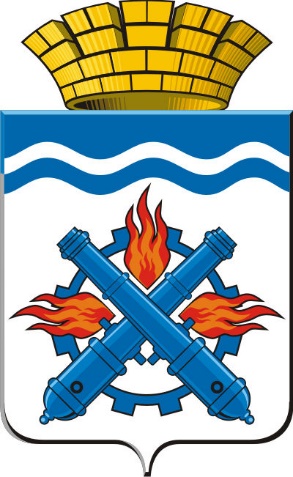 Схема водоснабжения и водоотведенияГОРОДСКОГО ОКРУГА ВЕРХНЯЯ ТУРАна период с 2018 по 2033 годг. Екатеринбург2020АННОТАЦИЯСхема водоснабжения и водоотведения Городского округа Верхняя Тура –124 с., 19 табл., 36 рис.СХЕМА ВОДОСНАБЖЕНИЯ И ВОДООТВЕДЕНИЯ, СИСТЕМА ВОДОСНАБЖЕНИЯ, СИСТЕМА ВОДООТВЕДЕНИЯ, СКВАЖИНА, ОЧИСТНЫЕ УСТРОЙСТВА, МОДЕРНИЗАЦИЯ Схема водоснабжения и водоотведения Городского округа Верхняя Тура разработана в целях определения долгосрочной перспективы развития системы водоснабжения и водоотведения, обеспечения надежного водоснабжения и водоотведения наиболее экономичным способом при минимальном воздействии на окружающую среду, а также экономического стимулирования развития систем водоснабжения и водоотведения и внедрения энергосберегающих технологий. Схема водоснабжения и водоотведения Городского округа Верхняя Тура разработана в соответствии с требованиями Федерального Закона от 7 декабря 2011 года № 416-ФЗ «О водоснабжении и водоотведении», постановления Правительства Российской федерации от 5 сентября 2013 г. № 782 «О схемах водоснабжения и водоотведения».Схема водоснабжения и водоотведения разработана с учетом документов территориального планирования Городского округа Верхняя Тура, программ развития сетей инженерно-технического обеспечения, программой социально-экономического развития.В рамках схемы водоснабжения и водоотведения Городского округа Верхняя Тура дается описание существующего положения в сфере водоснабжения и водоотведения, составляются балансы водопотребления и водоотведения. На основании сведений Генерального плана городского округа дается прогноз перспективной потребности в водоснабжении и водоотведении, и вносятся предложения по строительству, реконструкции, техническому перевооружению систем водоснабжения и водоотведения для обеспечения перспективных нагрузок.Предложения по строительству, реконструкции и техническому перевооружению проходят оценку на предмет экологического влияния на окружающую среду и санитарно-эпидемиологические показатели систем водоснабжения и водоотведения.Производится укрупненная оценка инвестиций в строительство, реконструкцию и техническое перевооружение систем водоснабжения и водоотведения и рассчитываются экономические последствия запланированных технических, технологических и организационных мероприятий.СОДЕРЖАНИЕВВЕДЕНИЕ	10ТОМ 1. СХЕМА ВОДОСНАБЖЕНИЯ ГОРОДСКОГО ОКРУГА ВЕРХНЯЯ ТУРА	11РАЗДЕЛ 1. ТЕХНИКО-ЭКОНОМИЧЕСКОЕ СОСТОЯНИЕ ЦЕНТРАЛИЗОВАННЫХ СИСТЕМ ВОДОСНАБЖЕНИЯ ПОСЕЛЕНИЯ, ГОРОДСКОГО ОКРУГА	111.1. ОПИСАНИЕ СИСТЕМЫ И СТРУКТУРЫ СИСТЕМЫ ВОДОСНАБЖЕНИЯ ПОСЕЛЕНИЯ, ГОРОДСКОГО ОКРУГА И ДЕЛЕНИЕ ТЕРРИТОРИИ ПОСЕЛЕНИЯ, ГОРОДСКОГО ОКРУГА НА ЭКСПЛУАТАЦИОННЫЕ ЗОНЫ	111.2. ОПИСАНИЕ ТЕРРИТОРИЙ ПОСЕЛЕНИЯ, ГОРОДСКОГО ОКРУГА, НЕ ОХВАЧЕННЫХ ЦЕНТРАЛИЗОВАННЫМИ СИСТЕМАМИ ВОДОСНАБЖЕНИЯ	141.3. ОПИСАНИЕ ТЕХНОЛОГИЧЕСКИХ ЗОН ВОДОСНАБЖЕНИЯ, ЗОН ЦЕНТРАЛИЗОВАННОГО И НЕЦЕНТРАЛИЗОВАННОГО ВОДОСНАБЖЕНИЯ (ТЕРРИТОРИЙ, НА КОТОРЫХ ВОДОСНАБЖЕНИЕ ОСУЩЕСТВЛЯЕТСЯ С ИСПОЛЬЗОВАНИЕМ ЦЕНТРАЛИЗОВАННЫХ И НЕЦЕНТРАЛИЗОВАННЫХ СИСТЕМ ГОРЯЧЕГО ВОДОСНАБЖЕНИЯ, СИСТЕМ ХОЛОДНОГО ВОДОСНАБЖЕНИЯ СООТВЕТСТВЕННО) И ПЕРЕЧЕНЬ ЦЕНТРАЛИЗОВАННЫХ СИСТЕМ ВОДОСНАБЖЕНИЯ	151.4. ОПИСАНИЕ РЕЗУЛЬТАТОВ ТЕХНИЧЕСКОГО ОБСЛЕДОВАНИЯ ЦЕНТРАЛИЗОВАННЫХ СИСТЕМ ВОДОСНАБЖЕНИЯ	171.4.1. ОПИСАНИЕ СОСТОЯНИЯ СУЩЕСТВУЮЩИХ ИСТОЧНИКОВ ВОДОСНАБЖЕНИЯ И ВОДОЗАБОРНЫХ СООРУЖЕНИЙ	211.4.2. ОПИСАНИЕ СУЩЕСТВУЮЩИХ СООРУЖЕНИЙ ОЧИСТКИ И ПОДГОТОВКИ ВОДЫ, ВКЛЮЧАЯ ОЦЕНКУ СООТВЕТСТВИЯ ПРИМЕНЯЕМОЙ ТЕХНОЛОГИЧЕСКОЙ СХЕМЫ ВОДОПОДГОТОВКИ ТРЕБОВАНИЯМ ОБЕСПЕЧЕНИЯ НОРМАТИВОВ КАЧЕСТВА ВОДЫ	291.4.3. ОПИСАНИЕ СОСТОЯНИЯ И ФУНКЦИОНИРОВАНИЯ СУЩЕСТВУЮЩИХ НАСОСНЫХ ЦЕНТРАЛИЗОВАННЫХ СТАНЦИЙ, В ТОМ ЧИСЛЕ ОЦЕНКУ ЭНЕРГОЭФФЕКТИВНОСТИ ПОДАЧИ ВОДЫ, КОТОРАЯ ОЦЕНИВАЕТСЯ КАК СООТНОШЕНИЕ УДЕЛЬНОГО РАСХОДА ЭЛЕКТРИЧЕСКОЙ ЭНЕРГИИ, НЕОБХОДИМОЙ ДЛЯ ПОДАЧИ УСТАНОВЛЕННОГО ОБЪЕМА ВОДЫ, И УСТАНОВЛЕННОГО УРОВНЯ НАПОРА (ДАВЛЕНИЯ)	291.4.4. ОПИСАНИЕ СОСТОЯНИЯ И ФУНКЦИОНИРОВАНИЯ ВОДОПРОВОДНЫХ СЕТЕЙ СИСТЕМ ВОДОСНАБЖЕНИЯ, ВКЛЮЧАЯ ОЦЕНКУ ВЕЛИЧИНЫ ИЗНОСА СЕТЕЙ И ОПРЕДЕЛЕНИЕ ВОЗМОЖНОСТИ ОБЕСПЕЧЕНИЯ КАЧЕСТВА ВОДЫ В ПРОЦЕССЕ ТРАНСПОРТИРОВКИ ПО ЭТИМ СЕТЯМ	311.4.5. ОПИСАНИЕ СУЩЕСТВУЮЩИХ ТЕХНИЧЕСКИХ И ТЕХНОЛОГИЧЕСКИХ ПРОБЛЕМ, ВОЗНИКАЮЩИХ ПРИ ВОДОСНАБЖЕНИИ ПОСЕЛЕНИЯ, ГОРОДСКИХ ОКРУГОВ, АНАЛИЗ ИСПОЛНЕНИЯ ПРЕДПИСАНИЙ ОРГАНОВ, ОСУЩЕСТВЛЯЮЩИХ ГОСУДАРСТВЕННЫЙ НАДЗОР, МУНИЦИПАЛЬНЫЙ КОНТРОЛЬ, ОБ УСТРАНЕНИИ НАРУШЕНИЙ, ВЛИЯЮЩИХ НА КАЧЕСТВО И БЕЗОПАСНОСТЬ	311.4.6 ОПИСАНИЕ ЦЕНТРАЛИЗОВАННОЙ СИСТЕМЫ ГОРЯЧЕГО ВОДОСНАБЖЕНИЯ С ИСПОЛЬЗОВАНИЕМ ЗАКРЫТЫХ СИСТЕМ ГОРЯЧЕГО ВОДОСНАБЖЕНИЯ, ОТРАЖАЮЩЕЕ ТЕХНОЛОГИЧЕСКИЕ ОСОБЕННОСТИ УКАЗАННОЙ СИСТЕМЫ	331.5. ОПИСАНИЕ СУЩЕСТВУЮЩИХ ТЕХНИЧЕСКИХ И ТЕХНОЛОГИЧЕСКИХ РЕШЕНИЙ ПО ПРЕДОТВРАЩЕНИЮ ЗАМЕРЗАНИЯ ВОДЫ ПРИМЕНИТЕЛЬНО К ТЕРРИТОРИИ РАСПРОСТРАНЕНИЯ ВЕЧНОМЕРЗЛЫХ ГРУНТОВ	341.6. ПЕРЕЧЕНЬ ЛИЦ, ВЛАДЕЮЩИХ НА ПРАВЕ СОБСТВЕННОСТИ ИЛИ ДРУГОМ ЗАКОННОМ ОСНОВАНИИ ОБЪЕКТАМИ ЦЕНТРАЛИЗОВАННОЙ СИСТЕМЫ ВОДОСНАБЖЕНИЯ, С УКАЗАНИЕМ ПРИНАДЛЕЖАЩИХ ЭТИМ ЛИЦАМ ТАКИХ ОБЪЕКТОВ (ГРАНИЦ ЗОН, В КОТОРЫХ РАСПОЛОЖЕНЫ ТАКИЕ ОБЪЕКТЫ)	34РАЗДЕЛ 2. НАПРАВЛЕНИЯ РАЗВИТИЯ ЦЕНТРАЛИЗОВАННЫХ СИСТЕМ ВОДОСНАБЖЕНИЯ	352.1. ОСНОВНЫЕ НАПРАВЛЕНИЯ, ПРИНЦИПЫ, ЗАДАЧИ И ЦЕЛЕВЫЕ ПОКАЗАТЕЛИ РАЗВИТИЯ ЦЕНТРАЛИЗОВАННЫХ СИСТЕМ ВОДОСНАБЖЕНИЯ	352.2. РАЗЛИЧНЫЕ СЦЕНАРИИ РАЗВИТИЯ ЦЕНТРАЛИЗОВАННЫХ СИСТЕМ ВОДОСНАБЖЕНИЯ В ЗАВИСИМОСТИ ОТ РАЗЛИЧНЫХ СЦЕНАРИЕВ РАЗВИТИЯ ПОСЕЛЕНИЙ, ГОРОДСКИХ ОКРУГОВ	35РАЗДЕЛ 3. БАЛАНС ВОДОСНАБЖЕНИЯ И ПОТРЕБЛЕНИЯ ГОРЯЧЕЙ, ПИТЬЕВОЙ, ТЕХНИЧЕСКОЙ ВОДЫ	393.1. ОБЩИЙ БАЛАНС ПОДАЧИ И РЕАЛИЗАЦИИ ВОДЫ, ВКЛЮЧАЯ АНАЛИЗ И ОЦЕНКУ СТРУКТУРНЫХ СОСТАВЛЯЮЩИХ ПОТЕРЬ ГОРЯЧЕЙ, ПИТЬЕВОЙ, ТЕХНИЧЕСКОЙ ВОДЫ ПРИ ЕЕ ПРОИЗВОДСТВЕ И ТРАНСПОРТИРОВКЕ	393.2. ТЕРРИТОРИАЛЬНЫЙ БАЛАНС ПОДАЧИ ГОРЯЧЕЙ, ПИТЬЕВОЙ, ТЕХНИЧЕСКОЙ ВОДЫ ПО ТЕХНОЛОГИЧЕСКИМ ЗОНАМ ВОДОСНАБЖЕНИЯ (ГОДОВОЙ И В СУТКИ МАКСИМАЛЬНОГО ВОДОПОТРЕБЛЕНИЯ)	393.3. СТРУКТУРНЫЙ БАЛАНС РЕАЛИЗАЦИИ ГОРЯЧЕЙ, ПИТЬЕВОЙ, ТЕХНИЧЕСКОЙ ВОДЫ ПО ГРУППАМ АБОНЕНТОВ С РАЗБИВКОЙ НА ХОЗЯЙСТВЕННО-ПИТЬЕВЫЕ НУЖДЫ НАСЕЛЕНИЯ, ПРОИЗВОДСТВЕННЫЕ НУЖДЫ ЮРИДИЧЕСКИХ ЛИЦ И ДРУГИЕ НУЖДЫ ПОСЕЛЕНИЙ И ГОРОДСКИХ ОКРУГОВ (ПОЖАРОТУШЕНИЕ, ПОЛИВ И ДР.)	403.4. СВЕДЕНИЯ О ФАКТИЧЕСКОМ ПОТРЕБЛЕНИИ НАСЕЛЕНИЕМ ГОРЯЧЕЙ, ПИТЬЕВОЙ, ТЕХНИЧЕСКОЙ ВОДЫ ИСХОДЯ ИЗ СТАТИСТИЧЕСКИХ И РАСЧЕТНЫХ ДАННЫХ И СВЕДЕНИЙ О ДЕЙСТВУЮЩИХ НОРМАТИВАХ ПОТРЕБЛЕНИЯ КОММУНАЛЬНЫХ УСЛУГ	413.5. ОПИСАНИЕ СУЩЕСТВУЮЩЕЙ СИСТЕМЫ КОММЕРЧЕСКОГО УЧЕТА ГОРЯЧЕЙ, ПИТЬЕВОЙ ВОДЫ И ПЛАНОВ ПО УСТАНОВКЕ ПРИБОРОВ УЧЕТА	443.6. АНАЛИЗ РЕЗЕРВОВ И ДЕФИЦИТОВ ПРОИЗВОДСТВЕННЫХ МОЩНОСТЕЙ   СИСТЕМЫ ВОДОСНАБЖЕНИЯ ПОСЕЛЕНИЯ, ГОРОДСКОГО ОКРУГА	443.7. ПРОГНОЗНЫЕ БАЛАНСЫ ПОТРЕБЛЕНИЯ ГОРЯЧЕЙ, ПИТЬЕВОЙ ВОДЫ НА СРОК НЕ МЕНЕЕ 10 ЛЕТ С УЧЕТОМ РАЗЛИЧНЫХ СЦЕНАРИЕВ РАЗВИТИЯ ПОСЕЛЕНИЙ, ГОРОДСКИХ ОКРУГОВ, РАССЧИТАННЫЕ НА ОСНОВАНИИ РАСХОДА ГОРЯЧЕЙ, ПИТЬЕВОЙ, ВОДЫ В СООТВЕТСТВИИ СО СНИП 2.04.02-84 И СНИП 2.04.01-85, А ТАКЖЕ ИСХОДЯ ИЗ ТЕКУЩЕГО ОБЪЁМА ПОТРЕБЛЕНИЯ ВОДЫ НАСЕЛЕНИЕМ И ЕГО ДИНАМИКИ, С УЧЕТОМ ПЕРСПЕКТИВЫ РАЗВИТИЯ И ИЗМЕНЕНИЯ СОСТАВА И СТРУКТУРЫ ЗАСТРОЙКИ	443.8. ОПИСАНИЕ ЦЕНТРАЛИЗОВАННОЙ СИСТЕМЫ ГОРЯЧЕГО ВОДОСНАБЖЕНИЯ С ИСПОЛЬЗОВАНИЕМ ЗАКРЫТЫХ СИСТЕМ ГОРЯЧЕГО ВОДОСНАБЖЕНИЯ, ОТРАЖАЮЩЕЕ ТЕХНОЛОГИЧЕСКИЕ ОСОБЕННОСТИ УКАЗАННОЙ СИСТЕМЫ	473.9. СВЕДЕНИЯ О ФАКТИЧЕСКОМ И ОЖИДАЕМОМ ПОТРЕБЛЕНИИ ГОРЯЧЕЙ, ПИТЬЕВОЙ, ТЕХНИЧЕСКОЙ ВОДЫ (ГОДОВОЙ, СРЕДНЕСУТОЧНОЕ, МАКСИМАЛЬНОЕ СУТОЧНОЕ)	473.10. ОПИСАНИЕ ТЕРРИТОРИАЛЬНОЙ СТРУКТУРЫ ПОТРЕБЛЕНИЯ ГОРЯЧЕЙ, ПИТЬЕВОЙ, ТЕХНИЧЕСКОЙ ВОДЫ, КОТОРУЮ СЛЕДУЕТ ОПРЕДЕЛЯТЬ ПО ОТЧЕТАМ ОРГАНИЗАЦИЙ, ОСУЩЕСТВЛЯЮЩИХ ВОДОСНАБЖЕНИЕ, С РАЗБИВКОЙ ПО ТЕХНОЛОГИЧЕСКИМ ЗОНАМ	473.11. ПРОГНОЗ РАСПРЕДЕЛЕНИЯ РАСХОДОВ ВОДЫ НА ВОДОСНАБЖЕНИЕ ПО ТИПАМ АБОНЕНТОВ, В ТОМ ЧИСЛЕ НА ВОДОСНАБЖЕНИЕ ЖИЛЫХ ЗДАНИЙ, ОБЪЕКТОВ ОБЩЕСТВЕННО-ДЕЛОВОГО НАЗНАЧЕНИЯ, ПРОМЫШЛЕННЫХ ОБЪЕКТОВ, ИСХОДЯ ИЗ ФАКТИЧЕСКИХ РАСХОДОВ ГОРЯЧЕЙ, ПИТЬЕВОЙ ВОДЫ С УЧЕТОМ ДАННЫХ О ПЕРСПЕКТИВНОМ ПОТРЕБЛЕНИИ ГОРЯЧЕЙ, ПИТЬЕВОЙ ВОДЫ АБОНЕНТАМИ	483.12. СВЕДЕНИЯ О ФАКТИЧЕСКИХ И ПЛАНИРУЕМЫХ ПОТЕРЯХ ГОРЯЧЕЙ, ПИТЬЕВОЙ, ТЕХНИЧЕСКОЙ ВОДЫ ПРИ ЕЕ ТРАНСПОРТИРОВКЕ (ГОДОВЫЕ, СРЕДНЕСУТОЧНЫЕ ЗНАЧЕНИЯ)	483.13. ПЕРСПЕКТИВНЫЕ БАЛАНСЫ ВОДОСНАБЖЕНИЯ И ВОДООТВЕДЕНИЯ (ОБЩИЙ - БАЛАНС ПОДАЧИ И РЕАЛИЗАЦИИ ГОРЯЧЕЙ, ПИТЬЕВОЙ, ТЕХНИЧЕСКОЙ ВОДЫ, ТЕРРИТОРИАЛЬНЫЙ - БАЛАНС ПОДАЧИ ГОРЯЧЕЙ, ПИТЬЕВОЙ ВОДЫ ПО ТЕХНОЛОГИЧЕСКИМ ЗОНАМ ВОДОСНАБЖЕНИЯ, СТРУКТУРНЫЙ - БАЛАНС РЕАЛИЗАЦИИ ГОРЯЧЕЙ, ПИТЬЕВОЙ ВОДЫ ПО ГРУППАМ АБОНЕНТОВ)	493.14.  РАСЧЕТ ТРЕБУЕМОЙ МОЩНОСТИ ВОДОЗАБОРНЫХ СООРУЖЕНИЙ ИСХОДЯ ИЗ ДАННЫХ О ПЕРСПЕКТИВНОМ ПОТРЕБЛЕНИИ ГОРЯЧЕЙ, ПИТЬЕВОЙ ВОДЫ И ВЕЛИЧИНЫ ПОТЕРЬ ГОРЯЧЕЙ, ПИТЬЕВОЙ ВОДЫ ПРИ ЕЕ ТРАНСПОРТИРОВКЕ С УКАЗАНИЕМ ТРЕБУЕМЫХ ОБЪЕМОВ ПОДАЧИ И ПОТРЕБЛЕНИЯ ГОРЯЧЕЙ, ПИТЬЕВОЙ, ДЕФИЦИТА (РЕЗЕРВА) МОЩНОСТЕЙ ПО ТЕХНОЛОГИЧЕСКИМ ЗОНАМ С РАЗБИВКОЙ ПО ГОДАМ	503.15.  НАИМЕНОВАНИЕ ОРГАНИЗАЦИИ, КОТОРАЯ НАДЕЛЕНА СТАТУСОМ ГАРАНТИРУЮЩЕЙ ОРГАНИЗАЦИИ	50РАЗДЕЛ 4. ПРЕДЛОЖЕНИЯ ПО СТРОИТЕЛЬСТВУ, РЕКОНСТРУКЦИИ И МОДЕРНИЗАЦИИ ОБЪЕКТОВ ЦЕНТРАЛИЗОВАННЫХ СИСТЕМ ВОДОСНАБЖЕНИЯ	514.1. ПЕРЕЧЕНЬ ОСНОВНЫХ МЕРОПРИЯТИЙ ПО РЕАЛИЗАЦИИ СХЕМ ВОДОСНАБЖЕНИЯ С РАЗБИВКОЙ ПО ГОДАМ	514.2. ТЕХНИЧЕСКИЕ ОБОСНОВАНИЯ ОСНОВНЫХ МЕРОПРИЯТИЙ ПО РЕАЛИЗАЦИИ СХЕМ ВОДОСНАБЖЕНИЯ, В ТОМ ЧИСЛЕ ГИДРОГЕОЛОГИЧЕСКИЕ ХАРАКТЕРИСТИКИ ПОТЕНЦИАЛЬНЫХ ИСТОЧНИКОВ ВОДОСНАБЖЕНИЯ, САНИТАРНЫЕ ХАРАКТЕРИСТИКИ ИСТОЧНИКОВ ВОДОСНАБЖЕНИЯ, А ТАКЖЕ ВОЗМОЖНОЕ ИЗМЕНЕНИЕ УКАЗАННЫХ ХАРАКТЕРИСТИК В РЕЗУЛЬТАТЕ РЕАЛИЗАЦИИ МЕРОПРИЯТИЙ, ПРЕДУСМОТРЕННЫХ СХЕМАМИ ВОДОСНАБЖЕНИЯ И ВОДООТВЕДЕНИЯ	534.3.  СВЕДЕНИЯ О ВНОВЬ СТРОЯЩИХСЯ, РЕКОНСТРУИРУЕМЫХ И ПРЕДЛАГАЕМЫХ К ВЫВОДУ ИЗ ЭКСПЛУАТАЦИИ ОБЪЕКТАХ СИСТЕМЫ ВОДОСНАБЖЕНИЯ	534.4. СВЕДЕНИЯ О РАЗВИТИИ СИСТЕМ ДИСПЕТЧЕРИЗАЦИИ, ТЕЛЕМЕХАНИЗАЦИИ И СИСТЕМ УПРАВЛЕНИЯ РЕЖИМАМИ ВОДОСНАБЖЕНИЯ НА ОБЪЕКТАХ ОРГАНИЗАЦИЙ, ОСУЩЕСТВЛЯЮЩИХ ВОДОСНАБЖЕНИЕ	534.5.  СВЕДЕНИЯ ОБ ОСНАЩЕННОСТИ ЗДАНИЙ, СТРОЕНИЙ, СООРУЖЕНИЙ   ПРИБОРАМИ УЧЕТА ВОДЫ И ИХ ПРИМЕНЕНИИ ПРИ ОСУЩЕСТВЛЕНИИ РАСЧЕТОВ ЗА   ПОТРЕБЛЕННУЮ ВОДУ	544.6.  ОПИСАНИЕ ВАРИАНТОВ МАРШРУТОВ ПРОХОЖДЕНИЯ ТРУБОПРОВОДОВ (ТРАСС) ПО ТЕРРИТОРИИ ПОСЕЛЕНИЯ, ГОРОДОСКОГО ОКРУГА И ИХ ОБОСНОВАНИЕ	544.7.  РЕКОМЕНДАЦИИ О МЕСТЕ РАЗМЕЩЕНИЯ НАСОСНЫХ СТАНЦИЙ, РЕЗЕРВУАРОВ, ВОДОНАПОРНЫХ БАШЕН	544.8.  ГРАНИЦЫ ПЛАНИРУЕМЫХ ЗОН РАЗМЕЩЕНИЯ ОБЪЕКТОВ   ЦЕНТРАЛИЗОВАННЫХ СИСТЕМ ГОРЯЧЕГО ВОДОСНАБЖЕНИЯ, ХОЛОДНОГО ВОДОСНАБЖЕНИЯ	544.9. КАРТЫ (СХЕМЫ) СУЩЕСТВУЮЩЕГО И ПЛАНИРУЕМОГО РАЗМЕЩЕНИЯ ОБЪЕКТОВ ЦЕНТРАЛИЗОВАННЫХ СИСТЕМ ГОРЯЧЕГО ВОДОСНАБЖЕНИЯ, ХОЛОДНОГО ВОДОСНАБЖЕНИЯ	54РАЗДЕЛ 5. ЭКОЛОГИЧЕСКИЕ АСПЕКТЫ МЕРОПРИЯТИЙ ПО СТРОИТЕЛЬСТВУ, РЕКОНСТРУКЦИИ И МОДЕРНИЗАЦИИ ОБЪЕКТОВ ЦЕНТРАЛИЗОВАННЫХ СИСТЕМ ВОДОСНАБЖЕНИЯ	555.1. СВЕДЕНИЯ О МЕРАХ ПО ПРЕДОТВРАЩЕНИЮ ВРЕДНОГО ВОЗДЕЙСТВИЯ НА ВОДНЫЙ БАССЕЙН ПРЕДЛАГАЕМЫХ К СТРОИТЕЛЬСТВУ И РЕКОНСТРУКЦИИ ОБЪЕКТОВ ЦЕНТРАЛИЗОВАННЫХ СИСТЕМ ВОДОСНАБЖЕНИЯ ПРИ СБРОСЕ (УТИЛИЗАЦИИ) ПРОМЫВНЫХ ВОД	605.2. СВЕДЕНИЯ О МЕРАХ ПО ПРЕДОТВРАЩЕНИЮ ВРЕДНОГО ВОЗДЕЙСТВИЯ НА ОКРУЖАЮЩУЮ СРЕДУ ПРИ РЕАЛИЗАЦИИ МЕРОПРИЯТИЙ ПО СНАБЖЕНИЮ И ХРАНЕНИЮ ХИМИЧЕСКИХ РЕАГЕНТОВ, ИСПОЛЬЗУЕМЫХ В ВОДОПОДГОТОВКЕ (ХЛОР И ДР.)	62РАЗДЕЛ 6. ОЦЕНКА ОБЪЕМОВ КАПИТАЛЬНЫХ ВЛОЖЕНИЙ В СТРОИТЕЛЬСТВО, РЕКОНСТРУКЦИЮ И МОДЕРНИЗАЦИЮ ОБЪЕКТОВ ЦЕНТРАЛИЗОВАННЫХ СИСТЕМ ВОДОСНАБЖЕНИЯ	636.1. ОЦЕНКА СТОИМОСТИ ОСНОВНЫХ МЕРОПРИЯТИЙ ПО РЕАЛИЗАЦИИ СХЕМ ВОДОСНАБЖЕНИЯ И ОЦЕНКА ВЕЛИЧИНЫ НЕОБХОДИМЫХ КАПИТАЛЬНЫХ ВЛОЖЕНИЙ В СТРОИТЕЛЬСТВО, РЕКОНСТРУКЦИЮ ОБЪЕКТОВ ЦЕНТРАЛИЗОВАННЫХ СИСТЕМ ВОДОСНАБЖЕНИЯ, ВЫПОЛНЕННУЮ НА ОСНОВАНИИ УКРУПНЕННЫХ СМЕТНЫХ НОРМАТИВОВ, ДЛЯ ОБЪЕКТОВ НЕПРОИЗВОДСТВЕННОГО НАЗНАЧЕНИЯ И ИНЖЕНЕРНОЙ ИНФРАСТРУКТУРЫ, УТВЕРЖДЕННЫХ ФЕДЕРАЛЬНЫМ ОРГАНОМ ИСПОЛНИТЕЛЬНОЙ ВЛАСТИ, ОСУЩЕСТВЛЯЮЩИМ ФУНКЦИИ ПО ВЫРАБОТКЕ ГОСУДАРСТВЕННОЙ ПОЛИТИКИ И НОРМАТИВНО-ПРАВОВОМУ РЕГУЛИРОВАНИЮ В СФЕРЕ СТРОИТЕЛЬСТВА, ЛИБО ПРИНЯТУЮ ПО ОБЪЕКТАМ - АНАЛОГАМ ПО ВИДАМ КАПИТАЛЬНОГО СТРОИТЕЛЬСТВА И ВИДАМ РАБОТ, С УКАЗАНИЕМ ИСТОЧНИКОВ ФИНАНСИРОВАНИЯ	63РАЗДЕЛ 7. ЦЕЛЕВЫЕ ПОКАЗАТЕЛИ РАЗВИТИЯ ЦЕНТРАЛИЗОВАННЫХ СИСТЕМ ВОДОСНАБЖЕНИЯ	64РАЗДЕЛ 8. ПЕРЕЧЕНЬ ВЫЯВЛЕННЫХ БЕСХОЗЯЙНЫХ ОБЪЕКТОВ ЦЕНТРАЛИЗОВАННЫХ СИСТЕМ ВОДОСНАБЖЕНИЯ (В СЛУЧАЕ ИХ ВЫЯВЛЕНИЯ) И ПЕРЕЧЕНЬ ОРГАНИЗАЦИЙ, УПОЛНОМОЧЕННЫХ НА ИХ ЭКСПЛУАТАЦИЮ	66ТОМ 2. СХЕМА ВОДООТВЕДЕНИЯ ГОРОДСКОГО ОКРУГА ВЕРХНЯЯ ТУРА	67РАЗДЕЛ 1. СУЩЕСТВУЮЩЕЕ ПОЛОЖЕНИЕ В СФЕРЕ ВОДООТВЕДЕНИЯ ПОСЕЛЕНИЯ, ГОРОДСКОГО ОКРУГА	671.1.	ОПИСАНИЕ СТРУКТУРЫ СИСТЕМЫ СБОРА, ОЧИСТКИ И ОТВЕДЕНИЯ СТОЧНЫХ ВОД НА ТЕРРИТОРИИ ПОСЕЛЕНИЯ, ГОРОДСКОГО ОКРУГА И ДЕЛЕНИЕ ТЕРРИТОРИИ ПОСЕЛЕНИЯ, ГОРОДСКОГО ОКРУГА НА ЭКСПЛУАТАЦИОННЫЕ ЗОНЫ	671.2. ОПИСАНИЕ РЕЗУЛЬТАТОВ ТЕХНИЧЕСКОГО ОБСЛЕДОВАНИЯ ЦЕНТРАЛИЗОВАННОЙ СИСТЕМЫ ВОДООТВЕДЕНИЯ, ВКЛЮЧАЯ ОПИСАНИЕ СУЩЕСТВУЮЩИХ КАНАЛИЗАЦИОННЫХ ОЧИСТНЫХ СООРУЖЕНИЙ, В ТОМ ЧИСЛЕ ОЦЕНКУ СООТВЕТСТВИЯ ПРИМЕНЯЕМОЙ ТЕХНОЛОГИЧЕСКОЙ СХЕМЫ ОЧИСТКИ СТОЧНЫХ ВОД ТРЕБОВАНИЯМ ОБЕСПЕЧЕНИЯ НОРМАТИВОВ КАЧЕСТВА ОЧИСТКИ СТОЧНЫХ ВОД, ОПРЕДЕЛЕНИЕ СУЩЕСТВУЮЩЕГО ДЕФИЦИТА (РЕЗЕРВА) МОЩНОСТЕЙ СООРУЖЕНИЙ И ОПИСАНИЕ ЛОКАЛЬНЫХ ОЧИСТНЫХ СООРУЖЕНИЙ, СОЗДАВАЕМЫХ АБОНЕНТАМИ	721.3. ОПИСАНИЕ ТЕХНОЛОГИЧЕСКИХ ЗОН ВОДООТВЕДЕНИЯ, ЗОН ЦЕНТРАЛИЗОВАННОГО И НЕЦЕНТРАЛИЗОВАННОГО ВОДООТВЕДЕНИЯ (ТЕРРИТОРИЙ, НА КОТОРЫХ ВОДООТВЕДЕНИЕ ОСУЩЕСТВЛЯЕТСЯ С ИСПОЛЬЗОВАНИЕМ ЦЕНТРАЛИЗОВАННЫХ И НЕЦЕНТРАЛИЗОВАННЫХ СИСТЕМ ВОДООТВЕДЕНИЯ) И ПЕРЕЧЕНЬ ЦЕНТРАЛИЗОВАННЫХ СИСТЕМ ВОДООТВЕДЕНИЯ	761.4. ОПИСАНИЕ ТЕХНИЧЕСКОЙ ВОЗМОЖНОСТИ УТИЛИЗАЦИИ ОСАДКОВ СТОЧНЫХ ВОД НА ОЧИСТНЫХ СООРУЖЕНИЯХ СУЩЕСТВУЮЩЕЙ ЦЕНТРАЛИЗОВАННОЙ СИСТЕМЫ ВОДООТВЕДЕНИЯ	761.5. ОПИСАНИЕ СОСТОЯНИЯ И ФУНКЦИОНИРОВАНИЯ КАНАЛИЗАЦИОННЫХ КОЛЛЕКТОРОВ И СЕТЕЙ, СООРУЖЕНИЙ НА НИХ, ВКЛЮЧАЯ ОЦЕНКУ ИХ ИЗНОСА И ОПРЕДЕЛЕНИЕ ВОЗМОЖНОСТИ ОБЕСПЕЧЕНИЯ ОТВОДА И ОЧИСТКИ СТОЧНЫХ ВОД НА СУЩЕСТВУЮЩИХ ОБЪЕКТАХ ЦЕНТРАЛИЗОВАННОЙ СИСТЕМЫ ВОДООТВЕДЕНИЯ	801.6. ОЦЕНКА БЕЗОПАСНОСТИ И НАДЕЖНОСТИ ОБЪЕКТОВ ЦЕНТРАЛИЗОВАННОЙ СИСТЕМЫ ВОДООТВЕДЕНИЯ И ИХ УПРАВЛЯЕМОСТИ	1021.7. ОЦЕНКА ВОЗДЕЙСТВИЯ СБРОСОВ СТОЧНЫХ ВОД ЧЕРЕЗ ЦЕНТРАЛИЗОВАННУЮ СИСТЕМУ ВОДООТВЕДЕНИЯ НА ОКРУЖАЮЩУЮ СРЕДУ	1041.8. ОПИСАНИЕ ТЕРРИТОРИЙ МУНИЦИПАЛЬНОГО ОБРАЗОВАНИЯ, НЕ ОХВАЧЕННЫХ ЦЕНТРАЛИЗОВАННОЙ СИСТЕМОЙ ВОДООТВЕДЕНИЯ	1081.9. ОПИСАНИЕ СУЩЕСТВУЮЩИХ ТЕХНИЧЕСКИХ И ТЕХНОЛОГИЧЕСКИХ ПРОБЛЕМ СИСТЕМЫ ВОДООТВЕДЕНИЯ ПОСЕЛЕНИЯ, ГОРОДСКОГО ОКРУГА	108РАЗДЕЛ 2. БАЛАНСЫ СТОЧНЫХ ВОД В СИСТЕМЕ ВОДООТВЕДЕНИЯ	1092.1. БАЛАНС ПОСТУПЛЕНИЯ СТОЧНЫХ ВОД В ЦЕНТРАЛИЗОВАННУЮ СИСТЕМУ ВОДООТВЕДЕНИЯ И ОТВЕДЕНИЯ СТОКОВ ПО ТЕХНОЛОГИЧЕСКИМ ЗОНАМ	1092.2.  ОЦЕНКА ФАКТИЧЕСКОГО ПРИТОКА НЕОРГАНИЗОВАННОГО СТОКА (СТОЧНЫХ ВОД, ПОСТУПАЮЩЕГО ПО ПОВЕРХНОСТИ РЕЛЬЕФА МЕСТНОСТИ) ПО ТЕХНОЛОГИЧЕСКИМ ЗОНАМ ВОДООТВЕДЕНИЯ	1092.3.  СВЕДЕНИЯ ОБ ОСНАЩЕННОСТИ ЗДАНИЙ, СТРОЕНИЙ, СООРУЖЕНИЙ ПРИБОРАМИ УЧЕТА ПРИНИМАЕМЫХ СТОЧНЫХ ВОД И ИХ ПРИМЕНЕНИИ ПРИ ОСУЩЕСТВЛЕНИИ КОММЕРЧЕСКИХ РАСЧЕТОВ	1092.4. РЕЗУЛЬТАТЫ РЕТРОСПЕКТИВНОГО АНАЛИЗА ЗА ПОСЛЕДНИЕ 10 ЛЕТ БАЛАНСОВ ПОСТУПЛЕНИЯ СТОЧНЫХ ВОД В ЦЕНТРАЛИЗОВАННУЮ СИСТЕМУ ВОДООТВЕДЕНИЯ ПО ТЕХНОЛОГИЧЕСКИМ ЗОНАМ ВОДООТВЕДЕНИЯ И ПО ПОСЕЛЕНИЯМ, ГОРОДСКИМ ОКРУГАМ С ВЫДЕЛЕНИЕМ ЗОН ДЕФИЦИТОВ И РЕЗЕРВОВ ПРОИЗВОДСТВЕННЫХ МОЩНОСТЕЙ	1092.5. ПРОГНОЗНЫЕ БАЛАНСЫ ПОСТУПЛЕНИЯ СТОЧНЫХ ВОД В ЦЕНТРАЛИЗОВАННУЮ СИСТЕМУ ВОДООТВЕДЕНИЯ И ОТВЕДЕНИЯ СТОКОВ ПО ТЕХНОЛОГИЧЕСКИМ ЗОНАМ ВОДООТВЕДЕНИЯ НА СРОК НЕ МЕНЕЕ 10 ЛЕТ С УЧЕТОМ РАЗЛИЧНЫХ СЦЕНАРИЕВ РАЗВИТИЯ ПОСЕЛЕНИЙ, ГОРОДСКИХ ОКРУГОВ	110РАЗДЕЛ 3.  ПРОГНОЗ ОБЪЕМА СТОЧНЫХ ВОД	1113.1. СВЕДЕНИЯ О ФАКТИЧЕСКОМ И ОЖИДАЕМОМ ПОСТУПЛЕНИИ СТОЧНЫХ ВОД В ЦЕНТРАЛИЗОВАННУЮ СИСТЕМУ ВОДООТВЕДЕНИЯ	1113.2. ОПИСАНИЕ СТРУКТУРЫ ЦЕНТРАЛИЗОВАННОЙ СИСТЕМЫ ВОДООТВЕДЕНИЯ (ЭКСПЛУАТАЦИОННЫЕ И ТЕХНОЛОГИЧЕСКИЕ ЗОНЫ)	1133.3.  РАСЧЕТ ТРЕБУЕМОЙ МОЩНОСТИ ОЧИСТНЫХ СООРУЖЕНИЙ ИСХОДЯ ИЗ ДАННЫХ О РАСЧЕТНОМ РАСХОДЕ СТОЧНЫХ ВОД, ДЕФИЦИТА (РЕЗЕРВА) МОЩНОСТЕЙ ПО ТЕХНОЛОГИЧЕСКИМ ЗОНАМ СООРУЖЕНИЙ ВОДООТВЕДЕНИЯ С РАЗБИВКОЙ ПО ГОДАМ	1153.4. РЕЗУЛЬТАТЫ АНАЛИЗА ГИДРАВЛИЧЕСКИХ РЕЖИМОВ И РЕЖИМОВ РАБОТЫ ЭЛЕМЕНТОВ ЦЕНТРАЛИЗОВАННОЙ СИСТЕМЫ ВОДООТВЕДЕНИЯ	1153.5. АНАЛИЗ РЕЗЕРВОВ ПРОИЗВОДСТВЕННЫХ МОЩНОСТЕЙ ОЧИСТНЫХ СООРУЖЕНИЙ СИСТЕМЫ ВОДООТВЕДЕНИЯ И ВОЗМОЖНОСТИ РАСШИРЕНИЯ ЗОНЫ ИХ ДЕЙСТВИЯ	115РАЗДЕЛ 4. ПРЕДЛОЖЕНИЯ ПО СТРОИТЕЛЬСТВУ, РЕКОНСТРУКЦИИ И МОДЕРНИЗАЦИИ (ТЕХНИЧЕСКОМУ ПЕРЕВООРУЖЕНИЮ) ОБЪЕКТОВ ЦЕНТРАЛИЗОВАННОЙ СИСТЕМЫ ВОДООТВЕДЕНИЯ	1164.1. ОСНОВНЫЕ НАПРАВЛЕНИЯ, ПРИНЦИПЫ, ЗАДАЧИ И ЦЕЛЕВЫЕ ПОКАЗАТЕЛИ РАЗВИТИЯ ЦЕНТРАЛИЗОВАННОЙ СИСТЕМЫ ВОДООТВЕДЕНИЯ	1164.2.  ПЕРЕЧЕНЬ ОСНОВНЫХ МЕРОПРИЯТИЙ ПО РЕАЛИЗАЦИИ СХЕМ ВОДООТВЕДЕНИЯ С РАЗБИВКОЙ ПО ГОДАМ, ВКЛЮЧАЯ ТЕХНИЧЕСКИЕ ОБОСНОВАНИЯ ЭТИХ МЕРОПРИЯТИЙ	1164.3.  ТЕХНИЧЕСКИЕ ОБОСНОВАНИЯ ОСНОВНЫХ МЕРОПРИЯТИЙ ПО РЕАЛИЗАЦИИ СХЕМ ВОДООТВЕДЕНИЯ	1194.4. СВЕДЕНИЯ О ВНОВЬ СТРОЯЩИХСЯ, РЕКОНСТРУИРУЕМЫХ И ПРЕДЛАГАЕМЫХ К ВЫВОДУ ИЗ ЭКСПЛУАТАЦИИ ОБЪЕКТАХ ЦЕНТРАЛИЗОВАННОЙ СИСТЕМЫ ВОДООТВЕДЕНИЯ	1194.5. СВЕДЕНИЯ О РАЗВИТИИ СИСТЕМ ДИСПЕТЧЕРИЗАЦИИ, ТЕЛЕМЕХАНИЗАЦИИ И ОБ АВТОМАТИЗИРОВАННЫХ СИСТЕМАХ УПРАВЛЕНИЯ РЕЖИМАМИ ВОДООТВЕДЕНИЯ НА ОБЪЕКТАХ ОРГАНИЗАЦИЙ, ОСУЩЕСТВЛЯЮЩИХ ВОДООТВЕДЕНИЕ	1194.6. ОПИСАНИЕ ВАРИАНТОВ МАРШРУТОВ ПРОХОЖДЕНИЯ ТРУБОПРОВОДОВ (ТРАСС) ПО ТЕРРИТОРИИ ПОСЕЛЕНИЯ, ГОРОДСКОГО ОКРУГА, РАСПОЛОЖЕНИЯ НАМЕЧАЕМЫХ ПЛОЩАДОК ПОД СТРОИТЕЛЬСТВО СООРУЖЕНИЙ ВОДООТВЕДЕНИЯ И ИХ ОБОСНОВАНИЕ	1194.7. ГРАНИЦЫ И ХАРАКТЕРИСТИКИ ОХРАННЫХ ЗОН СЕТЕЙ И СООРУЖЕНИЙ ЦЕНТРАЛИЗОВАННОЙ СИСТЕМЫ ВОДООТВЕДЕНИЯ	119РАЗДЕЛ 5. ЭКОЛОГИЧЕСКИЕ АСПЕКТЫ МЕРОПРИЯТИЙ ПО СТРОИТЕЛЬСТВУ И РЕКОНСТРУКЦИИ ОБЪЕКТОВ ЦЕНТРАЛИЗОВАННОЙ СИСТЕМЫ ВОДООТВЕДЕНИЯ	1205.1. СВЕДЕНИЯ О МЕРОПРИЯТИЯХ, СОДЕРЖАЩИХСЯ В ПЛАНАХ ПО СНИЖЕНИЮ СБРОСОВ ЗАГРЯЗНЯЮЩИХ ВЕЩЕСТВ, ИНЫХ ВЕЩЕСТВ И МИКРООРГАНИЗМОВ В ПОВЕРХНОСТНЫЕ ВОДНЫЕ ОБЪЕКТЫ, ПОДЗЕМНЫЕ ВОДНЫЕ ОБЪЕКТЫ И НА ВОДОЗАБОРНЫЕ ПЛОЩАДИ	1205.2. СВЕДЕНИЯ О ПРИМЕНЕНИИ МЕТОДОВ, БЕЗОПАСНЫХ ДЛЯ ОКРУЖАЮЩЕЙ СРЕДЫ, ПРИ УТИЛИЗАЦИИ ОСАДКОВ СТОЧНЫХ ВОД	120РАЗДЕЛ 6. ОЦЕНКА ПОТРЕБНОСТИ В КАПИТАЛЬНЫХ ВЛОЖЕНИЯХ В СТРОИТЕЛЬСТВО, РЕКОНСТРУКЦИЮ И МОДЕРНИЗАЦИЮ ОБЪЕКТОВ ЦЕНТРАЛИЗОВАННОЙ СИСТЕМЫ ВОДООТВЕДЕНИЯ ВКЛЮЧАЕТ В СЕБЯ С РАЗБИВКОЙ ПО ГОДАМ	121РАЗДЕЛ 7. ЦЕЛЕВЫЕ ПОКАЗАТЕЛИ РАЗВИТИЯ ЦЕНТРАЛИЗОВАННОЙ СИСТЕМЫ ВОДООТВЕДЕНИЯ	122РАЗДЕЛ 8. ПЕРЕЧЕНЬ ВЫЯВЛЕННЫХ БЕСХОЗЯЙНЫХ ОБЪЕКТОВ ЦЕНТРАЛИЗОВАННОЙ СИСТЕМЫ ВОДООТВЕДЕНИЯ (В СЛУЧАЕ ИХ ВЫЯВЛЕНИЯ) И ПЕРЕЧЕНЬ ОРГАНИЗАЦИЙ, УПОЛНОМОЧЕННЫХ НА ИХ ЭКСПЛУАТАЦИЮ	124СПИСОК СОКРАЩЕНИЙВВЕДЕНИЕГородской округ Верхняя Тура входит в состав Свердловской области. Относится к Горнозаводскому управленческому округу. Административный центр – г. Верхняя Тура.Размер территории в границах городского округа составляет 23632,55 га, в т.ч. площадь территории г. Верхняя Тура – 2383,80 га.Городской округ Верхняя Тура удален от областного центра г. Екатеринбург на расстояние 187 км к северу. Примыкает с юга, запада и севера к Кушвинскому городскому округу, с востока – к городскому округу Красноуральск.Численность населения по состоянию на 1 января 2020 года составляет 
8979 жителей. Всего жилой фонд составляет 254,6 тыс. м.В настоящее время в состав территории Городского округа Верхняя Тура входит один населенный пункт – г. Верхняя Тура.ТОМ 1. СХЕМА ВОДОСНАБЖЕНИЯ ГОРОДСКОГО ОКРУГА ВЕРХНЯЯ ТУРАРАЗДЕЛ 1. ТЕХНИКО-ЭКОНОМИЧЕСКОЕ СОСТОЯНИЕ ЦЕНТРАЛИЗОВАННЫХ СИСТЕМ ВОДОСНАБЖЕНИЯПОСЕЛЕНИЯ,ГОРОДСКОГО ОКРУГА1.1. ОПИСАНИЕ СИСТЕМЫ И СТРУКТУРЫ СИСТЕМЫ ВОДОСНАБЖЕНИЯ  ГОРОДСКОГО ОКРУГА И ДЕЛЕНИЕ ТЕРРИТОРИИ  ГОРОДСКОГО ОКРУГА НА ЭКСПЛУАТАЦИОННЫЕ ЗОНЫНа территории Городского округа Верхняя Тура хозяйственно-питьевое и техническое водоснабжение осуществляется из Верхне-Туринского водохранилища, водозаборные и основные водопроводные сооружения расположены на территории акционерного общества «Верхнетуринский машиностроительный завод». Для нужд пожаротушения на территории Городского округа Верхняя Тура используются поверхностные водозаборы.Количество скважин, расположенных на территории Городского округа Верхняя Тура составляет 5 шт., которые являются источниками нецентрализованного водоснабжения.Информация о системах централизованного водоснабжения городского округа Верхняя Тура приведена в Таблице 1.Таблица 1. Информация о системах централизованного водоснабжения Городского округа Верхняя ТураВ соответствии с постановлением Главы Городского округа Верхняя Тура от 18.11.2019 № 284 «Об определении гарантирующей организации в сфере водоснабжения в Городском округе Верхняя Тура» Общество с ограниченной ответственностью «АВТ ПЛЮС» определено гарантирующей организацией в области водоснабжения в Городском округе Верхняя Тура. Зона деятельности гарантирующей организации  - в административных границах Городского округа Верхняя Тура.Водоснабжение на территории Городского округа Верхняя Тура оказывается Обществом с ограниченной ответственностью «АВТ ПЛЮС» (далее – ООО «АВТ ПЛЮС») в рамках концессионного соглашения от 20.09.2019 № 1.Информация о финансово-хозяйственной деятельности эксплуатирующих организаций за 2019 год представлена в Таблицах2.1. и 2.2.Таблица 2.1. Показатели финансово-хозяйственной деятельности МУП «ТУРА ЭНЕРГО» за период с 01.01.2019 по 30.11.2019Таблица 2.2. Показатели финансово-хозяйственной деятельности ООО «АВТ ПЛЮС» за период с 01.12.2019 по 31.12.2019 СИСТЕМА ВОДОСНАБЖЕНИЯ Г. ВЕРХНЯЯ ТУРАЭксплуатация системы водоснабжения осуществляется ООО «АВТ ПЛЮС». На момент актуализации схемы водоснабжения Городского округа Верхняя Тура, протяженность сетей водоснабжения составляет 25,8 км.Износ сетей водоснабжения составляет 60-80%. Централизованное водоснабжение основных жилых районов Городского округа Верхняя Тура осуществляется из Верхне-Туринского водохранилища, водозаборные и основные водопроводные сооружения расположены на территории АО «Верхнетуринский машиностроительный завод».1.2. ОПИСАНИЕ ТЕРРИТОРИЙ ПОСЕЛЕНИЯ, ГОРОДСКОГО ОКРУГА, НЕОХВАЧЕННЫХ ЦЕНТРАЛИЗОВАННЫМИ СИСТЕМАМИ ВОДОСНАБЖЕНИЯТерритории Городского округа Верхняя Тура, не охваченные централизованными системами водоснабжения, забирают воду из собственных источников водоснабжения (шахтные колодцы, скважины) и водоразборных колонок.Процент капитальной жилой застройки, не обеспеченного централизованным водоснабжением, составляет 49,8 %:Почти половина населения Городского округа Верхняя Тура снабжается водой из колодцев, расположенных на территории городского округа.1.3. ОПИСАНИЕ ТЕХНОЛОГИЧЕСКИХ ЗОН ВОДОСНАБЖЕНИЯ, ЗОН ЦЕНТРАЛИЗОВАННОГО И НЕЦЕНТРАЛИЗОВАННОГО ВОДОСНАБЖЕНИЯ (ТЕРРИТОРИЙ, НА КОТОРЫХ ВОДОСНАБЖЕНИЕ ОСУЩЕСТВЛЯЕТСЯ С ИСПОЛЬЗОВАНИЕМ ЦЕНТРАЛИЗОВАННЫХ И НЕЦЕНТРАЛИЗОВАННЫХ СИСТЕМ ГОРЯЧЕГО ВОДОСНАБЖЕНИЯ, СИСТЕМ ХОЛОДНОГО ВОДОСНАБЖЕНИЯ СООТВЕТСТВЕННО) И ПЕРЕЧЕНЬ ЦЕНТРАЛИЗОВАННЫХ СИСТЕМ ВОДОСНАБЖЕНИЯУсловно территорию Городского округа Верхняя Тура можно разделить на две части: Западную (микрорайоны «Западный», включая «Левобережный» и «Юго-Западный» и «Рига») и Восточную (включая микрорайоны «Центральный», «Южный» и «Восточный»).Централизованное водоснабжениеСовременное водоснабжение Городского округа Верхняя Тура базируется на использовании поверхностных вод Верхне-Туринского водохранилища, общая величина водопотребления – 3,2 тыс. м3/сут. Перспективная потребность города оценивается величиной – 4,4 тыс. м3/сут.Площадь зеркала воды Верхне-Туринского водохранилища составляет 4,73 км2. Объем составляет 13,7 млн. м3. Средняя глубина – 7,5 м; средняя ширина – 0,76 км; максимальная ширина – 1,1 км; длина – 6 км. Водозабор в Городском округе Верхняя Тура находится в городской черте.Забор воды осуществляется через «окно» размером 0,76 х 0,82 м и расположен в правой части плотины. Вода, пройдя через решетки с размерами ячейки
40 х 40 мм, попадая в камеру приема, где установлены шиберы и сетки с размерами ячейки 4х 4 мм, затем самотеком по двум трубопроводам Ду500 мм поступает в насосную станцию, находящуюся на территории АО «ВТМЗ». В насосной станции вода обеззараживается хлор-реагентом. Большая часть воды, поступающей в насосную станцию, используется на нужды завода (примерно 2880 м3), а часть воды подается на городское водоснабжение (примерно 1482,9 м3). Вода из насосной станции по двум трубопроводам ДУ250мм, перекачивается насосами на нужды хозяйственно-питьевого водоснабжения в городские сети.Расчет расхода воды производится по нормативному расходу воды. Установка приборов учета расхода воды не возможна, в связи с отсутствием технической возможности.Вода по показателям не соответствует СанПиН 2.1.4.1074-01. Превышение нормативов наблюдается по цветности, перманганатной окисляемости, содержанию железа, нефтепродуктов и взвешенных веществ. Высокая хлоропоглащаемость и перманганатная окисляемость свидетельствует о наличии в воде высоких концентраций органических загрязнений. Для очистки воды из Верхне-Туринского водохранилища до питьевого качества необходимо строительство полномасштабных очистных сооружений. На территории Городского округа Верхняя Тура, особенно в его центральной части вблизи плотины, отсутствует площадка для строительства таких очистных сооружений при водозаборе из водохранилища с отведением соответствующих зон санитарной охраны.В целях обеспечения потребителей Городского округа Верхняя Тура питьевой водой надлежащего качества в 2019 году в рамках реализации федерального проекта «Чистая вода» начато строительство водозаборных сооружений и сетей водоснабжения для добычи воды Сопочного месторождения подземных вод Северовосточного участка. Общие ресурсы Сопочного месторождения составляют порядка 8,6 тыс. м3/сут.Качество подземных вод Сопочного месторождения по всем изученным компонентам соответствует требованиям СанПиН 2.1.4.1074-01 к воде питьевого назначения.Нецентрализованное водоснабжениеНецентрализованное водоснабжение – это использование населением подземных источников водоснабжения для удовлетворения питьевых и хозяйственных нужд при помощи водозаборных устройств без разводящей сети.Централизованным водоснабжением не охвачены следующие территории: микрорайон «Рига»; микрорайон «Юго-Западный»; в большой степени микрорайон «Левобережный»; в большей степени микрорайон «Южный»; Частично -микрорайон «Центральный».Источники нецентрализованного водоснабжения – подземные воды, захват которых осуществляется путем устройства и специального оборудования водозаборных сооружений (шахтные и трубчатые колодцы, каптажи родников) общественного и индивидуального пользования.1.4. ОПИСАНИЕ РЕЗУЛЬТАТОВ ТЕХНИЧЕСКОГО ОБСЛЕДОВАНИЯ ЦЕНТРАЛИЗОВАННЫХ СИСТЕМ ВОДОСНАБЖЕНИЯТехническое обследование централизованных систем горячего и холодного водоснабжения проводится в соответствии с Приказом Министерства строительства и жилищно-коммунального хозяйства Российской Федерации № 437/прдля определения:технических возможностей сооружений водоподготовки, работающих в штатном режиме, по подготовке питьевой воды в соответствие с установленными требованиями с учетом состояния источника водоснабжения и его сезонных изменений;технических характеристик водопроводных сетей и насосных станций, в том числе уровня потерь, энергетической эффективности этих сетей и станций, оптимальности топологии и степени резервирования мощности;экономической эффективности существующих технических решений в сравнении с лучшими отраслевыми аналогами и целесообразности проведения модернизации и внедрения новых технологий;сопоставления целевых показателей деятельности регулируемой организации, осуществляющей горячее водоснабжение или холодное водоснабжение, утвержденных такой организации целевых показателей деятельности уполномоченным органом государственной власти субъекта Российской Федерации в порядке, определенном в правилах формирования и расчета целевых показателей деятельности организаций, осуществляющих горячее водоснабжение, холодное водоснабжение и (или) водоотведение, утвержденных федеральным органом исполнительной власти, осуществляющим функции по выработке государственной политики и нормативно-правовому регулированию в сфере жилищно-коммунального хозяйства (далее – Правила формирования и расчета целевых показателей) с целевыми показателями деятельности регулируемых организаций, осуществляющих горячее или холодное водоснабжение и использующих наилучшие существующие (доступные) технологии.Обязательное техническое обследование централизованных систем горячего водоснабжения, холодного водоснабжения и водоотведения проводится:один раз в течение долгосрочного периода регулирования, но не реже одного раза в пять лет; при разработке организацией, осуществляющей водоснабжение и (или) водоотведение, плана снижения сбросов, плана мероприятий по приведению качества питьевой воды, качества горячей воды в соответствие с установленными требованиями; при принятии организацией, осуществляющей водоснабжение и (или) водоотведение, в эксплуатацию бесхозяйных объектов централизованных систем горячего водоснабжения, холодного водоснабжения и (или) водоотведения в соответствии с положениями Федерального закона «О водоснабжении и водоотведении.Организация вправе проводить дополнительное техническое обследование, помимо случаев, установленных в данном пункте настоящих Требований.На территории Городского округа Верхняя Тура техническое обследование проводилось в 2018 году. По результатам технического обследования выявлено следующее:уровень износа объектов системы холодного водоснабжения:здание скважины «Земледелец» – уровень износа значительный;здание скважины «Рига» – уровень износа незначительный;здание скважины по ул. Пионерская, 54, г. Верхняя Тура – уровень износа незначительный;здание скважины по ул.25 лет Октября, г. Верхняя Тура - уровень износа незначительный;зона санитарной охраны скважины «Земледелец» – отсутствует;зона санитарной охраны скважины «Рига» – отсутствует;зона санитарной охраны скважины по ул. Пионерская, 54, г. Верхняя Тура – отсутствует;зона санитарной охраны скважины по ул.25 лет Октября, г. Верхняя Тура – отсутствует;контактный резервуар скважины по ул. Пионерская, 54– уровень износа значительный;контактный резервуар скважины «Рига» - уровень износа незначительный;участок трубопровода системы горячего водоснабжения – уровень износа значительныйактуальное техническое состояние объекта на дату обследования:здание скважины «Земледелец» – состояние неудовлетворительное;здание скважины «Рига» – состояние удовлетворительное;здание скважины по ул. Пионерская, 54, г. Верхняя Тура – состояние удовлетворительное;здание скважины по ул.25 лет Октября, г. Верхняя Тура - состояние удовлетворительное;зона санитарной охраны скважины «Земледелец» – состояние неудовлетворительное;зона санитарной охраны скважины «Рига» – состояние неудовлетворительное;зона санитарной охраны скважины по ул. Пионерская, 54, г. Верхняя Тура состояние неудовлетворительное;зона санитарной охраны скважины по ул.25 лет Октября, г. Верхняя Тура состояние неудовлетворительное;контактный резервуар скважины по ул. Пионерская, 54– состояние неудовлетворительное;контактный резервуар скважины «Рига» - состояние удовлетворительное;участок трубопровода системы горячего водоснабжения – состояние неудовлетворительноепредельные сроки проведения ремонта или реконструкции объектов:дальнейшая эксплуатация объектов централизованной системы холодного водоснабжения Городского округа Верхняя Тура возможна, однако рекомендуется проведение текущего ремонта объектов, износ которых значителен.1.4.1. ОПИСАНИЕ СОСТОЯНИЯ СУЩЕСТВУЮЩИХ ИСТОЧНИКОВ ВОДОСНАБЖЕНИЯ И ВОДОЗАБОРНЫХ СООРУЖЕНИЙДля нужд нецентрализованного (хозяйственно-питьевого и технического) водоснабжения на территории Городского округа Верхняя Тура используется 5 скважин.Информация о скважинах приведена в Таблице 3.СКВАЖИНА «ЗЕМЛЕДЕЛЕЦ» Г. ВЕРХНЯЯ ТУРАСкважина «Земледелец» находится в рабочем состоянии. На ней установлен насос ЭЦВ – 4, который находиться в удовлетворительном состоянии, работает;Над скважиной, имеется здание/сооружение, выполненное из металлического профиля (Рисунок 1).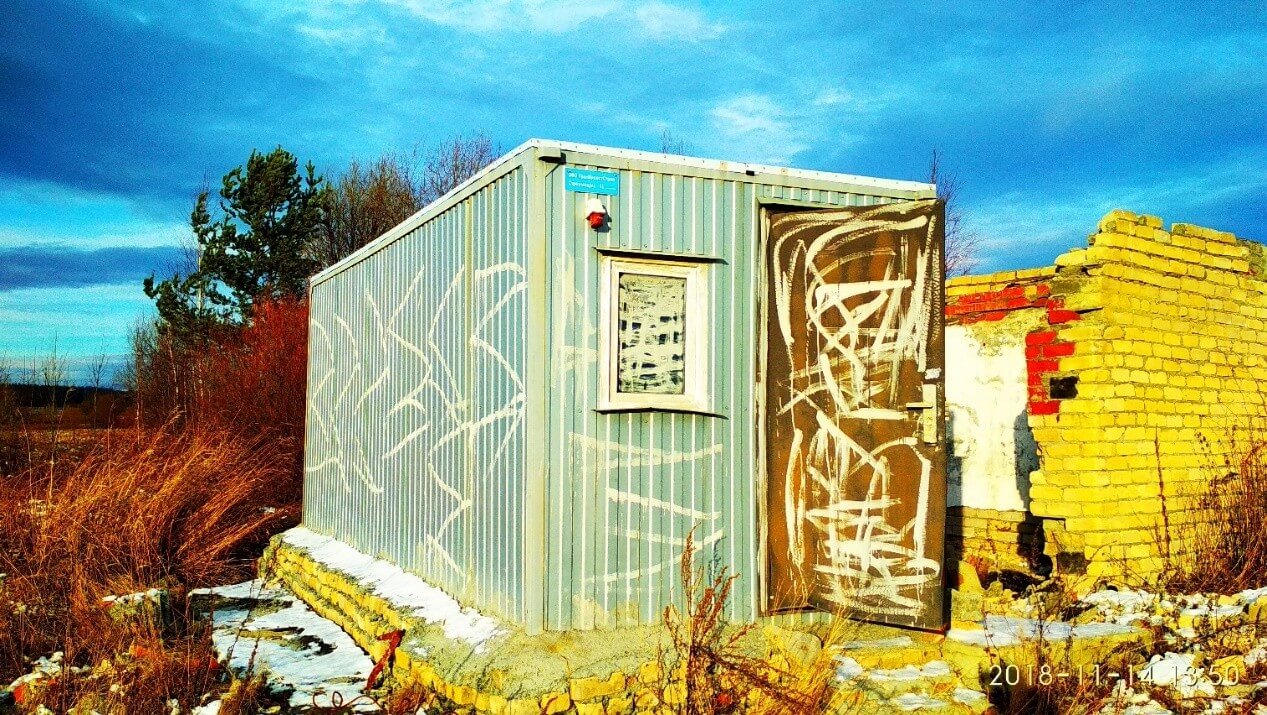 Рисунок 1. Здание над скважиной «Земледелец»Здание над скважиной «Земледелец» находится в неудовлетворительном состоянии (входная дверь в помещение скважины выломана и плохо закрывается).Имеется коммерческий прибор учета электрической энергии, расположенный за пределами здания/сооружения на бетонном столбе для линий электропередач (Рисунок 2).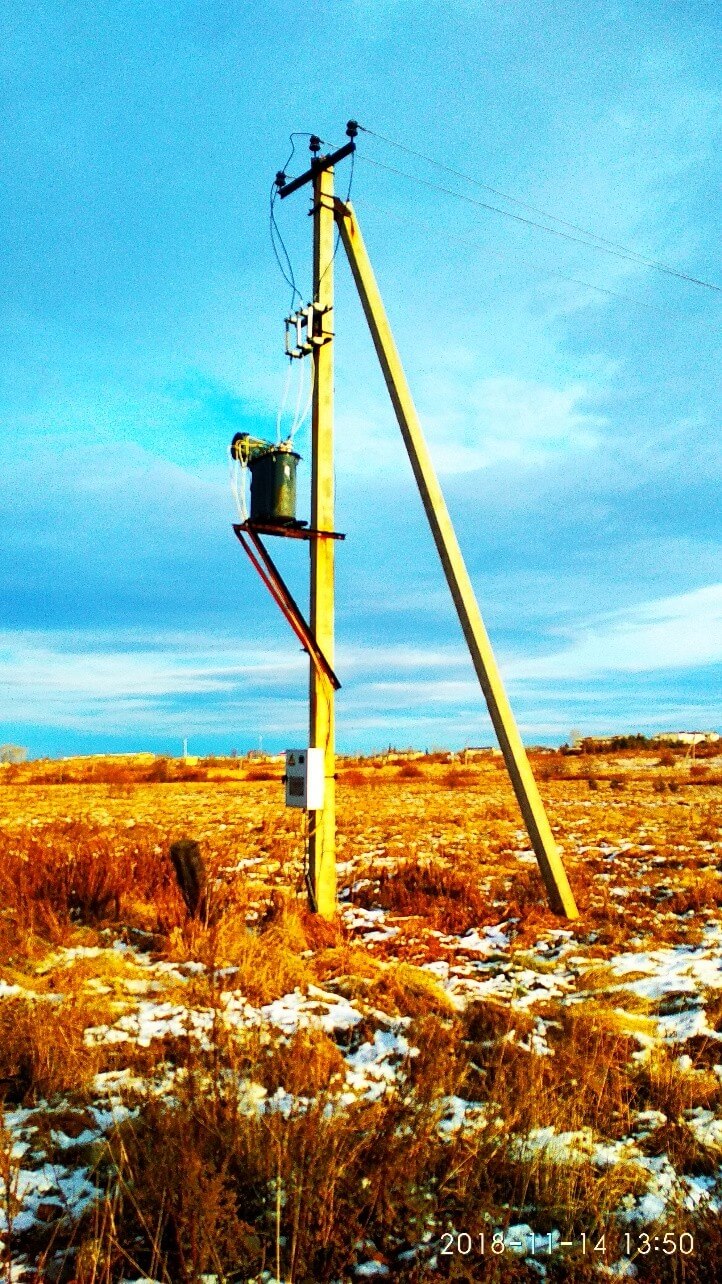 Рисунок 2. Прибор учета электрической энергииЗона санитарной охраны отсутствует.СКВАЖИНА «РИГА» Г. ВЕРХНЯЯ ТУРАСкважина «Рига» находится в рабочем состоянии. На ней установлен один насосный агрегат «Водолей».Над скважиной, имеется деревянная водонапорная башня-сруб, внутри которой расположен накопительный бак (Рисунок 3).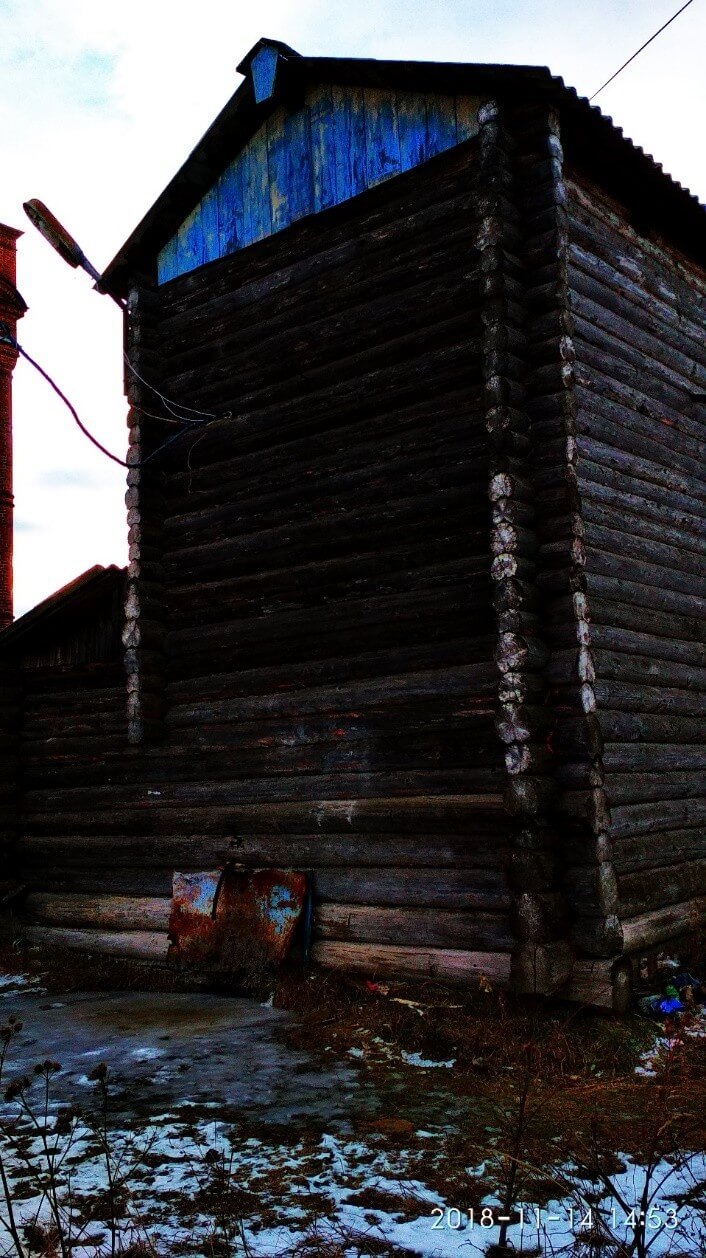 Рисунок 3. Водонапорная башня-срубСооружение над скважиной «Рига» находится в удовлетворительном состоянии.Прибор учета электрической энергии имеется, находиться в удовлетворительном состоянии, работает.Зона санитарной охраны отсутствует.СКВАЖИНА ПО УЛ. ПИОНЕРСКАЯ, 54, Г. ВЕРХНЯЯ ТУРАСкважина по ул. Пионерская, 54 находится в рабочем состоянии. На ней установлен один насосный агрегат – ЭЦВ-4, который находится в удовлетворительном состоянии, работает.Над скважиной, имеется деревянное здание-сруб, в котором расположен накопительный бак (Рисунок 4).На момент проведения технического обследования задние находится в удовлетворительном состоянии.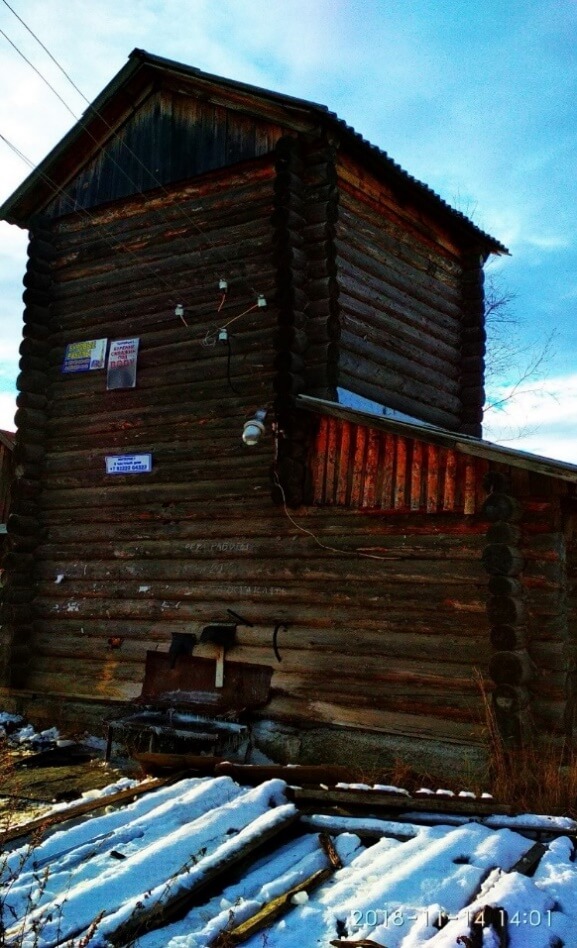 Рисунок 4. Здание-сруб скважины по ул. Пионерская, 54Имеется прибор коммерческого учета потребления электрической энергии (Рисунок 5).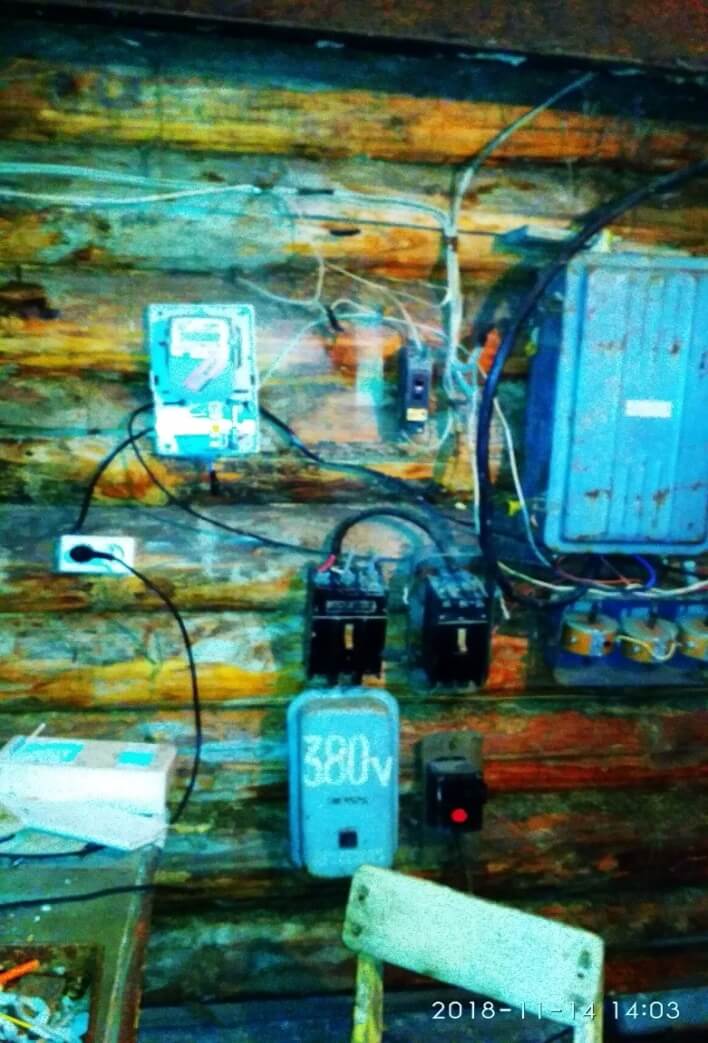 Рисунок 5. Прибор учета электрической энергииЗона санитарной охраны отсутствует.СКВАЖИНА ПО УЛ. 25 ЛЕТ ОКТЯБРЯ, Г. ВЕРХНЯЯ ТУРАСкважина по ул. 25 лет Октября находится в рабочем состоянии. На ней установлен один насосный агрегат «Водолей», который находится в удовлетворительном состоянии, работает.Над скважиной, имеется деревянное здание-сруб (Рисунок 6).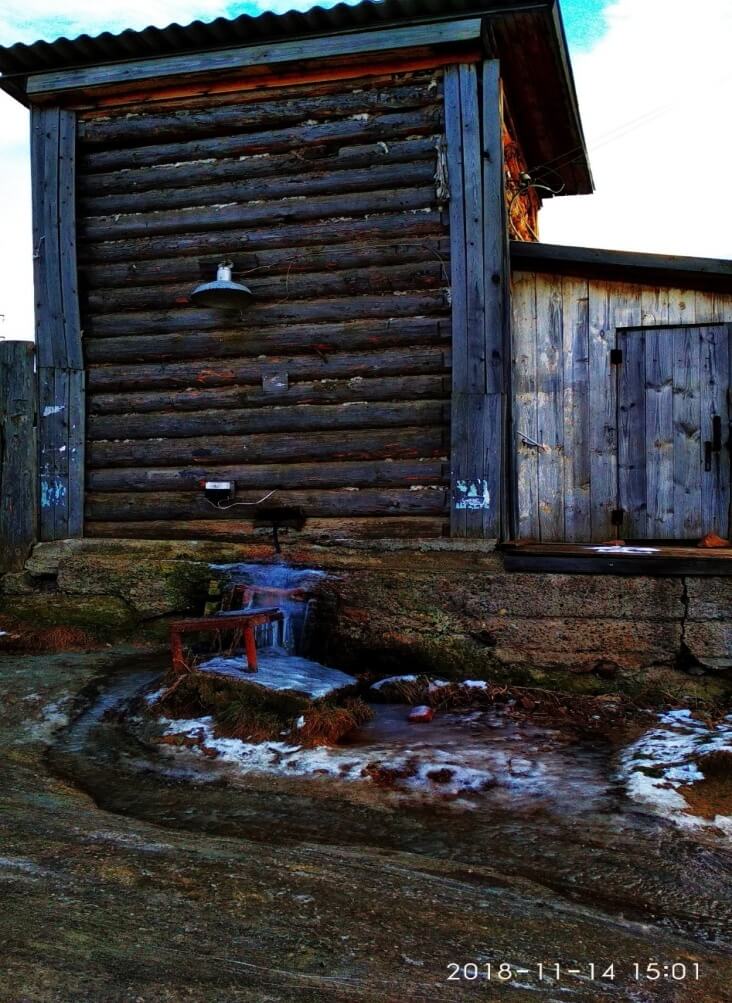 Рисунок 6. Здание-сруб над скважиной по ул. 25 лет ОктябряНа момент проведения технического обследования здание находится в удовлетворительном состоянии.Имеется прибор коммерческого учета потребления электрической энергии (Рисунок 7).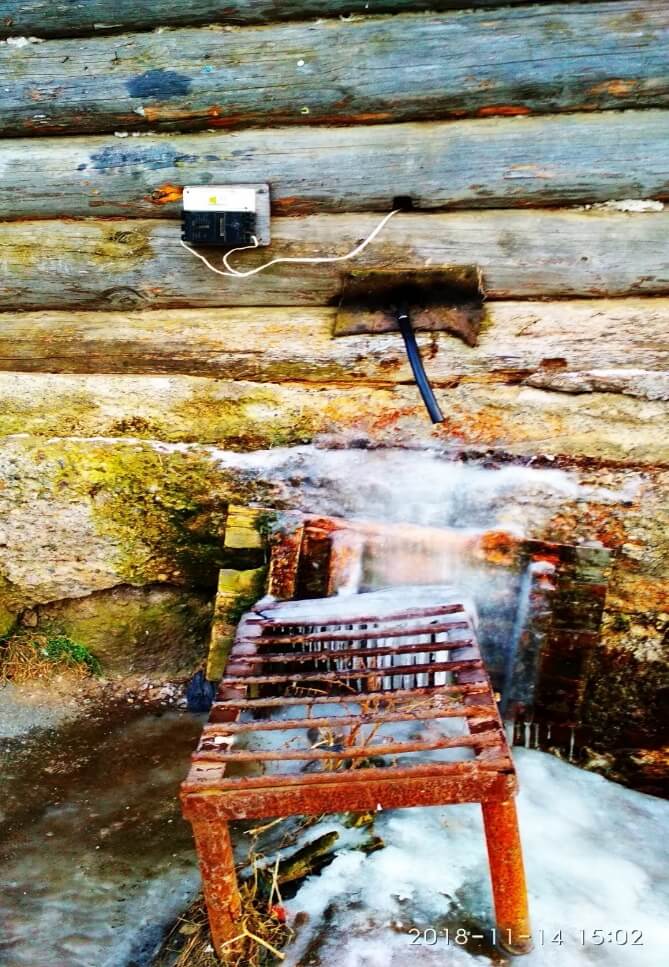 Рисунок 7. Прибор учета потребления электрической энергииЗона санитарной охраны отсутствует.Таблица 3. Источники нецентрализованного водоснабжения городского округа Верхняя Тура1.4.2. ОПИСАНИЕ СУЩЕСТВУЮЩИХ СООРУЖЕНИЙ ОЧИСТКИ И ПОДГОТОВКИ ВОДЫ, ВКЛЮЧАЯ ОЦЕНКУ СООТВЕТСТВИЯ ПРИМЕНЯЕМОЙ ТЕХНОЛОГИЧЕСКОЙ СХЕМЫ ВОДОПОДГОТОВКИ ТРЕБОВАНИЯМ ОБЕСПЕЧЕНИЯ НОРМАТИВОВ КАЧЕСТВА ВОДЫНа момент актуализации схемы водоснабжения городского округа Верхняя Тура водоподготовка Городского округа Верхняя Тура осуществляется АО «ВТМЗ».1.4.3. ОПИСАНИЕ СОСТОЯНИЯ И ФУНКЦИОНИРОВАНИЯ СУЩЕСТВУЮЩИХ НАСОСНЫХ ЦЕНТРАЛИЗОВАННЫХ СТАНЦИЙ, В ТОМ ЧИСЛЕ ОЦЕНКУ ЭНЕРГОЭФФЕКТИВНОСТИ ПОДАЧИ ВОДЫ, КОТОРАЯ ОЦЕНИВАЕТСЯ КАК СООТНОШЕНИЕ УДЕЛЬНОГО РАСХОДА ЭЛЕКТРИЧЕСКОЙ ЭНЕРГИИ, НЕОБХОДИМОЙ ДЛЯ ПОДАЧИ УСТАНОВЛЕННОГО ОБЪЕМА ВОДЫ, И УСТАНОВЛЕННОГО УРОВНЯ НАПОРА (ДАВЛЕНИЯ)В состав водозаборных сооружения, расположенных на территории Городского округа Верхняя Тура, входят насосные агрегаты. Их задачей является подача воды в водопроводную сеть потребителей.Информация о насосном оборудовании водозаборных сооружений хозяйственно-питьевого и технического водоснабжения, находящегося на балансе ООО «АВТ ПЛЮС» и АО «Верхнетуринский машиностроительный завод» представлена в Таблице 4.Таблица 4. Насосное оборудование системы водоснабжения городского округа Верхняя ТураОценка энергоэффективности подачи воды Городского округа Верхняя Тура представлена в Таблице5.Таблица 5. Оценка энергоэффективности подачи воды Городского округа Верхняя Тура1.4.4. ОПИСАНИЕ СОСТОЯНИЯ И ФУНКЦИОНИРОВАНИЯ ВОДОПРОВОДНЫХ СЕТЕЙ СИСТЕМ ВОДОСНАБЖЕНИЯ, ВКЛЮЧАЯ ОЦЕНКУ ВЕЛИЧИНЫ ИЗНОСА СЕТЕЙ И ОПРЕДЕЛЕНИЕ ВОЗМОЖНОСТИ ОБЕСПЕЧЕНИЯ КАЧЕСТВА ВОДЫ В ПРОЦЕССЕ ТРАНСПОРТИРОВКИ ПО ЭТИМ СЕТЯМВодопроводные сети в Городском округе Верхняя Тура – подземные, протяженностью 25,8 км. Большая часть водопроводных сетей введена в эксплуатацию в 1975-1978 и 1980-1982 годах. На момент актуализации схемы водоснабжения уровень износа сетей водопровода составляет более 60–80%.Данные о протяженности водопроводных сетей, диаметре трубопроводов, материале водопроводных сетей, годе ввода в эксплуатацию сетей, техническом состоянии представлены в Таблице 6.Таблица 6. Данные о водопроводных сетях городского округа Верхняя Тура1.4.5. ОПИСАНИЕ СУЩЕСТВУЮЩИХ ТЕХНИЧЕСКИХ И ТЕХНОЛОГИЧЕСКИХ ПРОБЛЕМ, ВОЗНИКАЮЩИХ ПРИ ВОДОСНАБЖЕНИИ ПОСЕЛЕНИЯ, ГОРОДСКИХ ОКРУГОВ, АНАЛИЗ ИСПОЛНЕНИЯ ПРЕДПИСАНИЙ ОРГАНОВ, ОСУЩЕСТВЛЯЮЩИХ ГОСУДАРСТВЕННЫЙ НАДЗОР, МУНИЦИПАЛЬНЫЙ КОНТРОЛЬ, ОБ УСТРАНЕНИИ НАРУШЕНИЙ, ВЛИЯЮЩИХ НА КАЧЕСТВО И БЕЗОПАСНОСТЬОсновными проблемами системы водоснабжения Городского округа Верхняя Тура являются:неудовлетворительное качество питьевой воды;низкая степень надежности системы водоснабжения в связи с высокой степенью износа сетей;отсутствие проектов организации зон санитарной охраны источников водоснабжения;отсутствие системы диспетчеризации;отсутствие приборов учета на источниках водоснабжения.НЕУДОВЛЕТВОРИТЕЛЬНОЕ КАЧЕСТВО ПИТЬЕВОЙ ВОДЫПрименяемые технологические решения очистки воды на источниках водоснабжения не соответствуют требуемой эффективности очистки на основе учета сведений о качестве питьевой воды, подаваемой в распределительную водопроводную сеть, требованиям, установленным законодательством в области обеспечения санитарно-эпидемиологического благополучия населения, законодательством в области охраны окружающей среды, водным законодательством и законодательством в сфере водоснабжения и водоотведения. ВЫСОКАЯ СТЕПЕНЬ ИЗНОСА СЕТЕЙПодавляющая часть трубопроводов системы водоснабжения подошла к предельным срокам по физическому износу, мероприятия по замене трубопроводов включены в Концессионное соглашение № 1, заключенным с ООО «АВТ ПЛЮС».ОТСУТСТВИЕ ПРОЕКТОВ ОРГАНИЗАЦИИ ЗОН САНИТАРНОЙ ОХРАНЫ ИСТОЧНИКОВ ВОДОСНАБЖЕНИЯНа момент актуализации схемы водоснабжения Городского округа Верхняя Тура отсутствуют проекты организации зон санитарной охраны источников водоснабжения. В 2020 году проводятся мероприятия по организации ЗСО на скважине п. Землелелец. Необходимо произвести организацию и благоустройство зон санитарной охраны остальных источников водоснабжения. ОТСУТСТВИЕ СИСТЕМЫ ДИСПЕТЧЕРИЗАЦИИНа момент актуализации системы водоснабжения Городского округа Верхняя Тура наблюдается отсутствие системы диспетчеризации, что снижает эффективность и надежность эксплуатации системы водоснабжения в целом, вследствие невозможности детального контроля технологических участков и более оперативного реагирования при возникновении аварийных ситуаций.ОТСУТСТВИЕ ПРИБОРОВ УЧЕТА НА ИСТОЧНИКАХ ВОДОСНАБЖЕНИЯУчет осуществляется расчётным способом, не обеспечивающим необходимый уровень точности показаний. Стоит отметить, что отсутствие технического учёта на источниках водоснабжения препятствует детальному анализу работы системы водоснабжения городского округа и приводит к затруднениям в разработке мероприятий, направленных на снижение потерь воды и повышение эффективности работы системы водоснабжения в целом.1.4.6. ОПИСАНИЕ ЦЕНТРАЛИЗОВАННОЙ СИСТЕМЫ ГОРЯЧЕГО ВОДОСНАБЖЕНИЯ С ИСПОЛЬЗОВАНИЕМ ЗАКРЫТЫХ СИСТЕМ ГОРЯЧЕГО ВОДОСНАБЖЕНИЯ, ОТРАЖАЮЩЕЕ ТЕХНОЛОГИЧЕСКИЕ ОСОБЕННОСТИ УКАЗАННОЙ СИСТЕМЫВ общем виде система горячего водоснабжения состоит из тех же элементов, что и система холодного водоснабжения. Отличие состоит в том, что дополнительно включаются в систему устройства для приготовления теплоносителя, подачи его к водонагревателям, обратный трубопровод теплоносителя, необходимый для циркуляции сети теплоносителя для обеспечения относительного постоянства температуры теплоносителя, распределительной сети системы горячего водоснабжения.На момент актуализации схемы водоснабжения тепловую энергию на нужды горячего водоснабжения потребителям Городского округа Верхняя Тура с использованием закрытых систем горячего водоснабжения отпускают от котельной Больничного городка (принадлежит обществу с ограниченной ответственностью «Региональные строительные системы») следующие теплоснабжающие и теплосетевые организации:   ООО «АВТ ПЛЮС»;общество с ограниченной ответственностью «Региональные строительные системы».1.5. ОПИСАНИЕ СУЩЕСТВУЮЩИХ ТЕХНИЧЕСКИХ И ТЕХНОЛОГИЧЕСКИХ РЕШЕНИЙ ПО ПРЕДОТВРАЩЕНИЮ ЗАМЕРЗАНИЯ ВОДЫ ПРИМЕНИТЕЛЬНО К ТЕРРИТОРИИ РАСПРОСТРАНЕНИЯ ВЕЧНОМЕРЗЛЫХ ГРУНТОВТехнические и технологические решения по предотвращению замерзания воды применительно к территории Городского округа Верхняя Тура отсутствуют, по причине отсутствия территории распространения вечномерзлых грунтов. 1.6. ПЕРЕЧЕНЬ ЛИЦ, ВЛАДЕЮЩИХ НА ПРАВЕ СОБСТВЕННОСТИ ИЛИ ДРУГОМ ЗАКОННОМ ОСНОВАНИИ ОБЪЕКТАМИ ЦЕНТРАЛИЗОВАННОЙ СИСТЕМЫ ВОДОСНАБЖЕНИЯ, С УКАЗАНИЕМ ПРИНАДЛЕЖАЩИХ ЭТИМ ЛИЦАМ ТАКИХ ОБЪЕКТОВ (ГРАНИЦ ЗОН, В КОТОРЫХ РАСПОЛОЖЕНЫ ТАКИЕ ОБЪЕКТЫ)Объекты водоснабжения, обеспечивающие нужды хозяйственно-питьевого водоснабжения населённых пунктов, расположенных на территории Городского округа Верхняя Тура, являются собственностью Городского округа Верхняя Тура т переданы во владение и пользование по концессионному соглашению ООО «АВТ ПЛЮС».Водозаборные и основные водопроводные сооружения расположены на территории акционерного общества «Верхнетуринский машиностроительный завод» и являются его собственностью.РАЗДЕЛ 2. НАПРАВЛЕНИЯ РАЗВИТИЯ ЦЕНТРАЛИЗОВАННЫХ СИСТЕМ ВОДОСНАБЖЕНИЯ2.1. ОСНОВНЫЕ НАПРАВЛЕНИЯ, ПРИНЦИПЫ, ЗАДАЧИ И ЦЕЛЕВЫЕ ПОКАЗАТЕЛИ РАЗВИТИЯ ЦЕНТРАЛИЗОВАННЫХ СИСТЕМ ВОДОСНАБЖЕНИЯЗадачи и целевые показатели развития централизованной системы водоснабжения Городского округа Верхняя Тура заключается в обеспечении населения питьевой водой, соответствующей требованиям, установленными санитарно-эпидемиологическими правилами; в рациональном использовании водных объектов; в охране окружающей среды и обеспечении экологической безопасности; в приведении качества питьевой воды в соответствии с требованиями СанПиН 2.1.4.1074-01.Основной сценарий развития централизованных систем водоснабжения предусматривает повышение надежности функционирования систем водоснабжения, обеспечивающей комфортные и безопасные условия для проживания людей в Городском округе Верхняя Тура создания условий для привлечения средств из внебюджетных источников для модернизации объектов коммунальной инфраструктуры2.2. РАЗЛИЧНЫЕ СЦЕНАРИИ РАЗВИТИЯ ЦЕНТРАЛИЗОВАННЫХ СИСТЕМ ВОДОСНАБЖЕНИЯ В ЗАВИСИМОСТИ ОТ РАЗЛИЧНЫХ СЦЕНАРИЕВ РАЗВИТИЯ ПОСЕЛЕНИЙ, ГОРОДСКИХ ОКРУГОВПерспективы централизованного водоснабжения Городского округа Верхняя Тура связаны с переходом от использования для нужд хозяйственно-питьевого холодного водоснабжения воды из Верхне-Туринского водохранилища на воду из  Сопочного месторождения.Сопочное месторождение расположено на правобережье Верхне-Туринского водохранилища. Площадь участка представляет собой природораздельный склон с общим уклоном в северо-западном направлении, к акватории пруда. Вся территория участка занята лугами, используемыми в качестве сенокосных угодий, и кустарниками (Рисунок 8).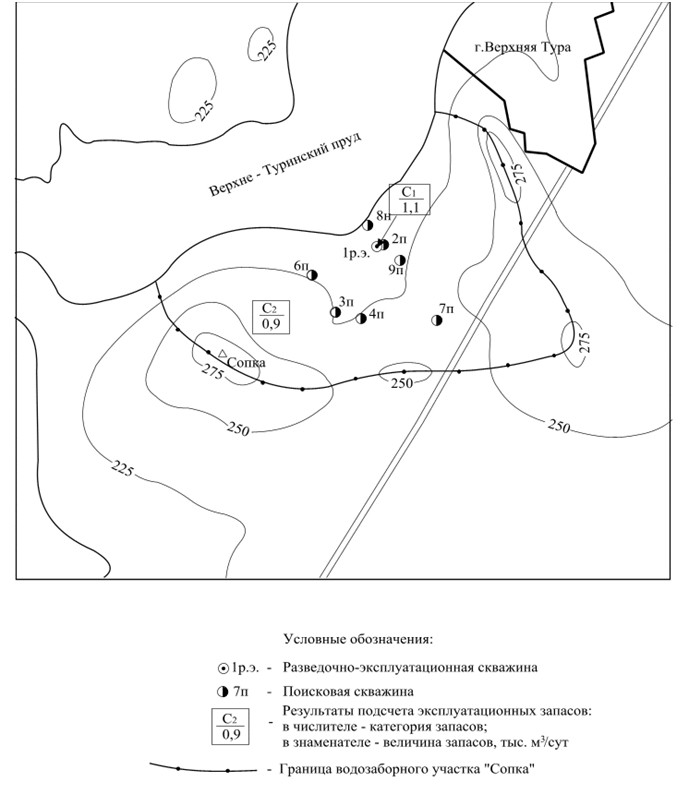 Рисунок 8. План-схема изысканий на водозаборном участке «Сопка»Подземные воды в границах характеризуемого участка связаны с водоносной зоной, развитой до глубины 40-60 м. Были проведены разведочные бурения, которые показали, как защищенность подземных вод от загрязнения с поверхности, так и то, что среднестатистический уровень подземных вод по нескольким скважинам в естественных условиях на участке залегал на глубинах от 5,3 до 32,2 м. Питание водоносной зоны осуществляется за счет инфильтрации атмосферных осадков на площади водосбора. Разгрузка происходит в Верхне-Туринское водохранилище. Водообильность разведанной водоносной зоны в пределах участка достаточно высока.Сделанные в результате изысканий выводы показали, что: водозаборный участок «Сопка» характеризуется сложным геологическим строением, значительной изменчивостью фильтрационных свойств однослойной водовмещающей среды. Сопочное месторождение относится к 3-ей группе месторождений; качество подземных вод водозаборного участка «Сопка» формируется с привлечением транзитного стока реки Туры, зарегулированной в районе поискового участка Верхне-Туринским водохранилищем. по химическому составу подземные воды относятся к гидрокарбонатным магниево-кальциевым, пресным, мягким с сухим остатком 178-206 мг/дм3 и общей жесткостью 2,35-2,89 ммоль/дм3. эксплуатационные запасы подземных вод водозаборного участка «Сопка» оценены гидравлическим методом на основании результатов опытно-фильтрационных работ и региональных оценок в количестве 1,13 тыс.м3/сут по категории В по состоянию на 1 января 2004 года.РАЗДЕЛ 3. БАЛАНС ВОДОСНАБЖЕНИЯ И ПОТРЕБЛЕНИЯ ГОРЯЧЕЙ, ПИТЬЕВОЙ, ТЕХНИЧЕСКОЙ ВОДЫ3.1. ОБЩИЙ БАЛАНС ПОДАЧИ И РЕАЛИЗАЦИИ ВОДЫ, ВКЛЮЧАЯ АНАЛИЗ И ОЦЕНКУ СТРУКТУРНЫХ СОСТАВЛЯЮЩИХ ПОТЕРЬ ГОРЯЧЕЙ, ПИТЬЕВОЙ, ТЕХНИЧЕСКОЙ ВОДЫ ПРИ ЕЕ ПРОИЗВОДСТВЕ И ТРАНСПОРТИРОВКЕОбщий водный баланс подачи и реализации воды Городского округа Верхняя Тура представлен в Таблице 7.Информация для формирования водного баланса подачи и реализации воды Городского округа Верхняя Тура за 2016-2017 гг. отсутствует.Таблица 7. Водный баланс подачи и реализации воды на территории городского округа Верхняя Тура3.2. ТЕРРИТОРИАЛЬНЫЙ БАЛАНС ПОДАЧИ ГОРЯЧЕЙ, ПИТЬЕВОЙ, ТЕХНИЧЕСКОЙ ВОДЫ ПО ТЕХНОЛОГИЧЕСКИМ ЗОНАМ ВОДОСНАБЖЕНИЯ (ГОДОВОЙ И В СУТКИ МАКСИМАЛЬНОГО ВОДОПОТРЕБЛЕНИЯ)Территориальный водный баланс обусловлен производительностью имеющихся в Городском округе Верхняя Тура источников водоснабжения. Информация по источникам водоснабжения приведена в Таблице 3. Территориальный баланс поднятой источниками воды по технологическим зонам водоснабжения представлен в Таблице 8.Таблица 8. Территориальный баланс воды по технологическим зонам водоснабжения3.3. СТРУКТУРНЫЙ БАЛАНС РЕАЛИЗАЦИИ ГОРЯЧЕЙ, ПИТЬЕВОЙ, ТЕХНИЧЕСКОЙ ВОДЫ ПО ГРУППАМ АБОНЕНТОВ С РАЗБИВКОЙ НА ХОЗЯЙСТВЕННО-ПИТЬЕВЫЕ НУЖДЫ НАСЕЛЕНИЯ, ПРОИЗВОДСТВЕННЫЕ НУЖДЫ ЮРИДИЧЕСКИХ ЛИЦ И ДРУГИЕ НУЖДЫ ПОСЕЛЕНИЙ И ГОРОДСКИХ ОКРУГОВ (ПОЖАРОТУШЕНИЕ, ПОЛИВ И ДР.)На момент актуализации схемы водоснабжения Городского округа Верхняя Тура информация о водопотреблении по группам потребителей за 2015 и 2018 годы отсутствует.3.4. СВЕДЕНИЯ О ФАКТИЧЕСКОМ ПОТРЕБЛЕНИИ НАСЕЛЕНИЕМ ГОРЯЧЕЙ, ПИТЬЕВОЙ, ТЕХНИЧЕСКОЙ ВОДЫ ИСХОДЯ ИЗ СТАТИСТИЧЕСКИХ И РАСЧЕТНЫХ ДАННЫХ И СВЕДЕНИЙ О ДЕЙСТВУЮЩИХ НОРМАТИВАХ ПОТРЕБЛЕНИЯ КОММУНАЛЬНЫХ УСЛУГДействующие тарифы на горячую воду в открытой системе горячего водоснабжения на 2020 год для МУП «ТУРА ЭНЕРГО» утверждены постановлением РЭК Свердловской области от 18.12.2019 № 249-ПК:– компонент на теплоноситель – 13,36 руб./м3, – компонент на тепловую энергию – 1557,57 руб./Гкал.Действующие тарифы на горячую воду в зарытой системе горячего водоснабжения на 2020 год для МУП «ТУРА ЭНЕРГО» утверждены постановлением РЭК Свердловской области от 18.12.2019 № 250-ПК:– компонент на холодную воду – 23,91 руб./м3;– компонент на тепловую энергию – 1557,57 руб./Гкал.Действующие тарифы на услуги водоснабжения, оказываемые ООО «АВТ ПЛЮС» на 2020 год, утверждены постановлением РЭК Свердловской области от 20.11.2019 № 141-ПК:– питьевая вода – 24,83 руб./м3 (без НДС)Нормативы потребления коммунальных услуг по холодному и горячему водоснабжению, водоотведению в жилых помещениях на территории городского округа Верхняя Тура утверждены постановлением РЭК Свердловской области от 27.08.2012 № 131-ПК.Информация о фактическом потреблении населением горячей, питьевой, технической воды отсутствует вследствие отсутствия приборов учета на источниках водоснабжения, принадлежащих ООО «АВТ ПЛЮС».3.5. ОПИСАНИЕ СУЩЕСТВУЮЩЕЙ СИСТЕМЫ КОММЕРЧЕСКОГО УЧЕТА ГОРЯЧЕЙ, ПИТЬЕВОЙ ВОДЫ И ПЛАНОВ ПО УСТАНОВКЕ ПРИБОРОВ УЧЕТАНа момент актуализации схемы водоснабжения Городского округа Верхняя Тура, оснащённость общедомовыми приборами учета многоквартирных домов, административных зданий, а также прочих потребителей составляет 100%.Учет расхода воды на источниках водоснабжения (скважинах) не осуществляется.3.6. АНАЛИЗ РЕЗЕРВОВ И ДЕФИЦИТОВ ПРОИЗВОДСТВЕННЫХ МОЩНОСТЕЙ СИСТЕМЫ ВОДОСНАБЖЕНИЯ ПОСЕЛЕНИЯ, ГОРОДСКОГО ОКРУГАИнформация о производственных мощностях источников системы водоснабжения Городского округа Верхняя Тура на момент актуализации схемы водоснабжения отсутствует.3.7. ПРОГНОЗНЫЕ БАЛАНСЫ ПОТРЕБЛЕНИЯ ГОРЯЧЕЙ, ПИТЬЕВОЙ ВОДЫ НА СРОК НЕ МЕНЕЕ 10 ЛЕТ С УЧЕТОМ РАЗЛИЧНЫХ СЦЕНАРИЕВ РАЗВИТИЯ ПОСЕЛЕНИЙ, ГОРОДСКИХ ОКРУГОВ, РАССЧИТАННЫЕ НА ОСНОВАНИИ РАСХОДА ГОРЯЧЕЙ, ПИТЬЕВОЙ, ВОДЫ В СООТВЕТСТВИИ СО СНИП 2.04.02-84 И СНИП 2.04.01-85, А ТАКЖЕ ИСХОДЯ ИЗ ТЕКУЩЕГО ОБЪЁМА ПОТРЕБЛЕНИЯ ВОДЫ НАСЕЛЕНИЕМ И ЕГО ДИНАМИКИ, С УЧЕТОМ ПЕРСПЕКТИВЫ РАЗВИТИЯ И ИЗМЕНЕНИЯ СОСТАВА И СТРУКТУРЫ ЗАСТРОЙКИСуммарные суточные расходы воды по поселению приняты в соответствии со СП 31.13330.2012.Расход воды в Городском округе Верхняя Тура приходится на:нужды населения;нужды социально-культурного и коммунально-бытового обслуживания населения;полив территории и зеленых насаждений общего пользования;промышленные нужды;нужды пожаротушения.Нужды населенияМногоэтажной застройки с полным благоустройством – 250 л/чел в сутки;Разноэтажной застройки с полным благоустройством – 230 л/чел в сутки;Малоэтажной застройки с полным благоустройством – 210 л/чел в сутки;Индивидуальной малоэтажной застройки – 190 л/чел в сутки для населения с постоянным проживанием и 95 л/чел в сутки для населения с сезонным проживанием;Садоводческих и дачных объединений с сезонным проживанием населения – 50 л/чел в сутки.Суточный коэффициент неравномерности принят 1,3 в соответствии с СП 31.13330.201210.Нужды социально-культурного и коммунально-бытового обслуживания населенияДля объектов социально-культурного и коммунально-бытового обслуживания населения приняты следующие нормы потребления:Детские дошкольные учреждения – 21,5 литр на одного ребенка;Учреждения образования – 12 литров на одного учащегося и преподавателя;Больницы – 200 литров на одну койку;Гостиницы – 230 литров на одного проживающего;Физкультурно-спортивные учреждения – 45 литров на одного физкультурника и 90 литров на одного спортсмена;Бассейны: на пополнение – 10% вместимости бассейна и 100 литров на одного спортсмена в сутки;Магазины: продовольственных товаров – 250 литров на одного работающего в смену и непродовольственных товаров – 11 литров на одного работающего в смену;Столовые, кафе, рестораны – 16 литров на одно условное блюдо;Учреждения культуры и прочие предприятия бытового обслуживания – 12 литров на одного работника.Полив территории и зеленых насаждений общего пользованияВ соответствии с СП 31.13330.2012.норма на полив улиц и зеленых насаждений принята 50 л/чел в сутки. Вода на полив должна отбираться из поверхностных источников и в расчете хозяйственно-питьевого водопотребления не учитывается.Расчетный расход воды на полив:На расчетный срок (2020 г.) – 2900 м3/сут;На расчетный срок (2031 г.) – 3600 м3/сут.Промышленные нуждыРасходы воды на технологические и хозяйственно питьевые цели основных предприятий определены на основе фактических данных, представленных предприятиями, в которых отражено существующее водопотребление, однако четкие перспективы развития не представлены. Исходя из того, что развитие и реконструкция существующих предприятий должна вестись с учетом внедрения водосберегающих мероприятий, принимает, что увеличения водопотребления на существующих предприятиях не произойдет.Нужды пожаротушенияРасходы воды на наружное пожаротушение принимаются в соответствии с СП 31.13330.2012, исходя из численности населения и территории объектов.Расход воды на внутреннее и наружное пожаротушение в течение трех часов на первую очередь строительства и расчетный срок составляет 162.00 куб. метра.Расчетный расход воды на внутреннее и наружное пожаротушение на один пожар принято в соответствии с численностью населения и на первую очередь строительства и расчетный срок составит 15.0 л/с.Для целей пожаротушения на водоводах на первую очередь строительства и расчетный срок проектом предлагается расположение пожарных гидрантов, расстояние между которыми должно быть определено в соответствии с Нормативами градостроительного проектирования Свердловской области (НГПСО 1-2009.66) на следующих стадиях проектирования.3.8. ОПИСАНИЕ ЦЕНТРАЛИЗОВАННОЙ СИСТЕМЫ ГОРЯЧЕГО ВОДОСНАБЖЕНИЯ С ИСПОЛЬЗОВАНИЕМ ЗАКРЫТЫХ СИСТЕМ ГОРЯЧЕГО ВОДОСНАБЖЕНИЯ, ОТРАЖАЮЩЕЕ ТЕХНОЛОГИЧЕСКИЕ ОСОБЕННОСТИ УКАЗАННОЙ СИСТЕМЫВ общем виде система горячего водоснабжения состоит из тех же элементов, что и система холодного водоснабжения. Отличие состоит в том, что дополнительно включаются в систему устройства для приготовления теплоносителя, подачи его к водонагревателям, обратный трубопровод теплоносителя, необходимый для циркуляции сети теплоносителя для обеспечения относительного постоянства температуры теплоносителя, распределительной сети системы горячего водоснабжения.На момент актуализации схемы водоснабжения тепловую энергию на нужды горячего водоснабжения потребителям Городского округа Верхняя Тура отпускают следующие теплоснабжающие и теплосетевые организации:Общество с ограниченной ответственностью «Новые Технологии»;общество с ограниченной ответственностью «Новая энергетика»;общество с ограниченной ответственностью «Региональные строительные системы».3.9. СВЕДЕНИЯ О ФАКТИЧЕСКОМ И ОЖИДАЕМОМ ПОТРЕБЛЕНИИ ГОРЯЧЕЙ, ПИТЬЕВОЙ, ТЕХНИЧЕСКОЙ ВОДЫ (ГОДОВОЙ, СРЕДНЕСУТОЧНОЕ, МАКСИМАЛЬНОЕ СУТОЧНОЕ)Информация о фактическом потреблении питьевой, технической воды отсутствует вследствие отсутствия приборов учета на источниках водоснабжения. Величина ожидаемого потребления питьевой, технической воды приведена в водном балансе Городского округа Верхняя Тура (Таблица 12).3.10. ОПИСАНИЕ ТЕРРИТОРИАЛЬНОЙ СТРУКТУРЫ ПОТРЕБЛЕНИЯ ГОРЯЧЕЙ, ПИТЬЕВОЙ, ТЕХНИЧЕСКОЙ ВОДЫ, КОТОРУЮ СЛЕДУЕТ ОПРЕДЕЛЯТЬ ПО ОТЧЕТАМ ОРГАНИЗАЦИЙ, ОСУЩЕСТВЛЯЮЩИХ ВОДОСНАБЖЕНИЕ, С РАЗБИВКОЙ ПО ТЕХНОЛОГИЧЕСКИМ ЗОНАМВ Городском округе Верхняя Тура основными потребителями услуг по водоснабжению являются: население и бюджетные организации. Централизованное холодное водоснабжение осуществляется ООО «АВТ ПЛЮС»Сведения о территориальном делении структуры потребления воды на момент актуализации схемы водоснабжения Городского округа Верхняя Тура отсутствуют.3.11. ПРОГНОЗ РАСПРЕДЕЛЕНИЯ РАСХОДОВ ВОДЫ НА ВОДОСНАБЖЕНИЕ ПО ТИПАМ АБОНЕНТОВ, В ТОМ ЧИСЛЕ НА ВОДОСНАБЖЕНИЕ ЖИЛЫХ ЗДАНИЙ, ОБЪЕКТОВ ОБЩЕСТВЕННО-ДЕЛОВОГО НАЗНАЧЕНИЯ, ПРОМЫШЛЕННЫХ ОБЪЕКТОВ, ИСХОДЯ ИЗ ФАКТИЧЕСКИХ РАСХОДОВ ГОРЯЧЕЙ, ПИТЬЕВОЙ ВОДЫ С УЧЕТОМ ДАННЫХ О ПЕРСПЕКТИВНОМ ПОТРЕБЛЕНИИ ГОРЯЧЕЙ, ПИТЬЕВОЙ ВОДЫ АБОНЕНТАМИФактические данные для оценки прогноза распределения воды на водоснабжения по типам абонентов представлены за 2018 г.Прогноз распределения расходов воды на водоснабжение городского округа по типам абонентов представлен в Таблице 10.Таблица 10. Оценка расходов воды на водоснабжение по типам абонентов в Городского округа Верхняя Тура3.12. СВЕДЕНИЯ О ФАКТИЧЕСКИХ И ПЛАНИРУЕМЫХ ПОТЕРЯХ ГОРЯЧЕЙ, ПИТЬЕВОЙ, ТЕХНИЧЕСКОЙ ВОДЫ ПРИ ЕЕ ТРАНСПОРТИРОВКЕ (ГОДОВЫЕ, СРЕДНЕСУТОЧНЫЕ ЗНАЧЕНИЯ)Фактические данные о потерях воды при ее транспортировке Городского округа Верхняя Тура представлены за 2019 г.Сведения о фактических потерях воды при её транспортировке представлены в Таблице 11.Таблица 11. Фактические и планируемые потери воды при транспортировке3.13. ПЕРСПЕКТИВНЫЕ БАЛАНСЫ ВОДОСНАБЖЕНИЯ И ВОДООТВЕДЕНИЯ (ОБЩИЙ - БАЛАНС ПОДАЧИ И РЕАЛИЗАЦИИ ГОРЯЧЕЙ, ПИТЬЕВОЙ, ТЕХНИЧЕСКОЙ ВОДЫ, ТЕРРИТОРИАЛЬНЫЙ - БАЛАНС ПОДАЧИ ГОРЯЧЕЙ, ПИТЬЕВОЙ ВОДЫ ПО ТЕХНОЛОГИЧЕСКИМ ЗОНАМ ВОДОСНАБЖЕНИЯ, СТРУКТУРНЫЙ - БАЛАНС РЕАЛИЗАЦИИ ГОРЯЧЕЙ, ПИТЬЕВОЙ ВОДЫ ПО ГРУППАМ АБОНЕНТОВ)Перспективные водные балансы представлены в Таблице 12.Основной потребитель воды 72,8% – население; 27,2% – бюджетные организации и прочие предприятия.Таблица 12. Перспективный водный баланс городского округа Верхняя Тура3.14. РАСЧЕТ ТРЕБУЕМОЙ МОЩНОСТИ ВОДОЗАБОРНЫХ СООРУЖЕНИЙ ИСХОДЯ ИЗ ДАННЫХ О ПЕРСПЕКТИВНОМ ПОТРЕБЛЕНИИ ГОРЯЧЕЙ, ПИТЬЕВОЙ ВОДЫ И ВЕЛИЧИНЫ ПОТЕРЬ ГОРЯЧЕЙ, ПИТЬЕВОЙ ВОДЫ ПРИ ЕЕ ТРАНСПОРТИРОВКЕ С УКАЗАНИЕМ ТРЕБУЕМЫХ ОБЪЕМОВ ПОДАЧИ И ПОТРЕБЛЕНИЯ ГОРЯЧЕЙ, ПИТЬЕВОЙ, ДЕФИЦИТА (РЕЗЕРВА) МОЩНОСТЕЙ ПО ТЕХНОЛОГИЧЕСКИМ ЗОНАМ С РАЗБИВКОЙ ПО ГОДАМРасчет требуемой мощности водозаборных сооружений производился исходя из данных о перспективном потреблении и фактическом (2018, 2019 г.г.) питьевой воды и величины потерь воды при ее транспортировке.Расчет дефицита (резерва) мощности по технологическим зонам невозможен, в виду отсутствия данных.Таблица13. Расчет требуемой мощности водозаборных сооружений городского округа Верхняя Тура3.15. НАИМЕНОВАНИЕ ОРГАНИЗАЦИИ, КОТОРАЯ НАДЕЛЕНА СТАТУСОМ ГАРАНТИРУЮЩЕЙ ОРГАНИЗАЦИИВ соответствии с постановлением Главы Городского округа Верхняя Тура от 18.11.2019 № 284 «Об определении гарантирующей организации в сфере водоснабжения в Городском округе Верхняя Тура» ООО «АВТ ПЛЮС» определено гарантирующей организацией в области водоснабжения в Городском округе Верхняя Тура.РАЗДЕЛ 4. ПРЕДЛОЖЕНИЯ ПО СТРОИТЕЛЬСТВУ, РЕКОНСТРУКЦИИ И МОДЕРНИЗАЦИИ ОБЪЕКТОВ ЦЕНТРАЛИЗОВАННЫХ СИСТЕМ ВОДОСНАБЖЕНИЯВ целях создания условий для повышения энергоэффективности и повышения качества оказываемых услуг населению в сфере водоснабжения городского округа рекомендуется проведение следующих мероприятий по развитию системы водоснабжения:строительство санитарно – защитных зон источников водоснабжения;установка приборов учета воды на источниках нецентрализованного водоснабжения.4.1. ПЕРЕЧЕНЬ ОСНОВНЫХ МЕРОПРИЯТИЙ ПО РЕАЛИЗАЦИИ СХЕМ ВОДОСНАБЖЕНИЯ С РАЗБИВКОЙ ПО ГОДАМСтоимость реализации мероприятий уточняется на стадии составления сметы. Стоимость капитальных вложений определена ориентировочно исходя из экспертных оценок, имеющихся сводных сметных расчетов по объектам-аналогам. Стоимость капитальных вложений подлежит уточнению на стадии составления сметы.Информация о мероприятиях по реализации схемы водоснабжения представлена в Таблице14.Таблица 14. Мероприятия по реализации схемы водоснабжения городского округа Верхняя Тура4.2. ТЕХНИЧЕСКИЕ ОБОСНОВАНИЯ ОСНОВНЫХ МЕРОПРИЯТИЙ ПО РЕАЛИЗАЦИИ СХЕМ ВОДОСНАБЖЕНИЯ, В ТОМ ЧИСЛЕ ГИДРОГЕОЛОГИЧЕСКИЕ ХАРАКТЕРИСТИКИ ПОТЕНЦИАЛЬНЫХ ИСТОЧНИКОВ ВОДОСНАБЖЕНИЯ, САНИТАРНЫЕ ХАРАКТЕРИСТИКИ ИСТОЧНИКОВ ВОДОСНАБЖЕНИЯ, А ТАКЖЕ ВОЗМОЖНОЕ ИЗМЕНЕНИЕ УКАЗАННЫХ ХАРАКТЕРИСТИК В РЕЗУЛЬТАТЕ РЕАЛИЗАЦИИ МЕРОПРИЯТИЙ, ПРЕДУСМОТРЕННЫХ СХЕМАМИ ВОДОСНАБЖЕНИЯ И ВОДООТВЕДЕНИЯСтроительство водозаборных сооружений и сетей водоснабжения для добычи воды Сопочного месторождения позволит обеспечить потребителей городского округа питьевой водой надлежащего качества и в необходимом объеме.Реконструкция существующих сетей приведет к уменьшению объема потерь при ее передаче от источника водоснабжения до потребителей и улучшению качества и надежности водоснабжения.Закольцовка сетей водоснабжения способствует повышению уровни надежности для организации бесперебойного водоснабжения Городского округа Верхняя Тура.4.3.  СВЕДЕНИЯ О ВНОВЬ СТРОЯЩИХСЯ, РЕКОНСТРУИРУЕМЫХ И ПРЕДЛАГАЕМЫХ К ВЫВОДУ ИЗ ЭКСПЛУАТАЦИИ ОБЪЕКТАХ СИСТЕМЫ ВОДОСНАБЖЕНИЯВ условиях отсутствия резерва мощности водозаборных сооружений в данный момент выводить из эксплуатации какие-либо действующие объекты системы водоснабжения не планируется.4.4. СВЕДЕНИЯ О РАЗВИТИИ СИСТЕМ ДИСПЕТЧЕРИЗАЦИИ, ТЕЛЕМЕХАНИЗАЦИИ И СИСТЕМ УПРАВЛЕНИЯ РЕЖИМАМИ ВОДОСНАБЖЕНИЯ НА ОБЪЕКТАХ ОРГАНИЗАЦИЙ, ОСУЩЕСТВЛЯЮЩИХ ВОДОСНАБЖЕНИЕМероприятиями, предложенными включению в схему водоснабжения и водоотведения Городского округа Верхняя Тура, не предусмотрено развитие систем диспетчеризации, телемеханизации и систем управления режимами водоснабжения на объектах организации.4.5. СВЕДЕНИЯ ОБ ОСНАЩЕННОСТИ ЗДАНИЙ, СТРОЕНИЙ, СООРУЖЕНИЙ ПРИБОРАМИ УЧЕТА ВОДЫ И ИХ ПРИМЕНЕНИИ ПРИ ОСУЩЕСТВЛЕНИИ РАСЧЕТОВ ЗА ПОТРЕБЛЕННУЮ ВОДУМероприятиями, предложенными включению в схему водоснабжения и водоотведения Городского округа Верхняя Тура, не предусмотрено установка приборов учета воды зданий, строений, сооружений.4.6.  ОПИСАНИЕ ВАРИАНТОВ МАРШРУТОВ ПРОХОЖДЕНИЯ ТРУБОПРОВОДОВ (ТРАСС) ПО ТЕРРИТОРИИ ПОСЕЛЕНИЯ, ГОРОДОСКОГО ОКРУГАИ ИХ ОБОСНОВАНИЕВ Городском округе Верхняя Тура трубопроводы от источников водоснабжения проложены в подземном исполнении, вдоль центральных улиц с разводкой по потребителям.4.7. РЕКОМЕНДАЦИИ О МЕСТЕ РАЗМЕЩЕНИЯ НАСОСНЫХ СТАНЦИЙ, РЕЗЕРВУАРОВ, ВОДОНАПОРНЫХ БАШЕНРекомендации о месте размещения насосных станций, резервуаров, водонапорных башен в Городском округе Верхняя Тура отсутствуют.4.8. ГРАНИЦЫ ПЛАНИРУЕМЫХ ЗОН РАЗМЕЩЕНИЯ ОБЪЕКТОВ   ЦЕНТРАЛИЗОВАННЫХ СИСТЕМ ГОРЯЧЕГО ВОДОСНАБЖЕНИЯ, ХОЛОДНОГО ВОДОСНАБЖЕНИЯИнформация о границах планируемых зон размещения объектов централизованных систем горячего водоснабжения, холодного водоснабжения Городского округа Верхняя Тура отсутствуют.4.9. КАРТЫ (СХЕМЫ) СУЩЕСТВУЮЩЕГО И ПЛАНИРУЕМОГО РАЗМЕЩЕНИЯ ОБЪЕКТОВ ЦЕНТРАЛИЗОВАННЫХ СИСТЕМ ГОРЯЧЕГО ВОДОСНАБЖЕНИЯ, ХОЛОДНОГО ВОДОСНАБЖЕНИЯРасположение существующих объектов водоснабжения Городского округа Верхняя Тура представлено на Рисунке 9.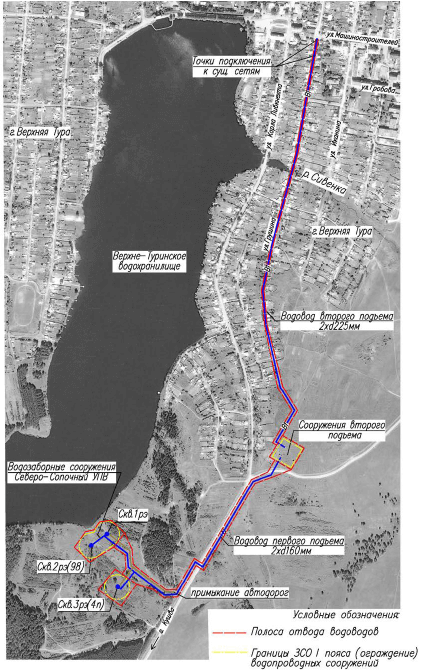 Рисунок 9. Расположение основных элементов системы водоснабженияРАЗДЕЛ 5. ЭКОЛОГИЧЕСКИЕ АСПЕКТЫ МЕРОПРИЯТИЙ ПО СТРОИТЕЛЬСТВУ, РЕКОНСТРУКЦИИ И МОДЕРНИЗАЦИИ ОБЪЕКТОВ ЦЕНТРАЛИЗОВАННЫХ СИСТЕМ ВОДОСНАБЖЕНИЯК качеству воды предъявляются строгие гигиенические требования, которые заключаются в следующем: питьевая вода должна быть бесцветной, прозрачной, освежающей на вкус, не должна содержать посторонних примесей, ядовитых химических и радиоактивных веществ в концентрациях, опасных для здоровья, патогенных микроорганизмов и яиц гельминтов. Строгое соблюдение этих требований гарантирует обеспечение населения доброкачественной водой. Для обеспечения таких высоких требований и предупреждения возможности возникновения как инфекционных, так и неинфекционных заболеваний в нашей стране проводится большая научная работа по нормированию качества питьевой воды, а также разрабатываются методы контроля за ним. В настоящее время в связи с развитием централизованного водоснабжения и созданием системы санитарно-технических мероприятий по улучшению качества воды санитарно-гигиеническое нормирование проводится в трех направлениях: нормирование качества питьевой водопроводной воды. Для этой цели имеется СанПиН «Питьевая вода. Гигиенические требования к качеству воды централизованных систем питьевого водоснабжения. Контроль качества. нормирование качества воды источников централизованного хозяйственно-питьевого водоснабжения. Это осуществляется по ГОСТу 2761—84 «Источники централизованного хозяйственно-питьевого водоснабжения». На основе этого документа производится выбор технологической схемы обработки воды. В соответствии с данным ГОСТом все подземные и поверхностные источники водоснабжения по степени загрязнения делятся на 3 класса. главным требованием к любому источнику централизованного хозяйственно-питьевого водоснабжения является то, чтобы вода в них после прохождения стандартных схем очистки и методов обработки на очистных сооружениях соответствовала требованиям СанПиН 2.1.4.1074—01 от 26 сентября 2001 г.Питьевая вода должна быть безопасна в эпидемиологическом и радиационном отношении, безвредна по химическому составу и иметь благоприятные органолептические свойства. Государственный санитарно-эпидемиологический надзор за качеством воды централизованных систем хозяйственно-питьевого водоснабжения осуществляется по программе и в сроки, установленные местными органами санитарно-эпидемиологической службы. Как отмечалось выше, в нашей стране существует не только контроль за качеством питьевой водопроводной воды, который осуществляется на основе СанПиН 2.1.4.1074-01, но и контроль качества воды источников централизованного хозяйственно-питьевого водоснабжения.ВОДООХРАННЫЕ ЗОНЫВ соответствии с Водным кодексом Российской Федерации (ФЗ от 3.06.2006 № 74-ФЗ) водоохранные зоны — это территории, которые примыкают к береговой линии морей, рек, ручьев, каналов, озер, водохранилищ и на которых устанавливается специальный режим осуществления хозяйственной и иной деятельности в целях предотвращения загрязнения, засорения, заиления указанных водных объектов и истощения их вод, а также сохранения среды обитания водных биологических ресурсов и других объектов животного и растительного мира. Размеры водоохранных зон и прибрежных защитных полос установлены ст.65 Водного кодекса Российской Федерации. ЗОНЫ САНИТАРНОЙ ОХРАНЫ ИСТОЧНИКОВ ПОДЗЕМНЫХ ВОД ЗСО организуются на всех водопроводах, вне зависимости от ведомственной принадлежности, подающих воду, как из поверхностных, так и из подземных источников. Основной целью создания и обеспечения режима ЗСО является санитарная охрана от загрязнения источников водоснабжения и водопроводных сооружений, а также территорий, на которых они расположены. В соответствии с требованиями СанПиН 2.1.4.1110-02 «Зоны санитарной охраны источников водоснабжения и водопроводов питьевого назначения» зоны санитарной охраны источников подземных вод устанавливается из трех поясов: 1-й пояс – радиус зоны санитарной охраны вокруг скважин принимается 50 м. Зона ограждается забором, в ней запрещается пребывание посторонних людей. Его назначение - защита места водозабора и водозаборных сооружений от случайного или умышленного загрязнения и повреждения. 2-й и 3-й пояса – положение расчетных границ зон санитарной охраны определяется расчетным путем, соответственно на 400 суток выживаемости бактерий в условиях подземного водозабора и срока амортизации, с учетом времени движения стойкого загрязнения от границы зон санитарной охраны. Второй и третий пояса (пояса ограничений) включают территорию, предназначенную для предупреждения загрязнения воды источников водоснабжения. В каждом из трех поясов, а также в пределах санитарно-защитной полосы, соответственно их назначению, устанавливается специальный режим и определяется комплекс мероприятий, направленных на предупреждение ухудшения качества воды. Организации ЗСО должна предшествовать разработка ее проекта, в который включается: а) определение границ зоны и составляющих ее поясов; б) план мероприятий по улучшению санитарного состояния территории ЗСО и предупреждению загрязнения источника; в) правила и режим хозяйственного использования территорий трех поясов ЗСО. Проект ЗСО должен быть составной частью проекта хозяйственно-питьевого водоснабжения и разрабатываться одновременно с последним. Для действующих водопроводов, не имеющих установленных зон санитарной охраны, проект ЗСО разрабатывается специально. ЗОНЫ САНИТАРНОЙ ОХРАНЫ ПОВЕРХНОСТНОГО ИСТОЧНИКА ВОДОСНАБЖЕНИЯ (ВОДОТОКА)В соответствии с требованиями СанПиН 2.1.4.1110-02 «Зоны санитарной охраны источников водоснабжения и водопроводов питьевого назначения» зоны санитарной охраны поверхностного источника водоснабжения (водотока) устанавливается из трех поясов: Границы первого пояса: а) для водотоков граница первого пояса ЗСО водопровода с поверхностным источником для водотоков устанавливается с учетом конкретных условий, в следующих пределах: - вверх по течению – не менее 200 м от водозабора; - вниз по течению – не менее 100 м от водозабора; - по прилегающему к водозабору берегу – не менее 100 м от линии уреза воды летне-осенней межени. б) для водоемов (водохранилища, озера) граница первого пояса должна устанавливаться в зависимости от местных санитарных и гидрологических условий, но не менее 100 м во всех направлениях по акватории водозабора и по прилегающему к водозабору берегу от линии уреза воды при летне-осенней межени. Границы второго пояса:Границы второго пояса ЗСО водотоков (реки, канала) определяются в зависимости от природных, климатических и гидрологических условий. Граница второго пояса на водотоке в целях микробного самоочищения должна быть удалена вверх по течению водозабора на столько, чтобы время пробега по основному водотоку и его притокам, при расходе воды в водотоке 95 % обеспеченности, было не менее 5 суток – для IА, Б, В и Г, а также IIА климатических районов, и не менее 3-х суток – для IД, IIБ, В, Г, а также III климатического района. Скорость движения воды в м/сутки принимается усредненной по ширине и длине водотока или для отдельных его участков при резких колебаниях скорости течения. Граница второго пояса ЗСО водотока ниже по течению должна быть определена с учетом исключения влияния ветровых обратных течений, но не менее 250 м от водозабора. Боковые границы второго пояса ЗСО от уреза воды при летне-осенней межени должны быть расположены на расстоянии: а) при равнинном рельефе местности – не менее 500м; б) при гористом рельефе местности – до вершины первого склона, обращенного в сторону источника водоснабжения, но не менее 750 м при пологом склоне и не менее 1000 м при крутом. Границы третьего пояса:Границы третьего пояса ЗСО поверхностных источников водоснабжения на водотоке вверх и вниз по течению совпадают с границами второго пояса. Боковые границы должны проходить по линии водоразделов в пределах 3-5 км, включая притоки. 5.1. СВЕДЕНИЯ О МЕРАХ ПО ПРЕДОТВРАЩЕНИЮ ВРЕДНОГО ВОЗДЕЙСТВИЯ НА ВОДНЫЙ БАССЕЙН ПРЕДЛАГАЕМЫХ К СТРОИТЕЛЬСТВУ И РЕКОНСТРУКЦИИ ОБЪЕКТОВ ЦЕНТРАЛИЗОВАННЫХ СИСТЕМ ВОДОСНАБЖЕНИЯ ПРИ СБРОСЕ (УТИЛИЗАЦИИ) ПРОМЫВНЫХ ВОДВ целях обеспечения санитарно-эпидемиологической надежности на всех водопроводах хозяйственно-питьевого назначения должны быть устроены зоны санитарной охраны (ЗСО). Для всех без исключения водопроводов хозяйственно-питьевого водоснабжения города должны быть разработаны проекты ЗСО, определяющие границы трех поясов источников воды, зоны водопроводных сооружений и водоводов, перечень инженерных мероприятий по организации зон и описание санитарного режима. Проект ЗСО должен разрабатываться с использованием данных санитарно-топографических, инженерно-геологических и топографических материалов. Проект ЗСО должен быть согласован с органами санитарно-эпидемиологической службы, геологии (при использовании подземных вод), а также с другими заинтересованными ведомствами и утверждаться в установленном порядке. При отсутствии проекта ЗСО его границы должны быть приняты согласно СНиП 2.04.02-84* «Водоснабжение. Наружные сети и сооружения». Обустройство зон санитарной охраны должно проводиться согласно требованиям СанПиН 2.1.4-1110-02 «Зоны санитарной охраны источников водоснабжения и водопроводов питьевого назначения». МЕРОПРИЯТИЯ ДЛЯ ЗОН САНИТАРНОЙ ОХРАНЫ На территории первого пояса поверхностных и подземных источников водоснабжения, а также водопроводных сооружений запрещаются все виды строительства, размещение любых зданий, прокладка трубопроводов, выпуск в поверхностные источники сточных вод, купание, водопой и выпас скота, стирка белья, рыбная ловля, применение для растений ядохимикатов и удобрений. Здания должны быть канализованы и организован отвод поверхностных вод. На территории, занимаемой лесом, допускаются только рубки ухода за лесом и санитарные рубки леса. На территории второго пояса поверхностных и подземных источников водоснабжения, а также водопроводных сооружений надлежит осуществлять регулирование отведения территорий для населенных пунктов, лечебно-профилактических, промышленных и сельскохозяйственных объектов, благоустраивать промышленные предприятия, населенные пункты и отдельные здания, предусматривая организованное водоснабжение и водоотведение, устройство водонепроницаемых выгребов, организацию отвода загрязненных поверхностных вод и т.д. Для сточных вод, сбрасываемых в водотоки, надлежит принимать степень очистки, отвечающую требованиям действующих нормативов. На территории, занимаемой лесом, допускаются только рубки ухода за лесом и санитарные рубки леса. На территории второго пояса запрещается загрязнение территории нечистотами, размещение складов горюче-смазочных материалов, ядохимикатов и минеральных удобрений, кладбищ, скотомогильников, полей ассенизации и фильтрации, земледельческих полей орошения, навозохранилищ, силосных траншей, животноводческих и птицеводческих предприятий, применение удобрений и ядохимикатов, добыча песка и гравия из водотока или водоема. В пределах второго пояса допускаются птицеразведение, стирка белья, купание, туризм, водный спорт, устройство пляжей и рыбная ловля в установленных местах при обеспечении специального режима. На территории второго пояса следует устанавливать места переправ, мостов и пристаней. При наличии судоходства надлежит оборудовать суда специальными устройствами для сбора бытовых, подсланевых вод и твердых отбросов, на пристанях предусматривать сливные станции и приемники для сбора твердых отбросов, а дебаркадеры и брандвахты – оборудовать приемниками для сбора нечистот. На территории третьего пояса ЗСО надлежит предусматривать санитарные мероприятия такие же, как и для второго пояса. За исключением мероприятий в лесах, расположенных на территории третьего пояса: разрешаются проведение рубок леса главного и промежуточного пользования и закрепление за лесозаготовительными предприятиями древесины на корню на определенной площади, а также лесосечного фонда долгосрочного пользования. При использовании каналов и водохранилищ в качестве источников водоснабжения должны предусматриваться периодическая очистка их от отложений на дне и удаление водной растительности. Использование химических методов борьбы с зарастанием каналов и водохранилищ допускается при условии применения препаратов, разрешенных органами санитарно-эпидемиологической службы.5.2. СВЕДЕНИЯ О МЕРАХ ПО ПРЕДОТВРАЩЕНИЮ ВРЕДНОГО ВОЗДЕЙСТВИЯ НА ОКРУЖАЮЩУЮ СРЕДУ ПРИ РЕАЛИЗАЦИИ МЕРОПРИЯТИЙ ПО СНАБЖЕНИЮ И ХРАНЕНИЮ ХИМИЧЕСКИХ РЕАГЕНТОВ, ИСПОЛЬЗУЕМЫХ В ВОДОПОДГОТОВКЕ (ХЛОР И ДР.)На момент актуализации схемы водоснабжения Городского округа Верхняя Тура меры по предотвращению вредного воздействия на окружающую среду химических реагентов отсутствуют, виду их неиспользования в существующей системе водоподготовки.РАЗДЕЛ 6. ОЦЕНКА ОБЪЕМОВ КАПИТАЛЬНЫХ ВЛОЖЕНИЙ В СТРОИТЕЛЬСТВО, РЕКОНСТРУКЦИЮ И МОДЕРНИЗАЦИЮ ОБЪЕКТОВ ЦЕНТРАЛИЗОВАННЫХ СИСТЕМ ВОДОСНАБЖЕНИЯ6.1. ОЦЕНКА СТОИМОСТИ ОСНОВНЫХ МЕРОПРИЯТИЙ ПО РЕАЛИЗАЦИИ СХЕМ ВОДОСНАБЖЕНИЯ И ОЦЕНКА ВЕЛИЧИНЫ НЕОБХОДИМЫХ КАПИТАЛЬНЫХ ВЛОЖЕНИЙ В СТРОИТЕЛЬСТВО, РЕКОНСТРУКЦИЮ ОБЪЕКТОВ ЦЕНТРАЛИЗОВАННЫХ СИСТЕМ ВОДОСНАБЖЕНИЯ, ВЫПОЛНЕННУЮ НА ОСНОВАНИИ УКРУПНЕННЫХ СМЕТНЫХ НОРМАТИВОВ, ДЛЯ ОБЪЕКТОВ НЕПРОИЗВОДСТВЕННОГО НАЗНАЧЕНИЯ И ИНЖЕНЕРНОЙ ИНФРАСТРУКТУРЫ, УТВЕРЖДЕННЫХ ФЕДЕРАЛЬНЫМ ОРГАНОМ ИСПОЛНИТЕЛЬНОЙ ВЛАСТИ, ОСУЩЕСТВЛЯЮЩИМ ФУНКЦИИ ПО ВЫРАБОТКЕ ГОСУДАРСТВЕННОЙ ПОЛИТИКИ И НОРМАТИВНО-ПРАВОВОМУ РЕГУЛИРОВАНИЮ В СФЕРЕ СТРОИТЕЛЬСТВА, ЛИБО ПРИНЯТУЮ ПО ОБЪЕКТАМ - АНАЛОГАМ ПО ВИДАМ КАПИТАЛЬНОГО СТРОИТЕЛЬСТВА И ВИДАМ РАБОТ, С УКАЗАНИЕМ ИСТОЧНИКОВ ФИНАНСИРОВАНИЯОценка капитальных вложений в новое строительство, реконструкцию и модернизацию централизованных систем водоснабжения представлена в Таблице 14.РАЗДЕЛ 7. ЦЕЛЕВЫЕ ПОКАЗАТЕЛИ РАЗВИТИЯ ЦЕНТРАЛИЗОВАННЫХ СИСТЕМ ВОДОСНАБЖЕНИЯСогласно проекту «Правил формирования целевых показателей деятельности организаций, осуществляющих горячее водоснабжение, холодное водоснабжение и (или) водоотведение, и их расчета», «Целевые показатели деятельности организаций, осуществляющих горячее водоснабжение, холодное водоснабжения и (или) водоотведение (далее целевые показатели деятельности)»– показатели деятельности организаций, осуществляющих горячее водоснабжение, холодное водоснабжения и (или) водоотведение (далее – регулируемые организации), достижение значений которых запланировано по результатам реализации мероприятий инвестиционной программы.Целевые показатели деятельности устанавливаются в целях поэтапного повышения качества водоотведения, в том числе поэтапного снижения объемов и масс загрязняющих веществ, сбрасываемых в водный объект в составе сточных вод. К целевым показателям деятельности относятся следующие показатели: показатели надежности и бесперебойности водоотведения; показатели качества обслуживания абонентов; показатели очистки сточных вод; соотношение цены и эффективности (качества очистки сточных вод) реализации мероприятий инвестиционной программы; иные показатели, установленные федеральным органом исполнительной власти, осуществляющим функции по выработке государственной политики и нормативно-правовому регулированию в сфере жилищно-коммунального хозяйства.Целевые показатели деятельности рассчитываются исходя из: фактических показателей деятельности регулируемой организации за истекший период регулирования; результатов технического обследования централизованных систем водоснабжения и (или) водоотведения (далее – техническое обследование); сравнения показателей деятельности регулируемой организации с лучшими аналогами.При вступлении в силу правил формирования целевых показателей деятельности организаций, осуществляющих горячее водоснабжение, холодное водоснабжение и (или) водоотведение, и их расчета необходимо будет актуализировать схему водоснабжения и произвести расчет целевых показателей.РАЗДЕЛ 8. ПЕРЕЧЕНЬ ВЫЯВЛЕННЫХ БЕСХОЗЯЙНЫХ ОБЪЕКТОВ ЦЕНТРАЛИЗОВАННЫХ СИСТЕМ ВОДОСНАБЖЕНИЯ (В СЛУЧАЕ ИХ ВЫЯВЛЕНИЯ) И ПЕРЕЧЕНЬ ОРГАНИЗАЦИЙ, УПОЛНОМОЧЕННЫХ НА ИХ ЭКСПЛУАТАЦИЮВ соответствии с главой 8 ст. 42 Федерального закона от 7 декабря 2011 г. № 416-ФЗ «О водоснабжении и водоотведении»: «До 1 июля 2013 года органы местного самоуправления поселения, городского округа осуществляют инвентаризацию водопроводных и канализационных сетей, участвующих в водоснабжении и водоотведении (транспортировке воды и сточных вод), утверждают схему водоснабжения и водоотведения, определяют гарантирующую организацию, устанавливают зоны ее деятельности».По итогам проведенной инвентаризации имеющихся на территории Городского округа Верхняя Тура объектов системы водоснабжения и водонапорных сетей, бесхозяйные объекты централизованных систем водоснабжения не выявлены.ТОМ 2. СХЕМА ВОДООТВЕДЕНИЯ ГОРОДСКОГО ОКРУГА ВЕРХНЯЯ ТУРАРАЗДЕЛ 1. СУЩЕСТВУЮЩЕЕ ПОЛОЖЕНИЕ В СФЕРЕ ВОДООТВЕДЕНИЯ ПОСЕЛЕНИЯ, ГОРОДСКОГО ОКРУГАОПИСАНИЕ СТРУКТУРЫ СИСТЕМЫ СБОРА, ОЧИСТКИ И ОТВЕДЕНИЯ СТОЧНЫХ ВОД НА ТЕРРИТОРИИ ПОСЕЛЕНИЯ, ГОРОДСКОГО ОКРУГА И ДЕЛЕНИЕ ТЕРРИТОРИИ ПОСЕЛЕНИЯ, ГОРОДСКОГО ОКРУГА НА ЭКСПЛУАТАЦИОННЫЕ ЗОНЫЦентрализованная система водоотведения Городского округа Верхняя Тура представляет собой комплекс инженерных сооружений и процессов, включающих в себя:- сбор и транспортировку хозяйственно-бытовых сточных вод от населения и предприятий города, не нормативно очищенных производственных сточных вод от промышленных предприятий по самотечным и напорным коллекторам на соответствующие очистные сооружения;- механическую очистку поступивших сточных вод на очистных сооружениях.В соответствии с постановлением Главы Городского округа Верхняя Тура от 18.11.2019 № 283 «Об определении гарантирующей организации в сфере водоотведения в Городском округе Верхняя Тура» Общество с ограниченной ответственностью «АВТ ПЛЮС» определено гарантирующей организацией в области водоотведения в Городском округе Верхняя Тура. Зона деятельности гарантирующей организации  - в административных границах Городского округа Верхняя Тура.Водоснабжение на территории Городского округа Верхняя Тура оказывается Обществом с ограниченной ответственностью «АВТ ПЛЮС» (далее – ООО «АВТ ПЛЮС») в рамках концессионного соглашения от 20.09.2019 № 2.В настоящее время в Городском округе Верхняя Тура в эксплуатации находятся семь канализационных насосных станций, которые подлежат реконструкции из-за морального и физического износа строительных конструкций и оборудования, а также для резервирования с точки зрения надежности работы.Хозяйственно-бытовые стоки Городского округа Верхняя Тура системой самотечно-напорных коллекторов с 5-ю насосными станциями перекачки непосредственно сбрасываются к главной насосной станции перекачки № 4, расположенной на левобережье реки Туры по ул. Урицкого.Насосной станцией перекачки № 4 стоки по напорному коллектору 2Ду300 мм, проложенному по ул. Первомайской, пер. Деминскому, ул. Красноармейской, подаются на очистные сооружения канализации производительностью 5725,5 м3/сут.Очистные сооружения города расположены северо-западнее города на расстоянии примерно  от границы застройки. После механической очистки и хлорирования хлорной известью стоки сбрасываются напорно-самотечным коллектором 2Ду400 мм, Ду700 мм в р. Заворотяйку – приток р. Туры. Биологическая очистка в настоящее время не работает.Учитывая, что очистные сооружения были построены в 70-х годах прошлого века, проработали 37 лет, выработали свой моральный и физический износ в 2019 году было начато строительство объекта «Станция биологической очистки хозбытовых сточных вод централизованной системы водоотведения г. Верхняя Тура», производительностью 700 кубических метров в сутки. Реализация данного инвестиционного проекта предусмотрена на 2019-2020 годы в рамках государственной программы Свердловской области «Развитие жилищно-коммунального хозяйства и повышение энергетической эффективности в Свердловской области до 2024 года», утвержденной постановлением Правительства Свердловской области от 29.10.2013 № 1330-ПП.Основные коллекторы города проложены по улицам:Самотечные-	Бажова, по внутриквартальной территории за гаражами, расположенными по ул. Строителей, Ду200 мм, до насосной станции перекачки № 1;-	Гробова, Ду200 мм, до насосной станции перекачки № 2;-	Карла Либкнехта, по территории АО «ВТМЗ» Ду350, 250, 350, до насосной станции перекачки № 4;-	пер. Макеровскому, по левобережью р. Туры, Первомайской Ду350, 300, 500,  до насосной станции перекачки № 4;Напорные- коллектор 2Ду300 мм, от КНС №4, по ул. Первомайской, пер. Деминскому, ул. Красноармейской, подаются на очистные сооружения канализации;- Фомина, Ду150 мм от КНС № 6;-	Гробова, Ду150 мм от насосной станции перекачки № 1;-	Карла Либкнехта, 2Ду200 мм от насосной станции перекачки № 2;-	по территории больничного комплекса, пер. Шуваровскому, ул. Красноармейской, Ду150,  от насосной станции перекачки № 3;-	пер. Макеровскому, Ду100 мм от насосной станции перекачки № 5.Стоки Дома-интерната для престарелых отводятся напорным коллектором 2Ду120 мм к насосной станции перекачки № 3, расположенной на территории больничного комплекса.Хозяйственно-бытовые стоки жилой застройки Каменка-Геолог собираются самотечным коллектором Ду150 мм, проложенным по ул. Базальтовой, и отводятся к насосной станции перекачки № 7, расположенной на северо-восточной окраине поселка.Насосной станцией перекачки стоки по напорному коллектору Ду150 мм подаются в накопительные емкости, расположенные на западной окраине поселка на расстоянии примерно 35 м от границы застройки, откуда в дальнейшем ассенизаторскими машинами перевозятся на главную КНС №4.Количество стоков, поступающих в настоящее время на очистные сооружения города, составляет 1025,69 м3/сут, в том числе от жилой застройки и объектов соцкультбыта – 1007,0 м3/сут.Обеспеченность жилой застройки города централизованной системой канализации не превышает 30%. Остальная застройка имеет выгреба и надворные уборные, нечистоты из которых частично вывозятся на очистные сооружения города, частично перерабатываются на приусадебных участках.Промышленные предприятия города в основном сбрасывают хозяйственно-бытовые стоки и условно-чистые промстоки в выгреба, расположенные на промплощадках. Из выгребов спец автотранспортом стоки вывозятся на очистные сооружения города.АО «ВТМЗ» сбрасывает хозяйственно-бытовые стоки в городскую систему канализации. Кроме того, на промплощадке действуют локальные очистные сооружения, после неполной очистки на которых недостаточно очищенные промстоки сбрасываются в р. Туру.Анализ сложившейся ситуации показывает, что в настоящее время, система канализации в Городском округе Верхняя Тура развита недостаточно, имеющиеся коллектора не справляются с существующей нагрузкой. Большая часть самотечных коллекторов Ду100-200 старой постройки 1977 года находится в предаварийном состоянии, а именно: - трубы большей частью чугунные и керамические, а также имеются и деревянные в виде крытых лотков, монтаж труб выполнялся с нарушениями (несоблюдение уклонов, отсутствие чеканки стыков), наблюдается зашлакованность труб строительным и другим мусором, поступающим в сеть из-за нарушения или отсутствия ливневой канализации поверхностных и грунтовых вод;- колодцы: кирпичная кладка разрушается из-за большого срока службы, деревянные срубы сгнили, что приводит к нарушению герметичности днищ колодцев, а порой и его отсутствие.Основные недостатки системы канализации города:- крайняя изношенность сетей и насосного оборудования;- отсутствие в настоящее время биологической очистки стоков на очистных сооружениях города, в результате чего качество очистки сточных вод не соответствует требованиям норм ПДС.- отсутствие ливневой канализации поверхностных и грунтовых вод;Информация о системах централизованного водоотведения в Городском округе Верхняя Тура представлена в Таблице 15.Таблица 15. Системы централизованного водоотведения городского округа Верхняя Тура1.2. ОПИСАНИЕ РЕЗУЛЬТАТОВ ТЕХНИЧЕСКОГО ОБСЛЕДОВАНИЯ ЦЕНТРАЛИЗОВАННОЙ СИСТЕМЫ ВОДООТВЕДЕНИЯ, ВКЛЮЧАЯ ОПИСАНИЕ СУЩЕСТВУЮЩИХ КАНАЛИЗАЦИОННЫХ ОЧИСТНЫХ СООРУЖЕНИЙ, В ТОМ ЧИСЛЕ ОЦЕНКУ СООТВЕТСТВИЯ ПРИМЕНЯЕМОЙ ТЕХНОЛОГИЧЕСКОЙ СХЕМЫ ОЧИСТКИ СТОЧНЫХ ВОД ТРЕБОВАНИЯМ ОБЕСПЕЧЕНИЯ НОРМАТИВОВ КАЧЕСТВА ОЧИСТКИ СТОЧНЫХ ВОД, ОПРЕДЕЛЕНИЕ СУЩЕСТВУЮЩЕГО ДЕФИЦИТА (РЕЗЕРВА) МОЩНОСТЕЙ СООРУЖЕНИЙ И ОПИСАНИЕ ЛОКАЛЬНЫХ ОЧИСТНЫХ СООРУЖЕНИЙ, СОЗДАВАЕМЫХ АБОНЕНТАМИТехническое обследование централизованных систем горячего и холодного водоснабжения проводится в соответствии с Приказом Министерства строительства и жилищно-коммунального хозяйства Российской Федерации № 437/прдля определения:Технических возможностей очистных сооружений по соблюдению проектных параметров очистки сточных вод;Технических характеристик канализационных сетей, канализационных насосных станций, в том числе их энергетической эффективности и степени резервирования мощности;Экономической эффективности существующих технических решений в сравнении с лучшими отраслевыми аналогами и целесообразности проведения модернизации и внедрения наилучших существующих (доступных) технологий;Сопоставления целевых показателей деятельности регулируемой организации, осуществляющей водоотведение, утвержденных такой организации, уполномоченным органом государственной власти субъекта Российской Федерации в порядке, определенном в Правилах формирования и расчета целевых показателей с целевыми показателями деятельности организаций осуществляющих водоотведение, использующих наилучшие существующие (доступные) технологии.На территории Городского округа Верхняя Тура техническое обследование проводилось в 2018 году. По результатам технического обследования выявлено следующее:уровень износа объектов централизованной системы водоотведения:в процессе осмотра объектов централизованной системы водоотведения г. Верхняя Тура выявлено следующее:здание КНС №1– уровень износа значительный;главный трубопровод КНС №1 –уровень износа значительный;насосные агрегаты КНС №1 – уровень износа незначительный;зона санитарной защиты КНС №1 – отсутствует;здание КНС №2 – уровень износа значительный;главный трубопровод КНС №2 –уровень износа значительный;насосные агрегаты КНС №2 – уровень износа значительный;зона санитарной защиты КНС №2 – отсутствует;здание КНС №3– уровень износа незначительный;главный трубопровод КНС №3 –уровень износа значительный;насосные агрегаты КНС №3 – уровень износа незначительный;зона санитарной защиты КНС №3 – отсутствует;здание КНС №4– уровень износа значительный;главный трубопровод КНС №4 –уровень износа незначительный;насосные агрегаты КНС №4 – уровень износа значительный;зона санитарной защиты КНС №4 – отсутствует;здание КНС №5– уровень износа значительный;зона санитарной защиты КНС №5 – отсутствует;здание КНС №6– уровень износа значительный;насосные агрегаты КНС №6 – уровень износа значительный;зона санитарной защиты КНС №6 – отсутствует;здание насосной станции стоков возврата иловой воды и насосной станции сырого осадка–уровень износа незначительный;здание воздуходувки–уровень износа значительный;здание хлораторной – уровень износа значительный;здание насосной станции перекачки очищенных стоков –уровень износа незначительный;здание насосной станции бытовых стоков (дренажные очистные сооружения) –уровень износа незначительный;насосные агрегаты станции сырых остатков – уровень износа значительный;насосные агрегаты воздуходувки – отсутствуют, демонтированы;насосные агрегаты станции очистки стоков – состояние удовлетворительное (два насоса в работоспособном состоянии, один – в ремонте);насосные агрегаты дренажной станции – уровень износа незначительный, зона санитарной охраны – отсутствует актуальное техническое состояние объекта на дату обследования:на момент проведения технического обследования техническое состояние объектов централизованной системы водоотведения г. Верхняя Тура следующее:здание КНС №1– состояние неудовлетворительное;главный трубопровод КНС №1 – состояние неудовлетворительное;насосные агрегаты КНС №1 – состояние удовлетворительное;зона санитарной защиты КНС №1 – отсутствует;здание КНС №2 – состояние неудовлетворительное;главный трубопровод КНС №2 – состояние неудовлетворительное;насосные агрегаты КНС №2 – состояние неудовлетворительное;зона санитарной защиты КНС №2 – отсутствует;здание КНС №3– состояние удовлетворительное;главный трубопровод КНС №3 – состояние неудовлетворительное;насосные агрегаты КНС №3 – состояние удовлетворительное;зона санитарной защиты КНС №3 – отсутствует;здание КНС №4– состояние неудовлетворительное;главный трубопровод КНС №4 – состояние удовлетворительное;насосные агрегаты КНС №4 – состояние неудовлетворительное;зона санитарной защиты КНС №4 – отсутствует;здание КНС №5– состояние неудовлетворительное;зона санитарной защиты КНС №5 – отсутствует;здание КНС №6– состояние неудовлетворительное;насосные агрегаты КНС №6 – состояние неудовлетворительное;зона санитарной защиты КНС №6 – отсутствует;здание насосной станции стоков возврата иловой воды и насосной станции сырого осадка– состояние удовлетворительное;здание воздуходувки– состояние удовлетворительное;здание хлораторной– состояние неудовлетворительное;здание насосной станции перекачки очищенных стоков – состояние удовлетворительное;здание насосной станции бытовых стоков (дренажные очистные сооружения) – состояние удовлетворительное;насосные агрегаты станции сырых остатков – состояние неудовлетворительное;насосные агрегаты воздуходувки – отсутствуют, демонтированы;насосные агрегаты станции очистки стоков – состояние удовлетворительное (два насоса в работоспособном состоянии, один – в ремонте);насосные агрегаты дренажной станции – состояние удовлетворительное, зона санитарной охраны – отсутствуетпредельные сроки проведения ремонта или реконструкции объектов:дальнейшая эксплуатация объектов централизованной системы водоотведения г. Верхняя Тура возможна, однако рекомендуется проведение текущего ремонта объектов, износ которых значителен.1.3. ОПИСАНИЕ ТЕХНОЛОГИЧЕСКИХ ЗОН ВОДООТВЕДЕНИЯ, ЗОН ЦЕНТРАЛИЗОВАННОГО И НЕЦЕНТРАЛИЗОВАННОГО ВОДООТВЕДЕНИЯ (ТЕРРИТОРИЙ, НА КОТОРЫХ ВОДООТВЕДЕНИЕ ОСУЩЕСТВЛЯЕТСЯ С ИСПОЛЬЗОВАНИЕМ ЦЕНТРАЛИЗОВАННЫХ И НЕЦЕНТРАЛИЗОВАННЫХ СИСТЕМ ВОДООТВЕДЕНИЯ) И ПЕРЕЧЕНЬ ЦЕНТРАЛИЗОВАННЫХ СИСТЕМ ВОДООТВЕДЕНИЯСтепень оснащенности централизованным водоотведением:капитальной жилой застройки – 49,5 %;объектов социального и культурно-бытового обслуживания – 100 %;объектов промышленного и сельскохозяйственного назначения – 100 %.Централизованным водоотведением не охвачены следующие территории: микрорайона «Рига»; микрорайон «Юго-Западный»; в большой степени микрорайон «Левобережный»; в большей степени микрорайон «Южный»; частично-микрорайон «Центральный».Водоотведение жилой застройки населенных пунктов Городского округа Верхняя Тура, не обеспеченных централизованной системой водоотведения, осуществляется с помощью выгребных ям.Информация для описания технологических зон водоотведения отсутствует.1.4. ОПИСАНИЕ ТЕХНИЧЕСКОЙ ВОЗМОЖНОСТИ УТИЛИЗАЦИИ ОСАДКОВ СТОЧНЫХ ВОД НА ОЧИСТНЫХ СООРУЖЕНИЯХ СУЩЕСТВУЮЩЕЙ ЦЕНТРАЛИЗОВАННОЙ СИСТЕМЫ ВОДООТВЕДЕНИЯПроведенный анализ показал, что организация дождевой канализации города находится в неудовлетворительном состоянии. Так вся талая и дождевая вода самотеком благодаря рельефу сливается в р. Тура и Верхне-Туринское водохранилище, что способствует их загрязнению, по ходу затапливая имеющиеся колодцы хозяйственно-бытовой канализации. Во избежание этого необходимо в ближайшие годы обустроить бетонными лотками все имеющиеся улицы и проезды.На сегодняшний день утилизация осадков ливневой канализации отсутствует.Схема поверхностного водоотвода должна быть в будущем решена по лоткам проезжих частей улиц и проездов с дальнейшим сбросом в проектируемую сеть закрытой дождевой канализации.Проведенный анализ материалов Генплана и проектов микрорайонов показал, что на территории города есть несколько природных седловин.Проектом Западного микрорайона предусмотрена организация 3 основных веток закрытой ливневой канализации:по ул. Машиностроителей. Диаметр 200мм. Отвод поверхностного стока на ОСДК №6;по ул. Мира. Диаметр от 200 до 400мм. Отвод поверхностного стока на, ОСДК №5;вдоль берега Верхнетуринского водохранилища. Диаметр 200мм. Отвод поверхностного стока на ОСДК №3. Данная ветка предусматривает также размещение напорного коллектора с устройством насосной станции перекачки сточных вод.В микрорайоне «Западный» при разработке проекта микрорайонов «Левобережный» и «Юго-Западный» поверхностный водоотвод с территории  предлагается осуществлять посредством создания системы самотечной и напорной дождевой канализации открытого и закрытого типа.Открытую систему формируют железобетонные лотки и кюветы самотечной дождевой канализации, прокладываемые вдоль проезжих частей улиц (Рисунок 10).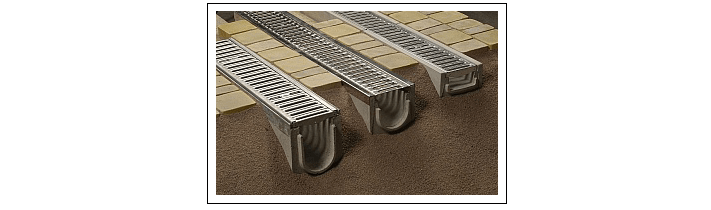 Рисунок 10. Открытая система дождевой канализацииОтвод воды из образовавшихся седловин (бессточных участков) предлагается двумя способами:Изменение рельефа – подсыпка (отсыпка) грунта;Посредством запроектированной напорной закрытой сети ливневой канализации на очистные сооружения ливневой (иначе – дождевой) канализации, предусмотренные проектом Генерального плана Городского округа Верхняя Тура: ОСДК №5, расположенные к востоку от запроектированной базы отдыха на берегу Верхне-Туринского пруда.В соответствии с НГПСО 1-2009.66 (п. 286, гл. 52), на очистных сооружениях необходимо предусмотреть как установки механической очистки (решетки, песколовки, нефтеловушки), так и отстойники, и сменные фильтры. Водоприемник очищенных стоков – Верхне-Туринское водохранилище.На срок до 2028 года  протяженность по микрорайону составит:Открытой самотечной сети дождевой канализации – 8,943 км;Закрытой самотечной дождевой канализации – 0,280 км;Закрытой напорной дождевой канализации – 0,470 км.В основу проектных решений микрорайона «Центральный» заложено обеспечение организованной системы поверхностного водоотвода и максимального сохранения существующего рельефа благоприятных для строительства участков.Проектом приняты уклоны по улично-дорожной сети от 0,004 до 0,070 в соответствии со СНиП 2.07.01-89. На отдельных участках существующих дорог и проездов, имеющих твердое покрытие, уклоны составили более 0,070. При уклоне менее 0,004 предлагается создание пилообразного продольного профиля  проезжей части. В соответствии с проектными решениями плана организации рельефа, водоотвод с поверхности территории будет осуществляться самотеком по улицам, в пониженные участки территории, на рельеф по средствам лотков проезжей части в северо-восточном направлении, а далее посредством ливневой канализации на очистные сооружения.Схема поверхностного водоотвода решена в соответствии с требованиями СНиП 2.04.03-85 «Канализация. Наружные сети и сооружения», «Рекомендаций по расчету систем сбора, отведения и очистки поверхностного стока с селитебных территорий, площадок предприятий и определению условий выпуска его в водные объекты», ФГУП «НИИ ВОДГЕО», М., РОССТРОЙ, ., «Временной инструкции по проектированию сооружений для очистки поверхностных сточных вод», СН 496-77, СанПиН 2.1.5.980-00 «Водоотведение населенных мест, санитарная охрана водных объектов».Поверхностный водоотвод с территории города предлагается осуществлять посредством создания системы самотечной дождевой канализации закрытого типа. Поверхностные стоки самотеком направляются на 2 площадки проектируемых очистных сооружений закрытого типа (согласно генеральному плану Городского округа Верхняя Тура).Предлагается использование площадок очистных сооружений дождевой канализации (ОСДК) на участках, указанных в Таблице 16.Таблица 16. Участки очистных сооружений дождевой канализацииПротяженность закрытой сети дождевой канализации составит 2,78 км.1.5. ОПИСАНИЕ СОСТОЯНИЯ И ФУНКЦИОНИРОВАНИЯ КАНАЛИЗАЦИОННЫХ КОЛЛЕКТОРОВ И СЕТЕЙ, СООРУЖЕНИЙ НА НИХ, ВКЛЮЧАЯ ОЦЕНКУ ИХ ИЗНОСА И ОПРЕДЕЛЕНИЕ ВОЗМОЖНОСТИ ОБЕСПЕЧЕНИЯ ОТВОДА И ОЧИСТКИ СТОЧНЫХ ВОД НА СУЩЕСТВУЮЩИХ ОБЪЕКТАХ ЦЕНТРАЛИЗОВАННОЙ СИСТЕМЫ ВОДООТВЕДЕНИЯХозяйственно-бытовые сточные воды образуются в результате хозяйственной жизнедеятельности человека, содержат большое количество органических веществ, способных быстро загнивать и являющихся питательной средой для развития различных микроорганизмов, в том числе патогенных, что создает опасность для человека в санитарном отношении и требует соблюдения при работе с ними определенных санитарно-гигиенических правил.Отвод и транспортировка хозяйственно-бытовых сточных вод от абонентов осуществляется через систему самотечных трубопроводов. На локальные очистные сооружения хозяйственно-бытовые стоки поступают с помощью насосов. Информация о насосном оборудовании системы водоотведения представлена в Таблице 17.Таблица . Насосное оборудование системы водоотведенияОбщая протяженность канализационных сетей составляет 28,9 км.Сети водоотведения изготовлены из сталь/чугун/ПВХ, диаметры трубопроводов варьируются от 250 до 700 мм.Сети водоотведения Городского округа Верхняя Тура имеют большой уровень износа – более 65 %.КАНАЛИЗАЦИОННАЯ НАСОСНАЯ СТАНЦИЯ № 1 (КНС № 1)Здание канализационной насосной станции №1 (далее – КНС № 1) находится в неудовлетворительном состоянии: имеются деформации в конструкции крыши, вследствие чего наблюдается проникновении влаги и образование плесени на внутренней поверхности сооружения (Рисунок 11).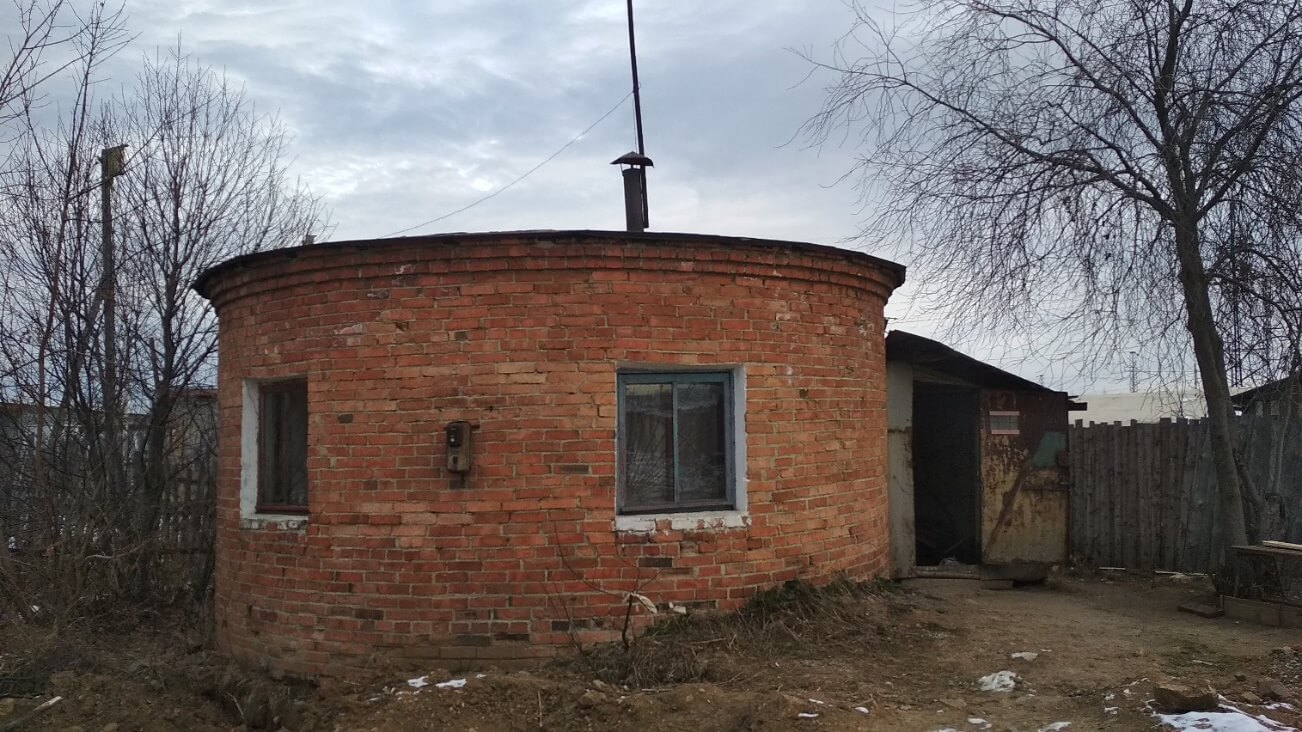 Рисунок 11. Здание КНС № 1Приборы частотного регулирования отсутствуют. Прибор учета потребления электрической энергии поверен, находится в работоспособном состоянии.В здании КНС № 1 расположены два насоса марки СМ 100-65-200-2А, оба находятся в работоспособном и удовлетворительном состоянии.Шкаф управления, расположенный на КНС №1 находиться в работоспособном состоянии.Трубопровод находится в аварийном состоянии и требует замены, диаметр труб 150мм. Материал исполнения труб: чугун (1977 г.) и ПВХ.Зона санитарной охраны, на момент проведения технического обследования, отсутствует.КАНАЛИЗАЦИОННАЯ НАСОСНАЯ СТАНЦИЯ № 2 (КНС № 2)Здание канализационной насосной станции №2 (далее – КНС № 2) находится в удовлетворительном состоянии (Рисунок 12).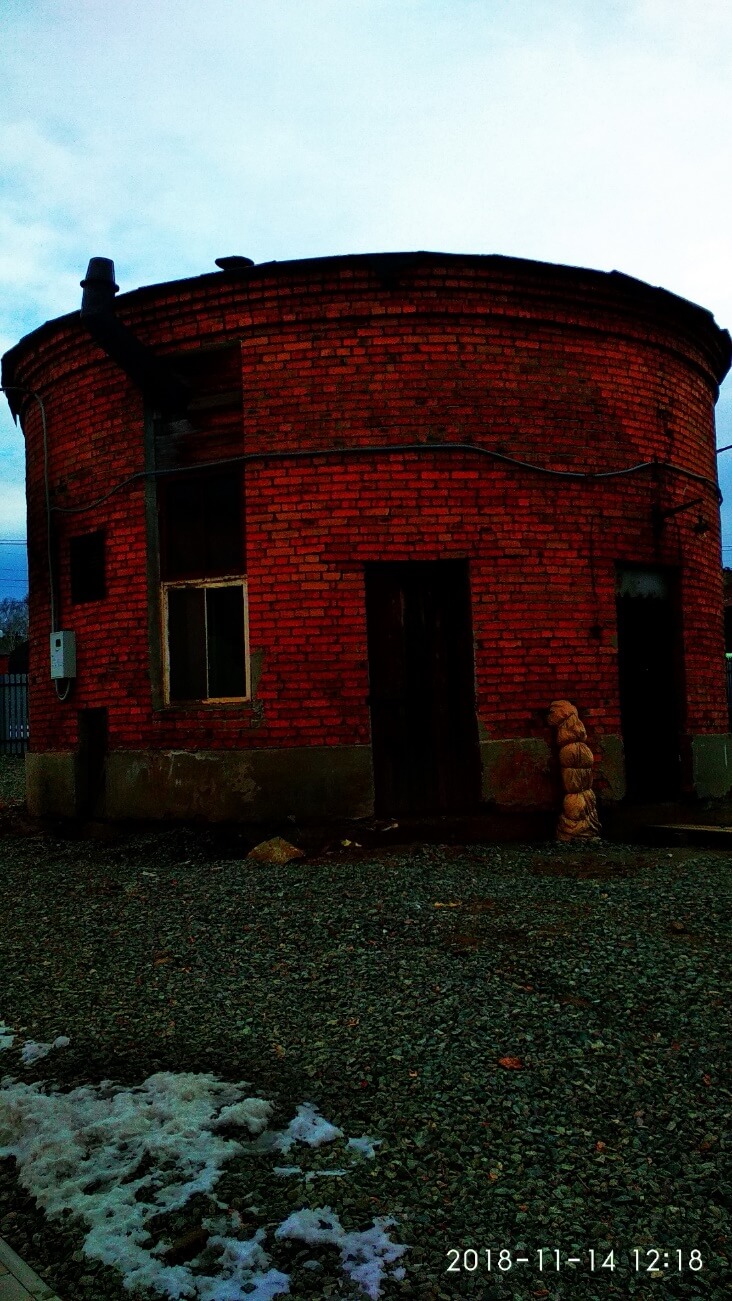 Рисунок 12. Здание КНС № 2Приборы частотного регулирования отсутствуют. Прибор учета потребления электрической энергии поверен, находится в работоспособном состоянии и расположен на фасаде здания КНС №2.В здании КНС № 2 расположены два насоса марки СМ 100-65-200-2А, оба находятся в неудовлетворительном состоянии, требуется замена. Третий насосный агрегат демонтирован, требуется установка нового. Установленные насосные агрегаты представлены на Рисунке 13.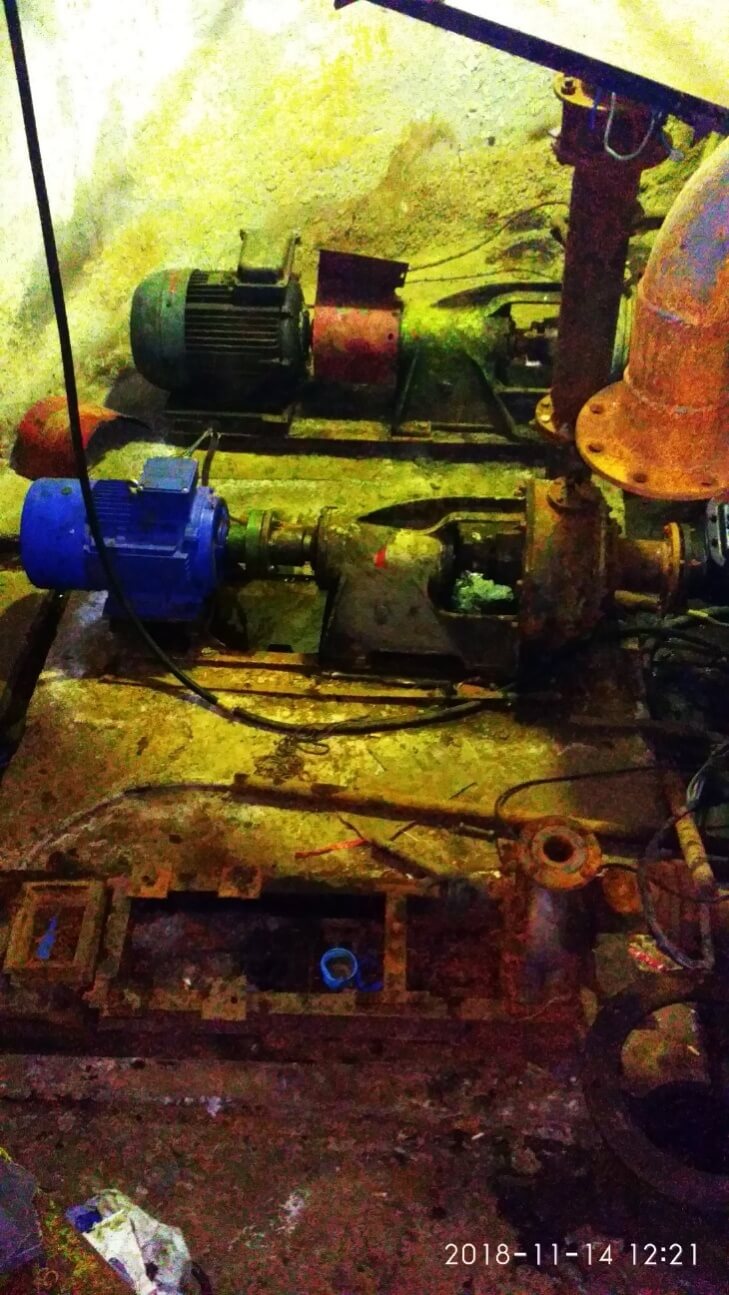 Рисунок 13. Насосные агрегаты КНС № 2Трубопровод находится в аварийном состоянии и требует замены, диаметр трубы 300 мм. Зона санитарной охраны, на момент проведения технического обследования, отсутствует.Шкаф управления, расположенный на КНС №2 находится в работоспособном состоянии. КАНАЛИЗАЦИОННАЯ НАСОСНАЯ СТАНЦИЯ № 3 (КНС № 3)Здание канализационной насосной станции №3 (далее – КНС № 3) находится в удовлетворительном состоянии (Рисунок 14). 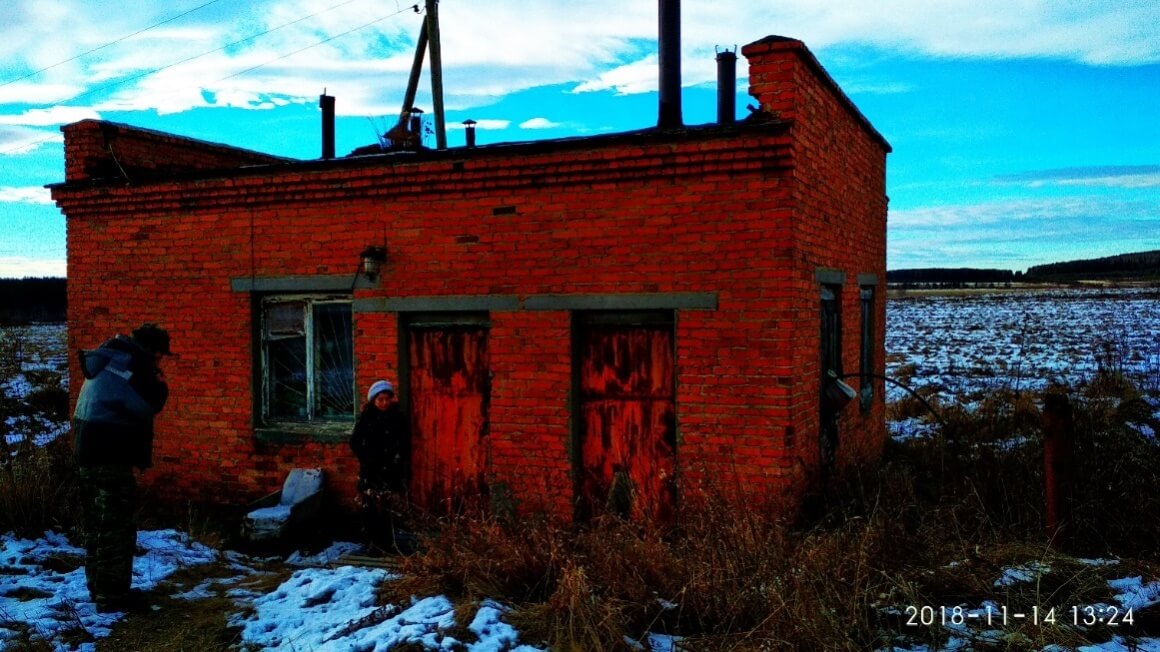 Рисунок 14. Здание КНС № 3Приборы частотного регулирования отсутствуют.Прибор учета потребления электрической энергии отсутствует.Шкаф управления электрической энергий находится в работоспособном состоянии.В здании КНС № 3 расположены 5 насосов:насос дренажный центробежный СД25/14б 5,5 кВт (состояние неудовлетворительное, не работает (под списание));насосный агрегат СД-50 с э/дв. 18,5 кВт (состояние удовлетворительное, работает);насос погружной центробежный (состояние удовлетворительное, работает);насос СМ-50 (в ремонте, отсутствует эл/двигатель);насос СМ 80-50-200а-2 с эл/двигателем 11 кВт 3000 об/мин (состояние удовлетворительное, работает).Часть установленных насосных агрегаты представлены на Рисунке 15.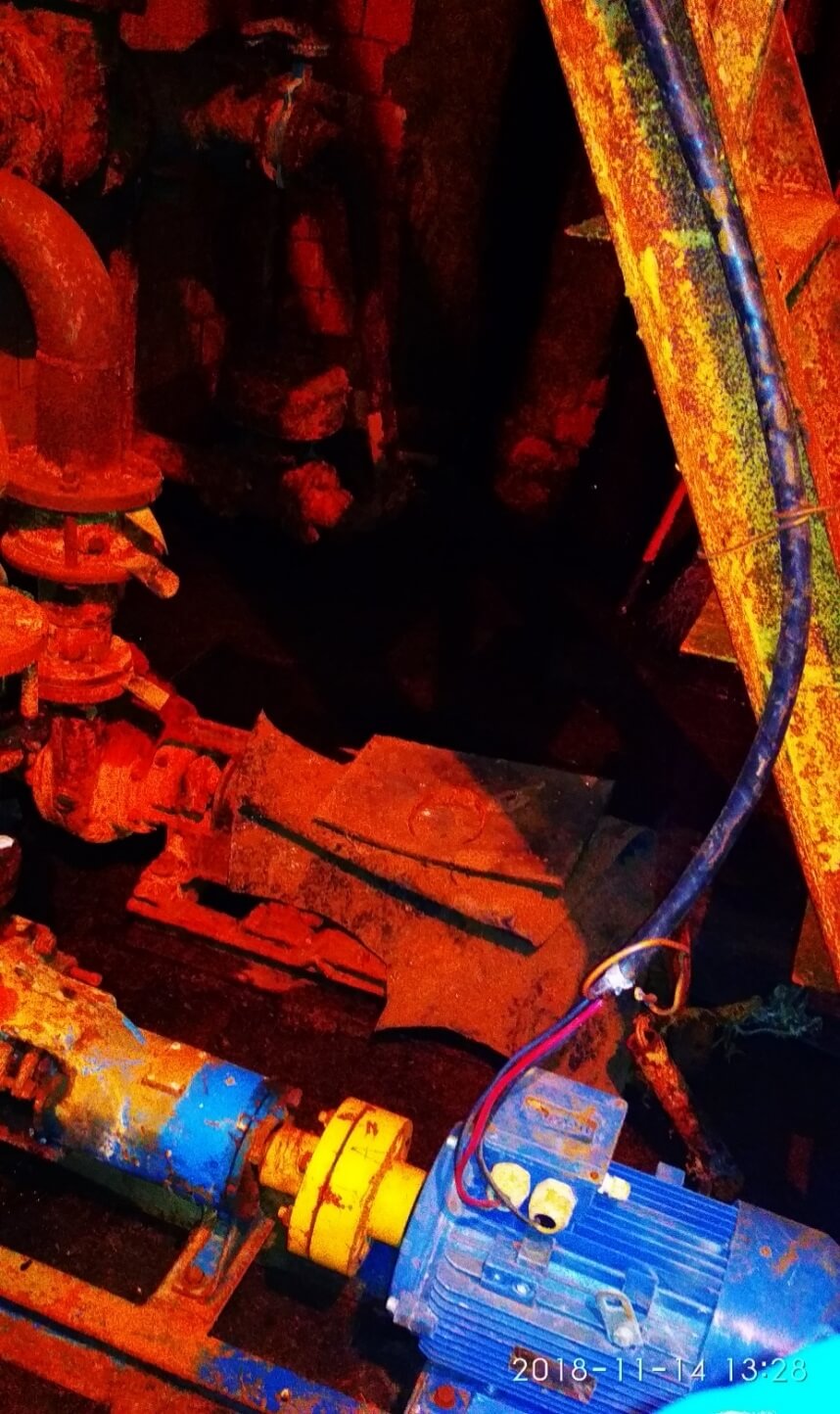 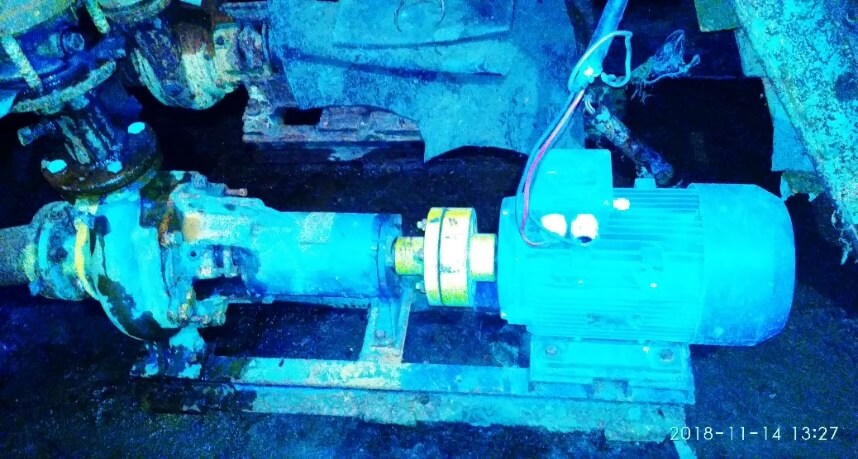 Рисунок 15. Насосные агрегаты КНС №3Трубопровод находятся в аварийном состоянии и требует замены (Рисунок 16).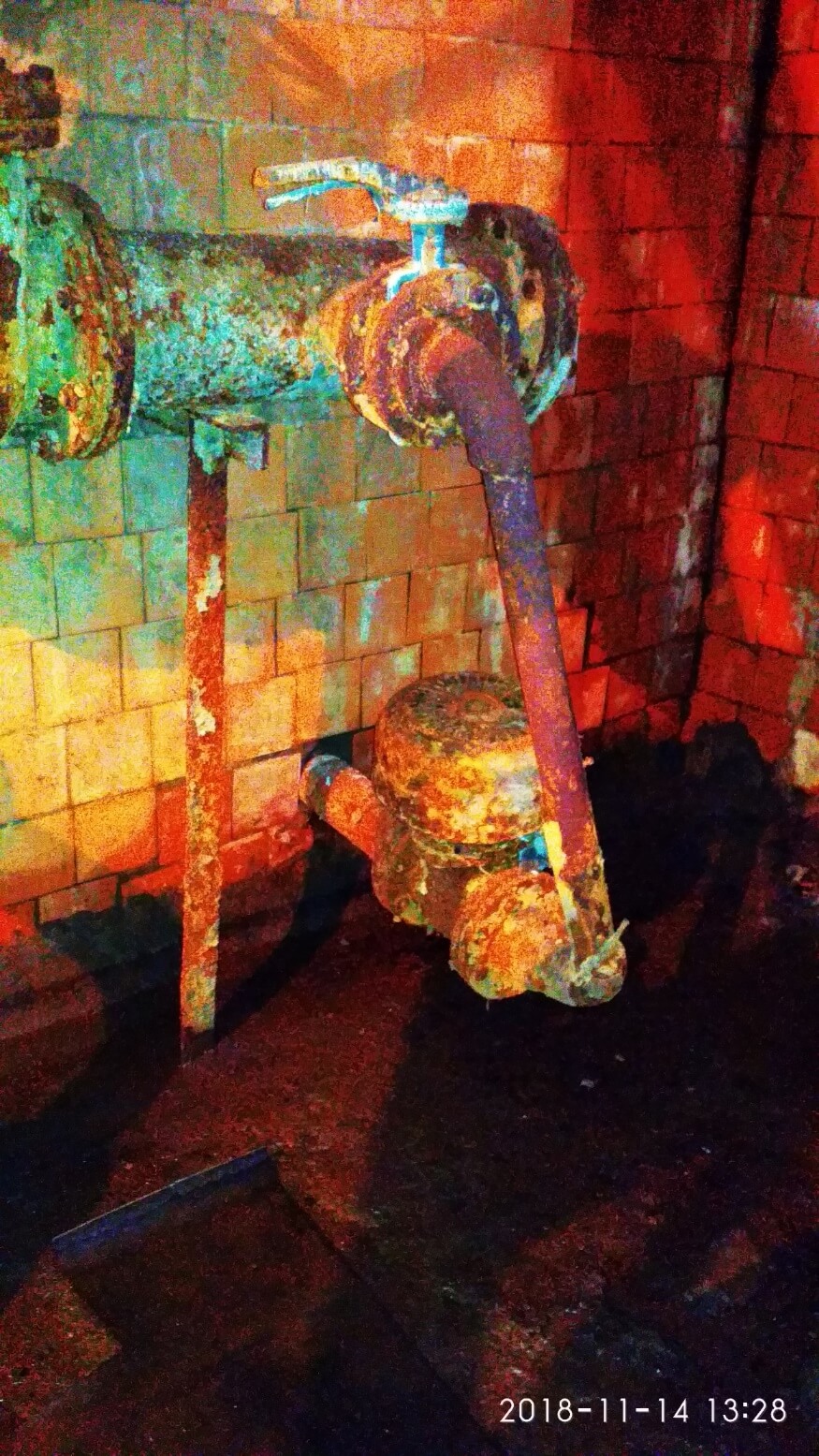 Рисунок 16. Трубопровод КНС № 3Зона санитарной охраны, на момент проведения технического обследования, отсутствует.КАНАЛИЗАЦИОННАЯ НАСОСНАЯ СТАНЦИЯ № 4 (КНС № 4)Здание канализационной насосной станции №4 (далее – КНС № 4) находится в неудовлетворительном состоянии: имеются деформации в конструкции крыши, вследствие чего наблюдается проникновении влаги и образование плесени на внутренней поверхности сооружения; утепление окон произведено по средствам закрытия швов тканевым материалом и ватой.Приборы частотного регулирования отсутствуют.Прибор учета потребления электрической энергии отсутствует.Шкаф управления электрической энергий находится в работоспособном состоянии.В здании КНС № 4 расположены 9 насосов:насосный агрегат СМ 100-65-200-2 (списан);насос дренажный, центробежный СД 25/14б (списан);насосный агрегат ФД – 216 с э/дв 75 кВт (работает, состояние удовлетворительное);насосный агрегат ФД – 216 с э/дв 75 кВт (работает, состояние удовлетворительное);насос погружной центробежный (работает, состояние удовлетворительное);насос циркуляционной TOP – S (работает на отопление, состояние удовлетворительное);насос СМ 150-125-315/4 с эл/двигателем (состояние неработоспособное);насос СМ 150-125-315/4 с эл/двигателем (состояние неработоспособное) ;насосный агрегат НЦС – 100 (состояние удовлетворительное, работает).Часть насосных агрегатов КНС №4 представлены на Рисунке 17 и Рисунке 18.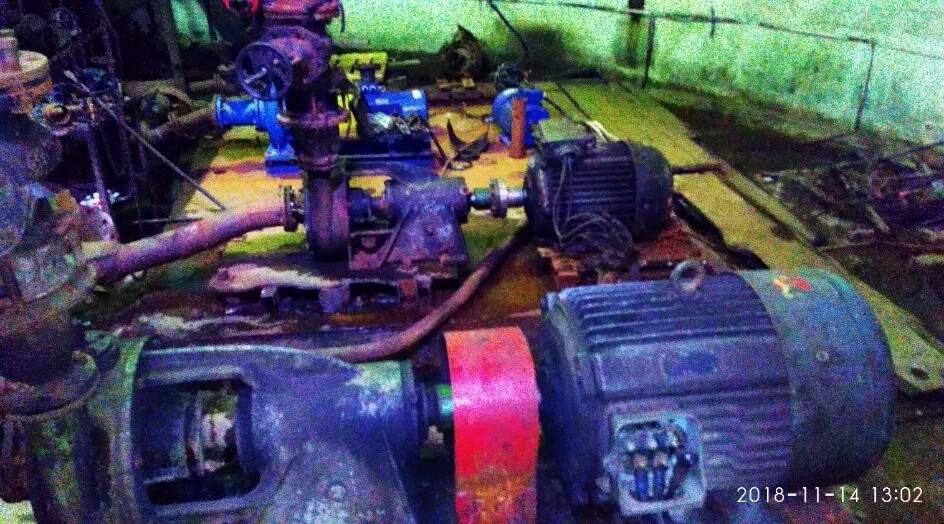 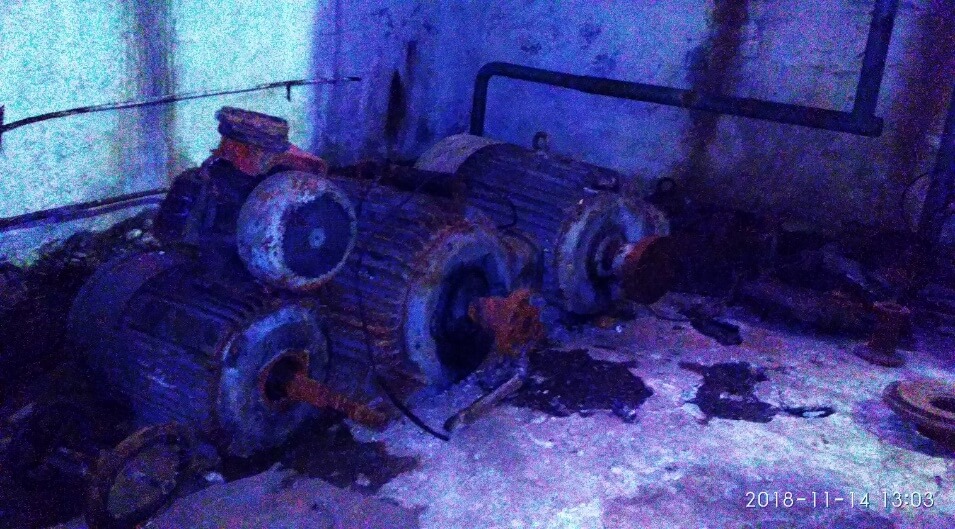 Рисунок 17. Насосные агрегаты КНС №4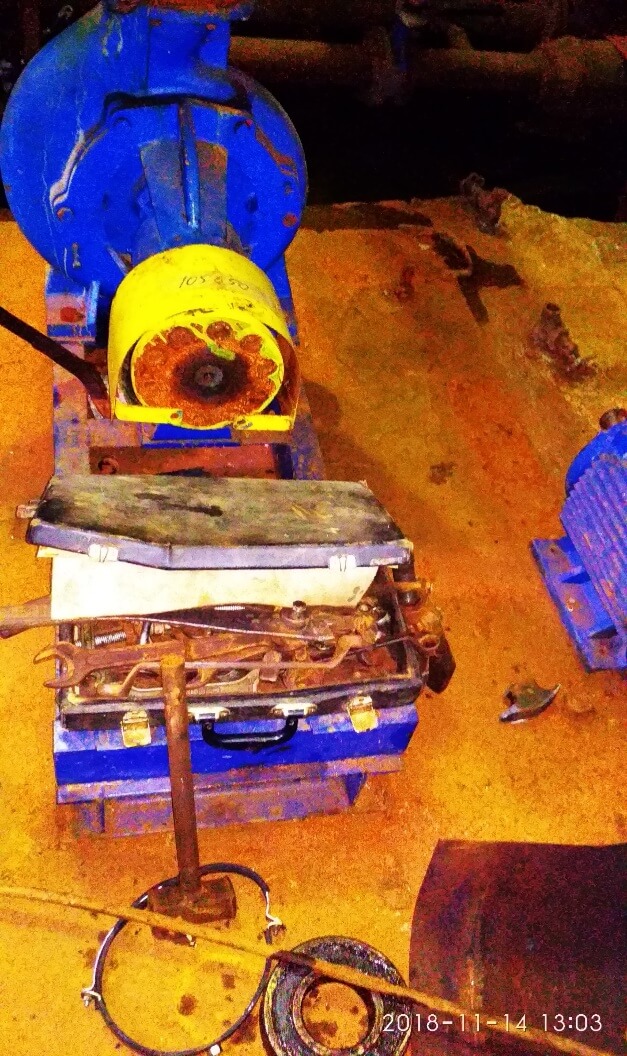 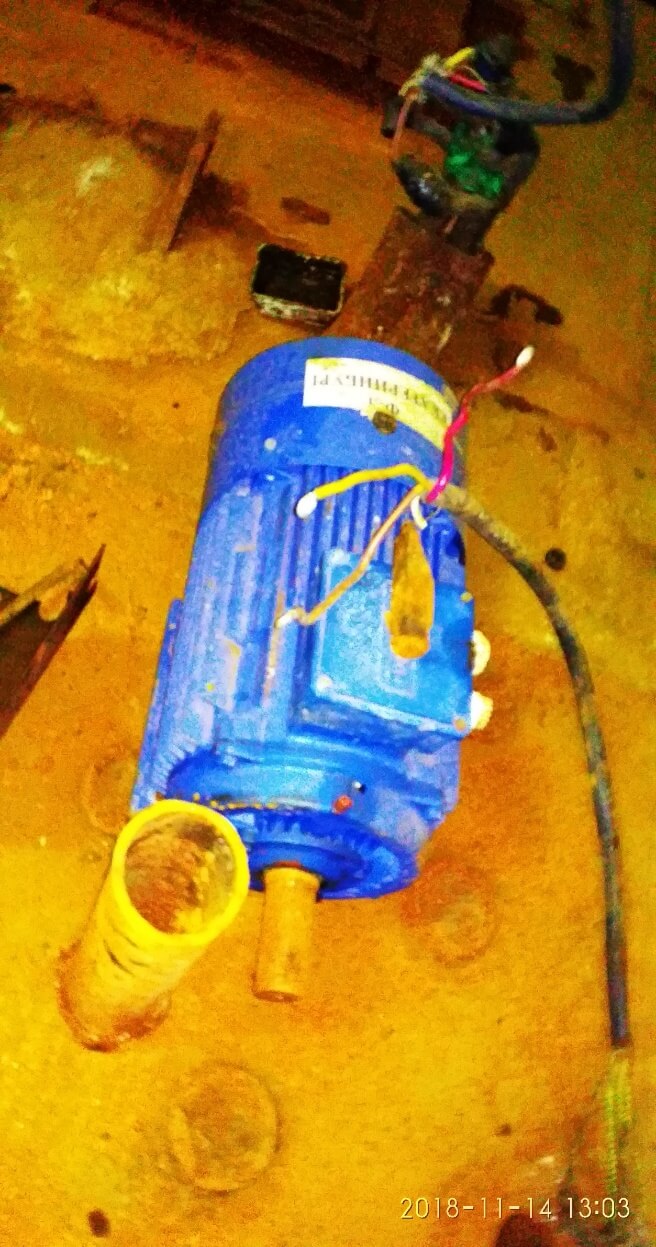 Рисунок 18. Насосные агрегаты КНС №4Трубопровод находятся в удовлетворительном состоянии ().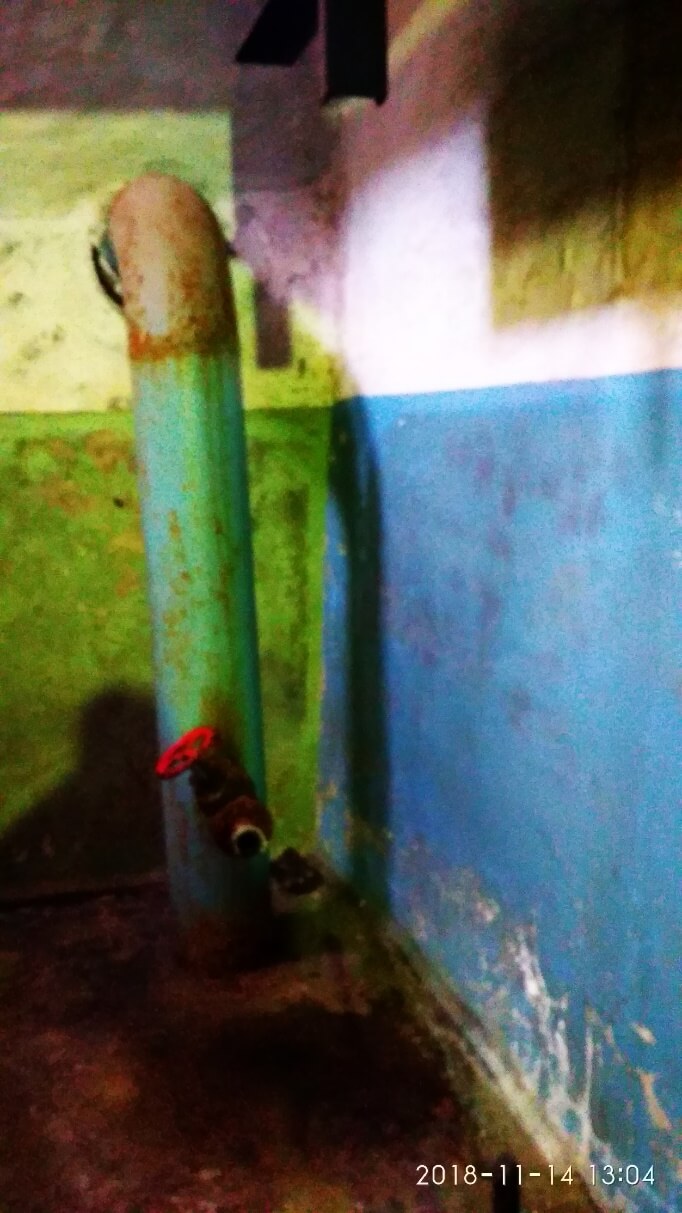 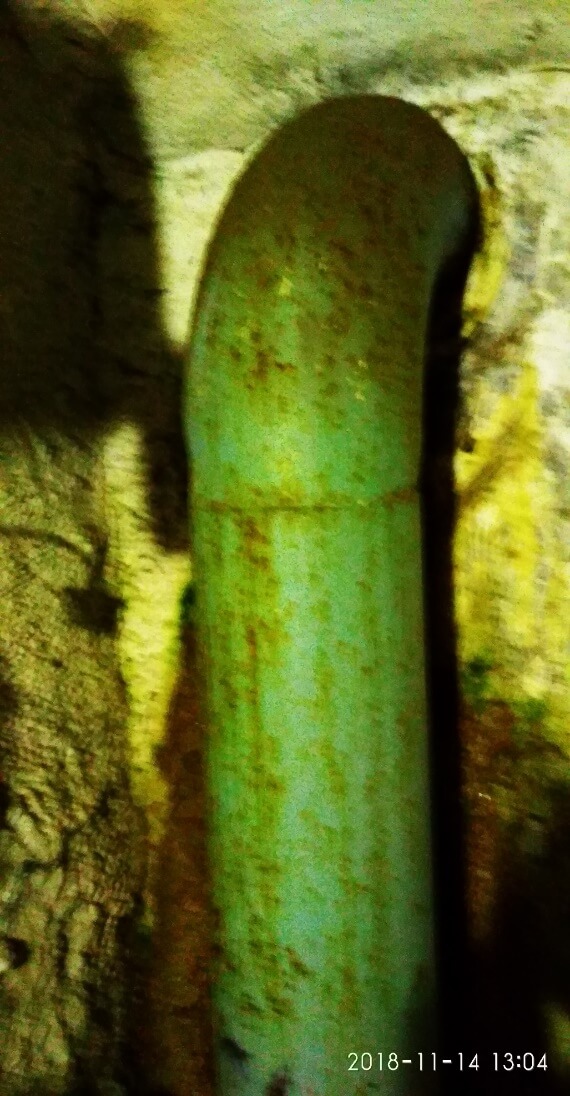 Рисунок 19. Главный трубопровод КНС №4Зона санитарной охраны, на момент проведения технического обследования, отсутствует.КАНАЛИЗАЦИОННАЯ НАСОСНАЯ СТАНЦИЯ № 5 (КНС № 5)Канализационная насосная станция №5 (далее – КНС № 5) находится в нерабочем состоянии по причине затопления (Рисунок 20).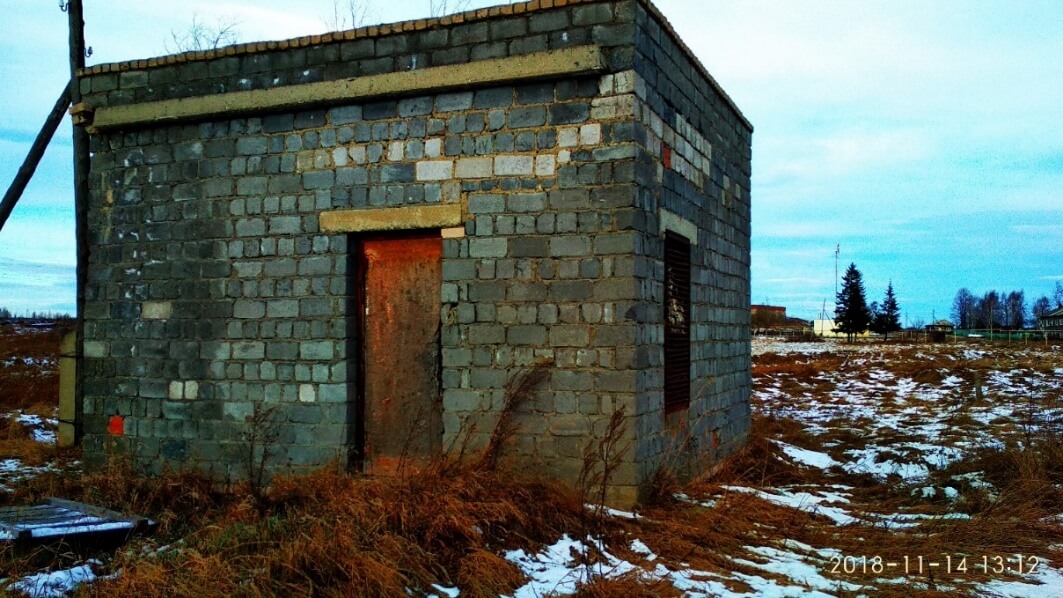 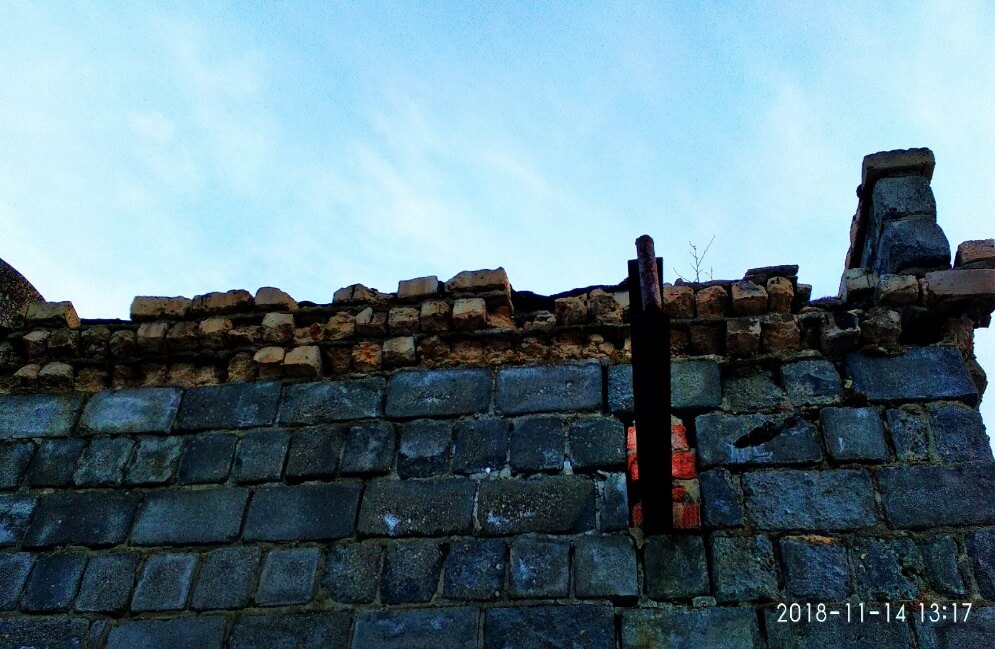 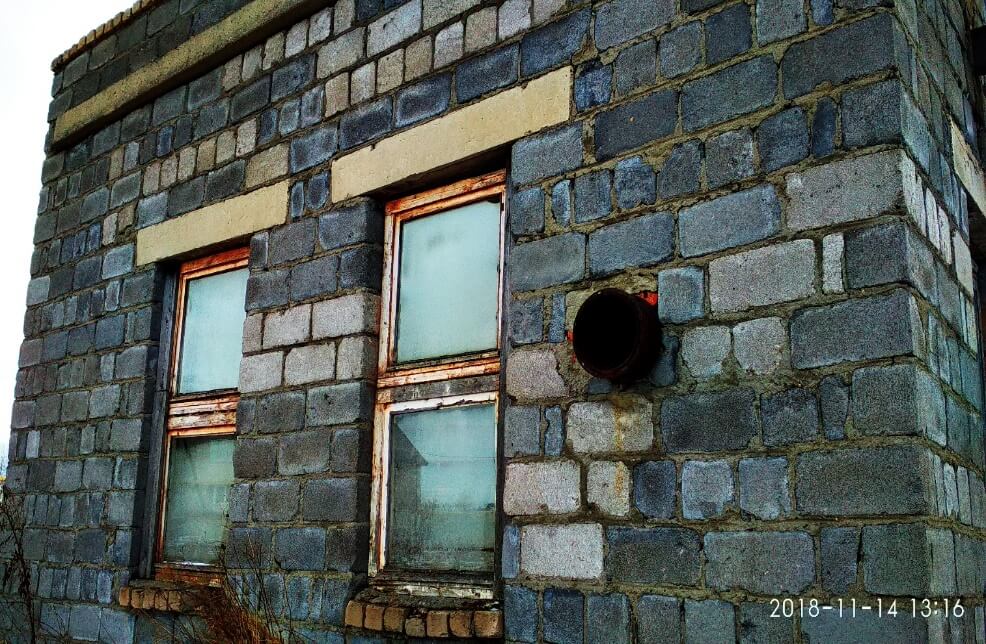 Рисунок 20. Здание КНС №5 Зона санитарной охраны, на момент проведения технического обследования, отсутствует.КАНАЛИЗАЦИОННАЯ НАСОСНАЯ СТАНЦИЯ № 6 (КНС № 6)Канализационная насосная станция №6 (далее – КНС № 6) не работает (Рисунок 21).Здание КНС №6 находится в неудовлетворительном состоянии: имеются деформации в конструкции крыши, вследствие чего наблюдается проникновении влаги и образование плесени на внутренней поверхности сооружения; отсутствие оконных конструкций (оконный проем заполнен досками и утепляющим материалом).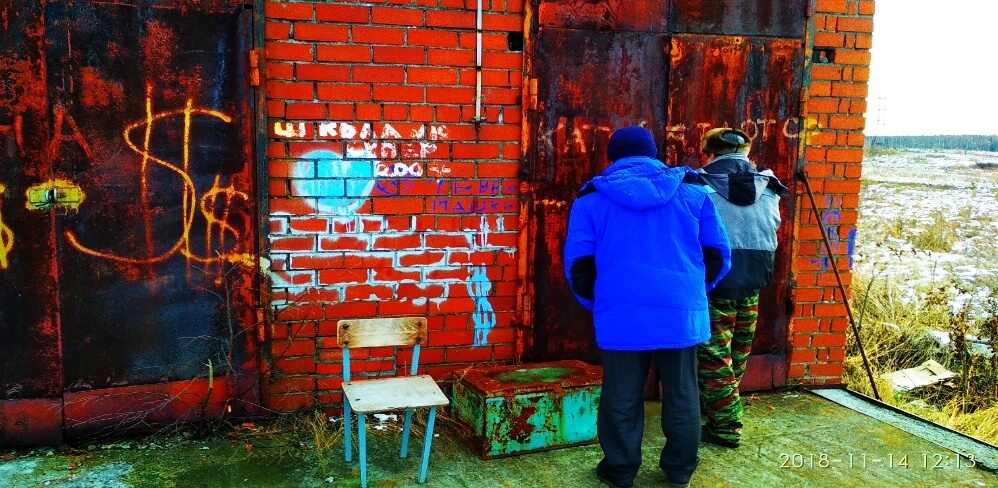 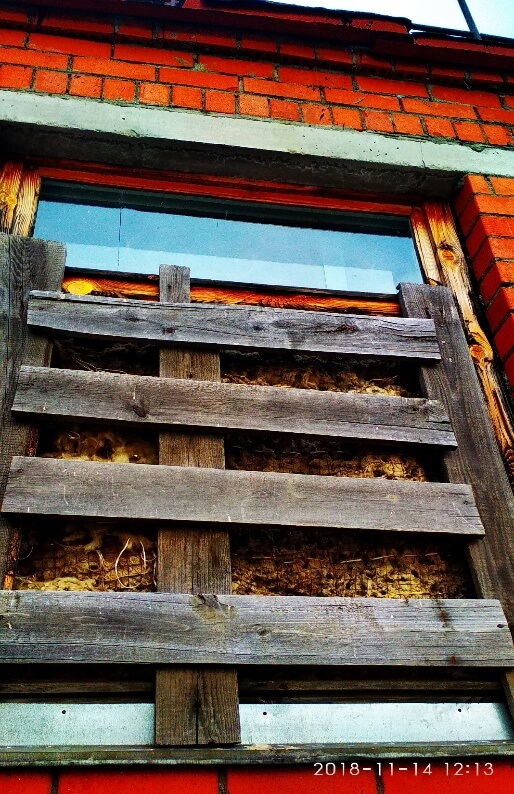 Рисунок 21. Здание КНС №6Приборы частотного регулирования отсутствуют. Имеется прибор учета потребления электрической энергии.Шкаф управления электрической энергий находится в неудовлетворительном состоянии: часть проводов скручены и заизолированы изолентой.В здании КНС № 6 расположены 1 насос, который находиться в нерабочем состоянии по причине отсутствия электродвигателя. 3 насоса демонтированы (Рисунок 22).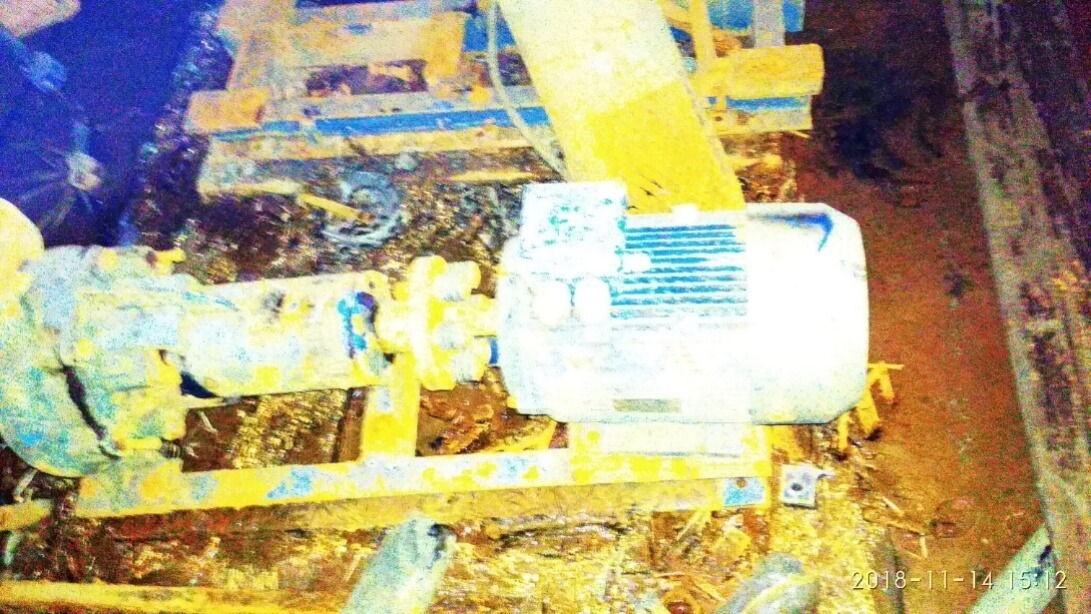 Рисунок 22. Насосный агрегат КНС №6Зона санитарной охраны, на момент проведения технического обследования, отсутствует.ОЧИСТНЫЕ СООРУЖЕНИЯНасосная стоков возврата иловой воды и насосной станции сырого осадкаНа момент проведения технического обследования здание станции сырых остатков находится в удовлетворительном состоянии (Рисунок 23).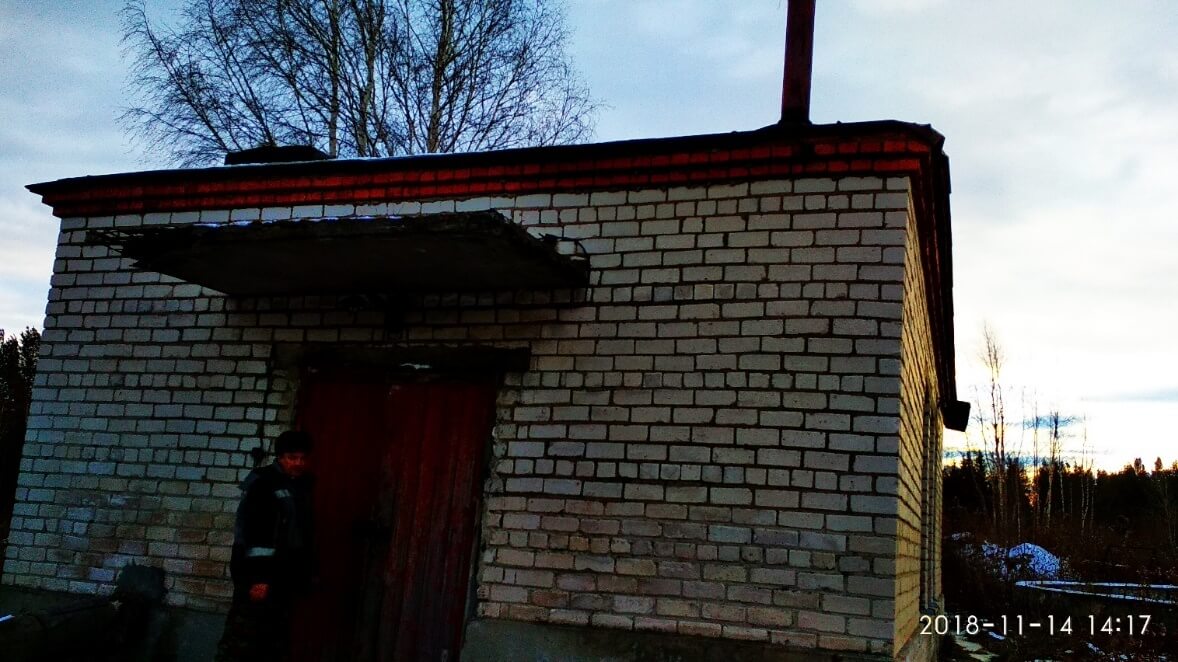 Рисунок 23. Здание насосной станции стоков возврата иловой воды и насосной станции сырого осадкаПрибор учета потребления электрической энергии отсутствует.В здании насосной станции стоков возврата иловой воды и насосной станции сырого осадка расположен один насосный агрегат, который на момент проведения обследования находится в ремонте. Ранее располагалось два насосных агрегата (Рисунок 24).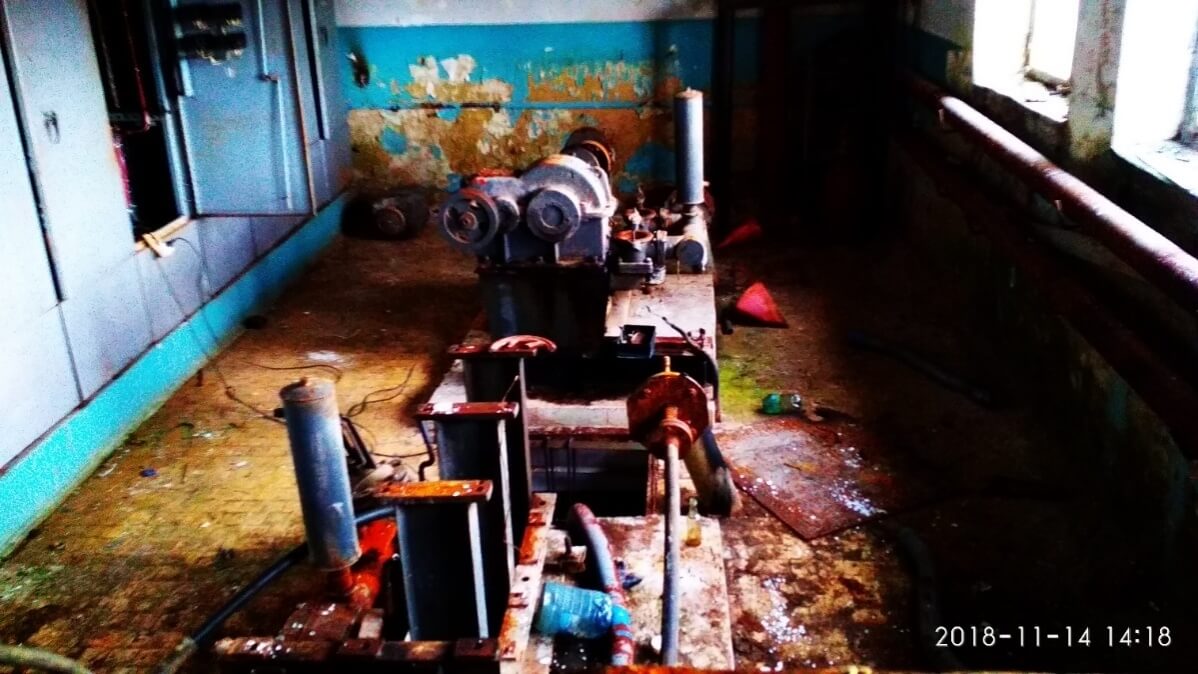 Рисунок 24. Насосный агрегат насосной стоков возврата иловой воды и насосной станции сырого осадкаВоздуходувка На момент проведения технического обследования не функционирует.Здание станции воздуходувки находится в удовлетворительном состоянии (Рисунок 25).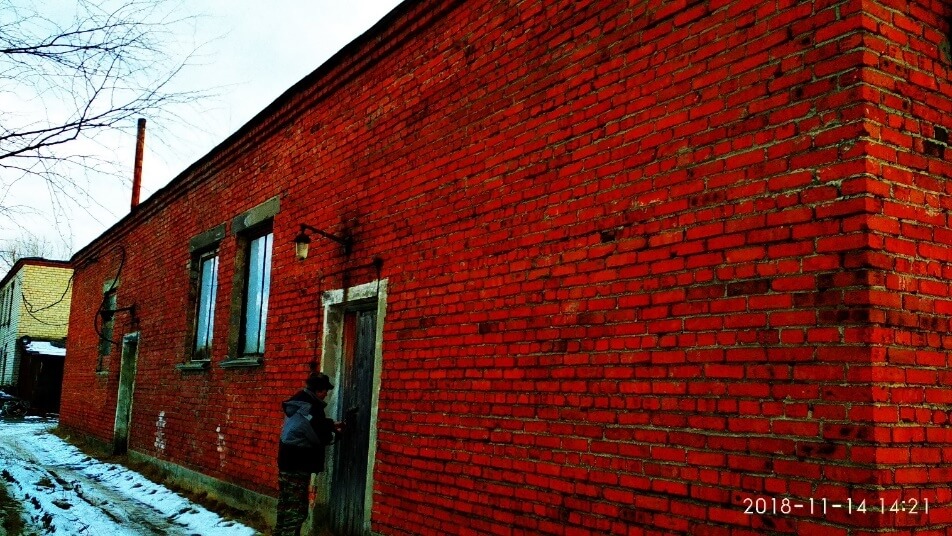 Рисунок 25. Здание воздуходувкиВоздуходутьевое оборудование на текущий момент не используется, в наличии две воздуходувки (Рисунок 26).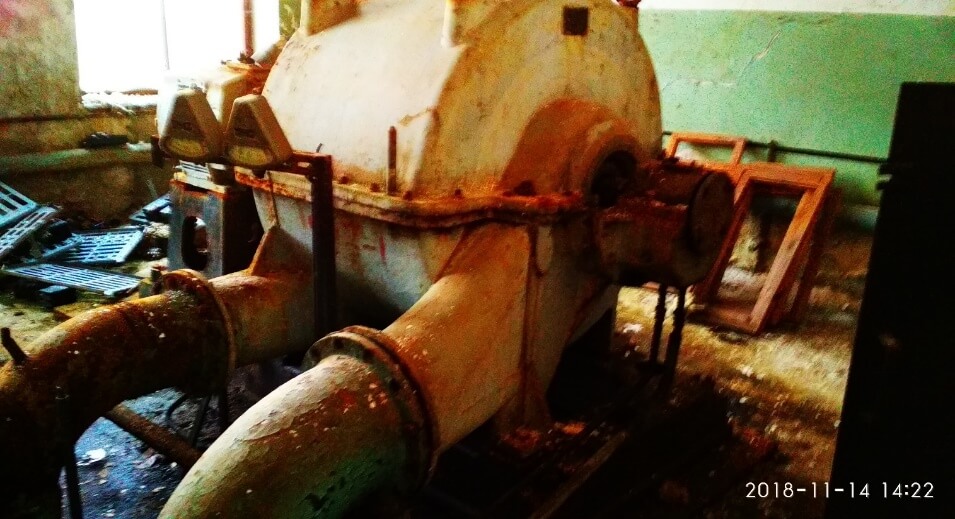 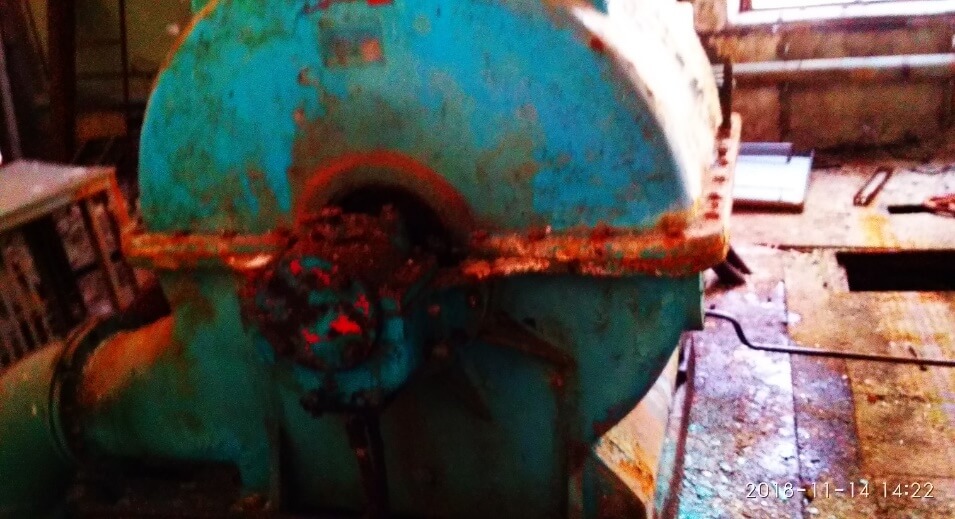 Рисунок 26. Воздуходутьевое оборудованиеНасосное оборудование отсутствует, демонтировано.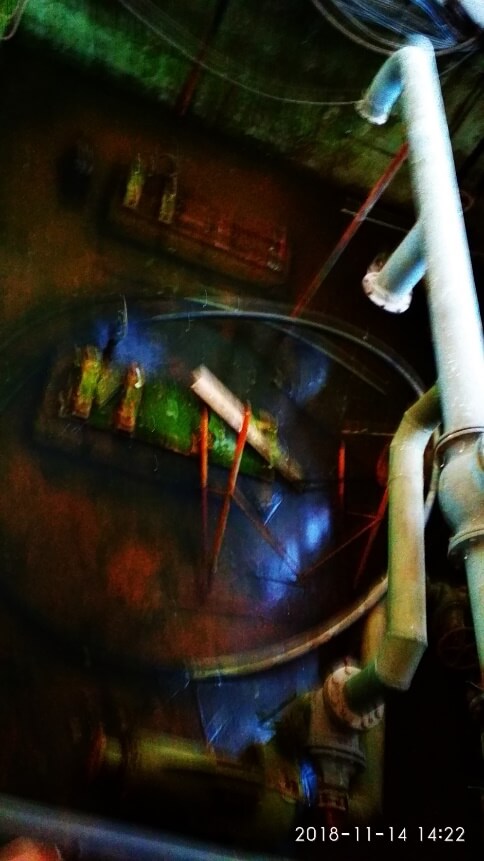 Рисунок 27. Местоположение демонтированного насосного оборудования здания воздуходувкиЩиты управления находятся в рабочем состоянии, технически исправны.ХлораторнаяНа момент проведения технического обследования не функционирует.Здание хлораторной находится в неудовлетворительном состоянии: стены частично разрушены, имеется плесень (Рисунок 28).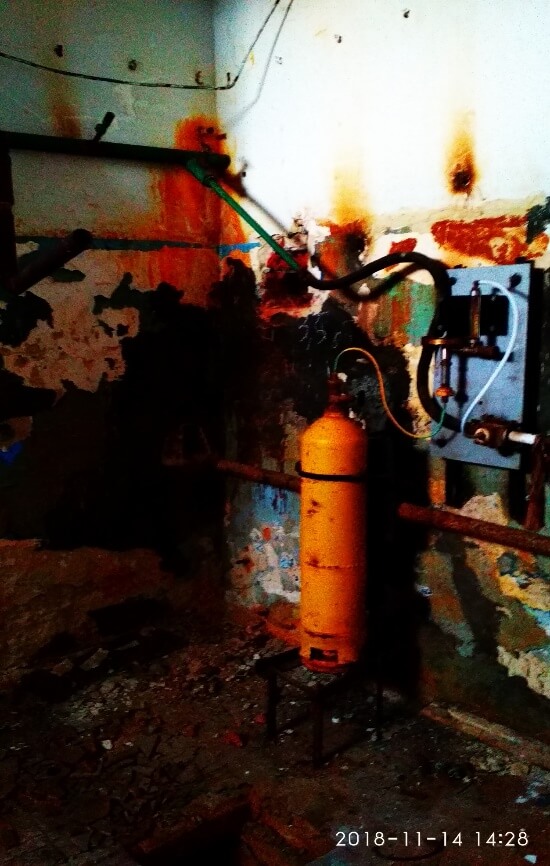 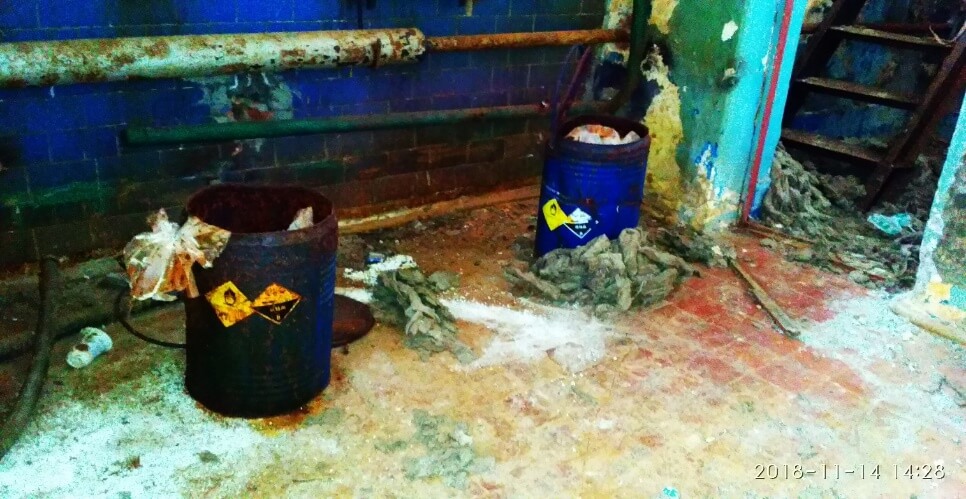 Рисунок 28. Здание хлораторной (внутри)Баки хлорирования и очистки находятся в нерабочем состоянии, демонтированы (Рисунок 29).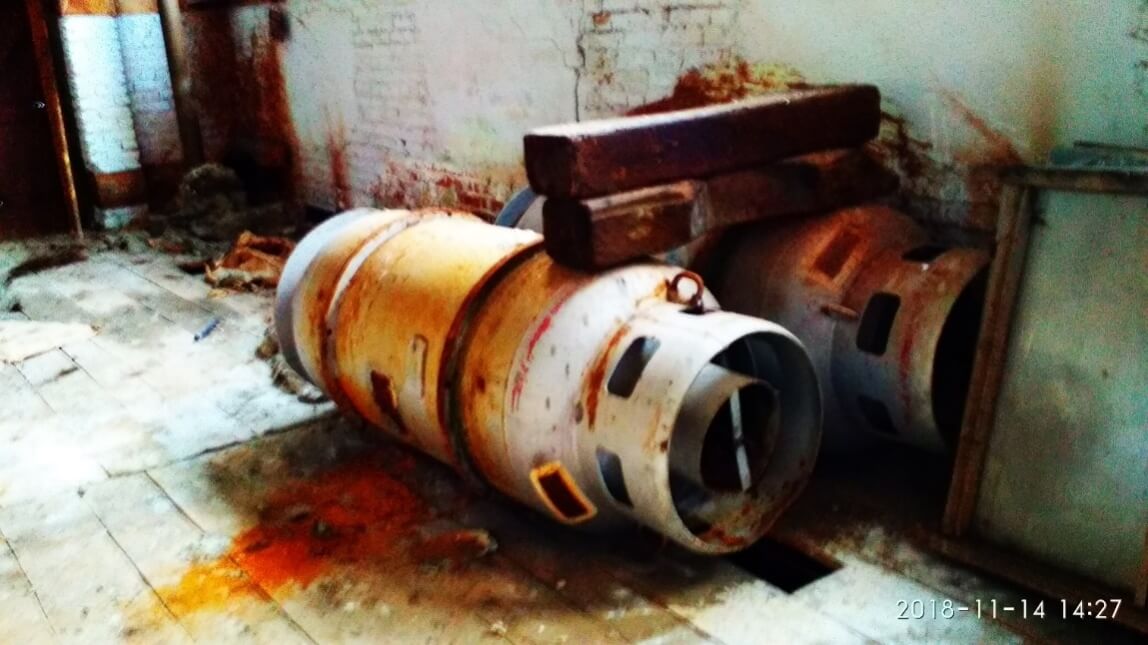 Рисунок 29. Баки хлорирования и очистски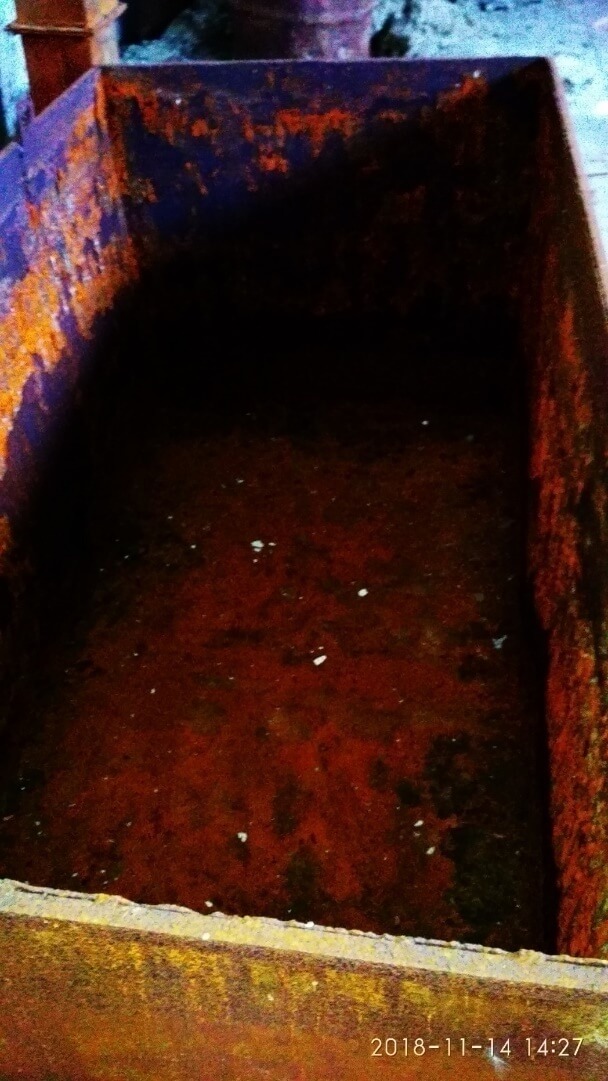 Рисунок 30. Емкость (бак) для хлораНасосная станция перекачки очищенных стоковНа момент проведения технического обследования функционирует.Здание находится в удовлетворительном состоянии (Рисунок 31).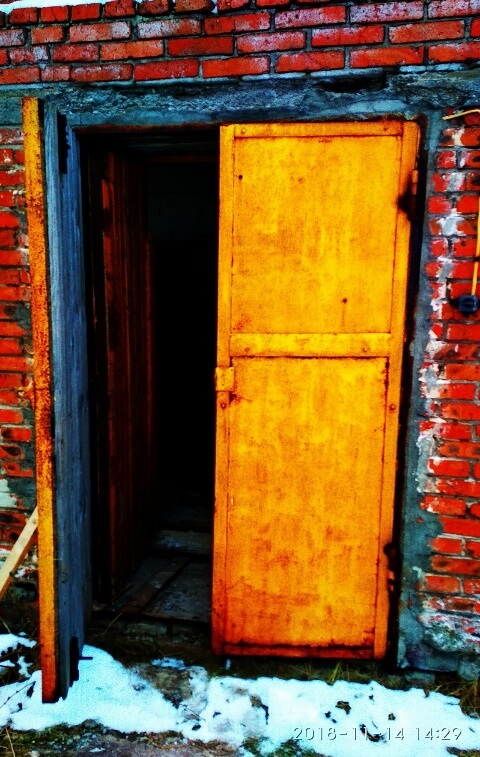 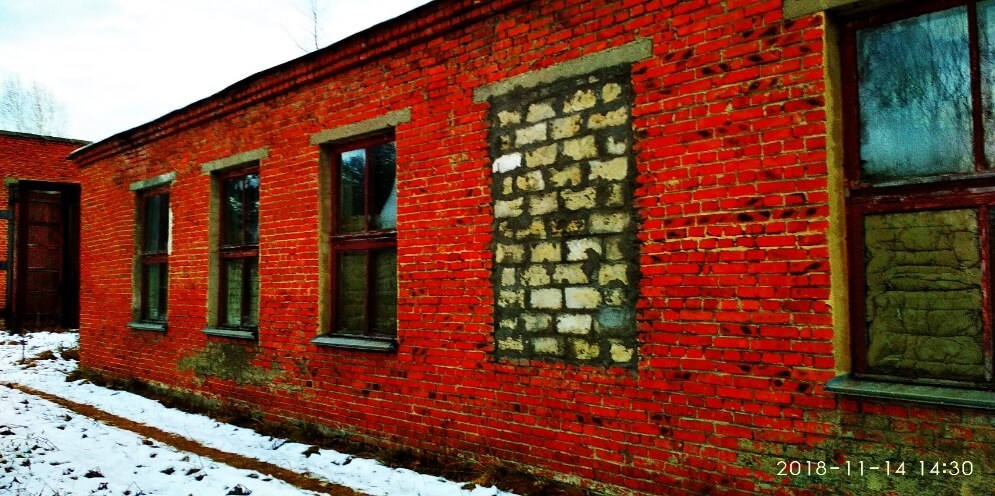 Рисунок 31. Здание насосной станции перекачки очищенных стоков(снаружи)Трубопроводы находятся в удовлетворительном состоянии (Рисунок 32).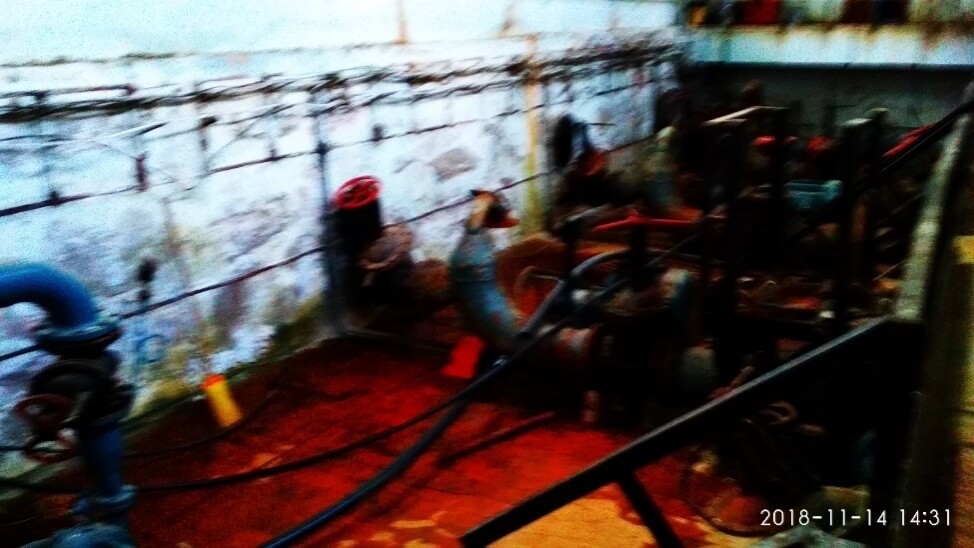 Рисунок 32. Трубопроводы насосной станции перекачки очищенных стоковВ здании насосной станции перекачки очищенных стоков расположены 5 насосных агрегатов:СМ 80-50-200-2а (на данный момент не используются в технологии очистки, законсервированы);СД 25/14б 7,5 кВт 2800 об/мин (в работе);СМ 150-125-400/а4 40 кВт 1500 об/мин (в ремонте).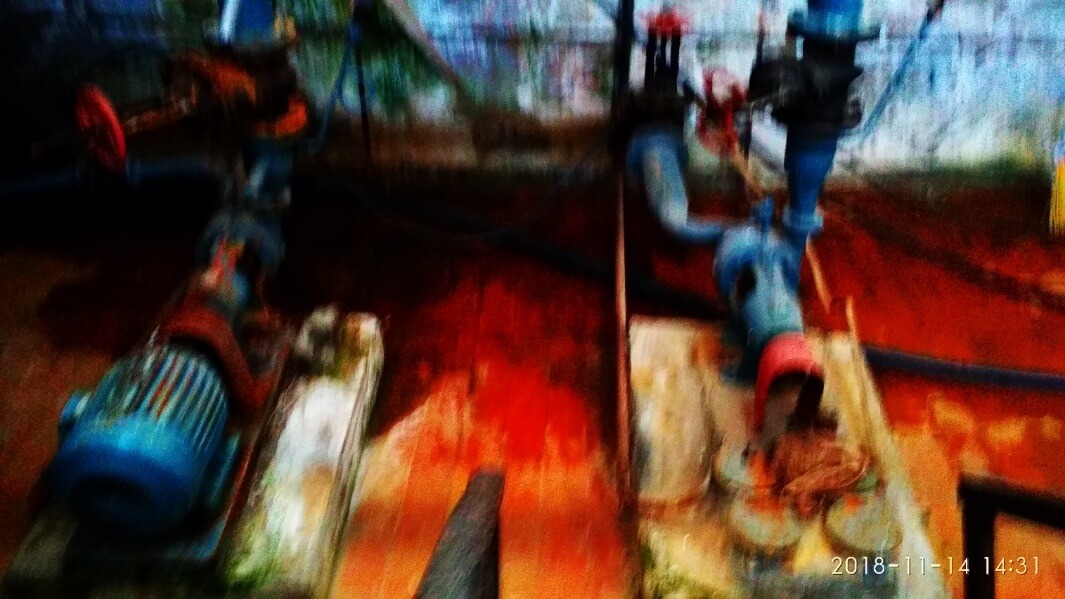 Рисунок 33. Насосное оборудования насосной станции перекачки очищенных стоковЩит управления находится в удовлетворительном состоянии, работает.Насосная станция бытовых стоков (дренажные очистные сооружения)На момент проведения технического обследования функционирует.Здание насосной станции бытовых стоков (дренажных очистных сооружений) находится в удовлетворительном состоянии, видимых дефектов не обнаружено (Рисунок 34).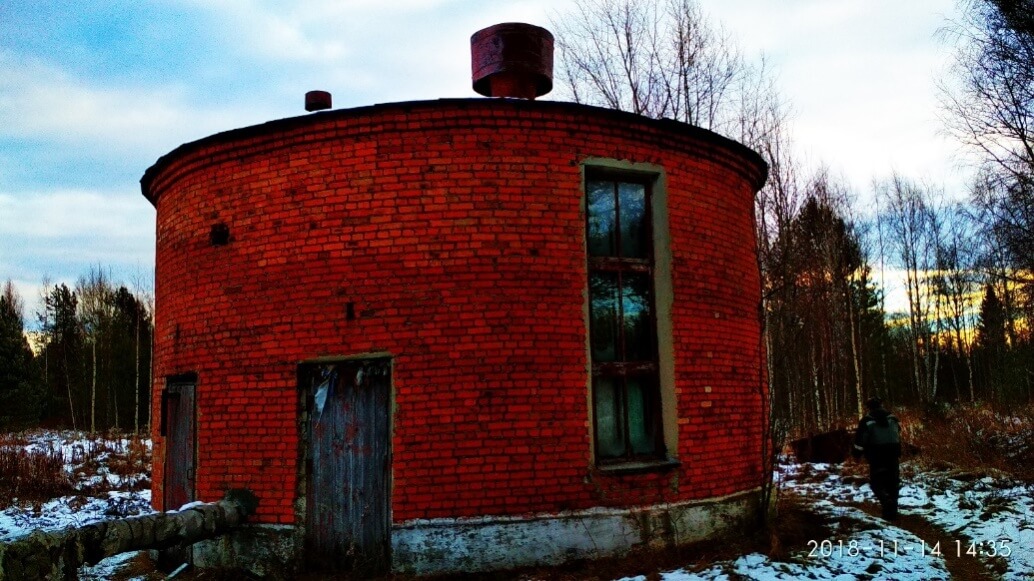 Рисунок 34. Здание насосной станции бытовых стоков (дренажные очистные сооружения)Насосное оборудование станции включает в себя три насоса ФГ – 216/24, которые находятся в удовлетворительном состоянии, работают (Рисунок 35).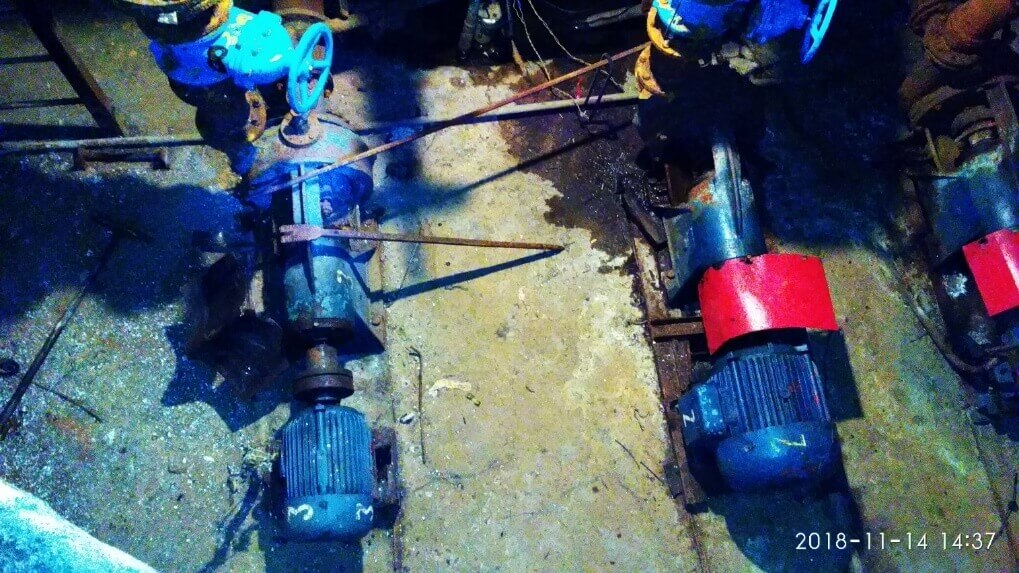 Рисунок 35. Насосное оборудоавние насосной станции бытовых стоков (дренажные очистные сооружения)Трубопроводы имеют незначительную степень коррозии, запорно-регулирующая арматура заменена (Рисунок 36). 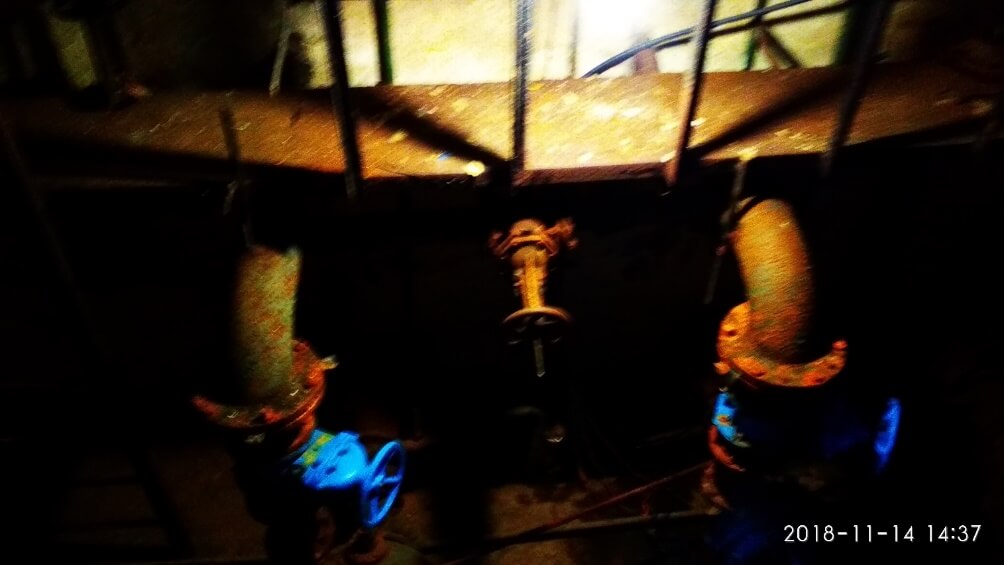 Рисунок 36. Трубопроводы насосной станции бытовых стоков (дренажные очистные сооружения)Щит управления находится в удовлетворительном состоянии, работает.Зона санитарной охраны территории – отсутствует, не обеспечена защита от проникновения посторонних лиц.1.6. ОЦЕНКА БЕЗОПАСНОСТИ И НАДЕЖНОСТИ ОБЪЕКТОВ ЦЕНТРАЛИЗОВАННОЙ СИСТЕМЫ ВОДООТВЕДЕНИЯ И ИХ УПРАВЛЯЕМОСТИЦентрализованная система водоотведения представляет собой сложную систему инженерных сооружений, надежная и эффективная работа которых является одной из важнейших составляющих благополучия городского округа. В условиях экономии воды и ежегодного сокращения объемов водопотребления и водоотведения приоритетными направлениями развития системы водоотведения являются повышение качества очистки воды и надежности работы сетей и сооружений. Практика показывает, что трубопроводные сети являются не только наиболее функционально значимым элементом системы канализации, но и наиболее уязвимым с точки зрения надежности. По-прежнему острой остается проблема износа канализационной сети. Поэтому в последние годы особое внимание уделяется ее реконструкции и модернизации. Реализуя комплекс мероприятий, направленных на повышение надежности системы водоотведения, обеспечивается устойчивая работа системы канализации городского округа. Качество услуг водоотведения определяется условиями договора и гарантирует бесперебойность их предоставления, а также соответствие стандартам и нормативам качества очистки сточных вод. Показателями, характеризующими параметры качества предоставляемых услуг и поддающимися непосредственному наблюдению и оценке потребителями, являются: перебои в водоотведении; частота отказов в услуге водоотведения; отсутствие засоров на сетях и запаха. Параметры оценки качества предоставляемых услуг водоотведения: Бесперебойное круглосуточное водоотведение в течение года Допустимый период и показатели нарушения(снижения) параметров качества: а) плановый – не более 8 часов в течение 1 месяца;б) при аварии – не более 2 часов в течение 1 месяца.Экологическая безопасность сточных вод не допускается превышение ПДВ в сточных водах, превышение ПДК в природных водоемах.1.7. ОЦЕНКА ВОЗДЕЙСТВИЯ СБРОСОВ СТОЧНЫХ ВОД ЧЕРЕЗ ЦЕНТРАЛИЗОВАННУЮ СИСТЕМУ ВОДООТВЕДЕНИЯ НА ОКРУЖАЮЩУЮ СРЕДУГенеральным планом Городского округа Верхняя Тура было предложено проведение мероприятий для разработки проектов санитарно-защитных зон для предприятий, не удовлетворяющих нормативным санитарным требованиям. На границе санитарно-защитных зон предприятий должен быть организован контроль за состоянием атмосферного воздуха и водных ресурсов.В том числе в соответствии с санитарной классификацией СанПиН 2.2.1/2.1.1.1200-03 определены нормативные размеры санитарно-защитных зон (СЗЗ) существующих и вновь размещаемых промышленных предприятий и коммунальных объектов, таких  как лесничество СЗЗ – 25 м, и гаражи СЗЗ – 25 м.Санитарные разрывы от выгребов и дворовых уборныхВ соответствии с СанПиН 42-128-4690-88 «Санитарные правила содержания территорий населенных мест» дворовые помойницы, которые должны иметь водонепроницаемый выгреб и наземную часть с крышкой и решеткой для отделения твердых фракций, устраиваются для сбора жидких отходов в не канализованных домовладениях. Дворовые уборные должны быть удалены от жилых зданий, детских учреждений, школ, площадок для игр детей и отдыха населения на расстояние не менее 20 и не более 100 м.На территории частных домовладений расстояние от дворовых уборных до домовладений определяется самими домовладельцами и может быть сокращено до 8-10 м.В условиях децентрализованного водоснабжения дворовые уборные должны быть удалены от колодцев и каптажей родников на расстояние не менее 50 м.Поверхностные водыДля защиты поверхностных вод от загрязнения проектом предлагается проведение регулярного надзора за характером использования и состояния водоохраной зоны Верхне-Туринского водохранилища.Подземные водыДля защиты подземных вод от загрязнения проектом предусмотрена организация хозяйственно-бытового водоотведения по закрытой системе напорно-самотечных коллекторов на очистные сооружения города.Для охраны поверхностных и подземных вод Городского округа Верхняя Тура необходимо осуществление следующих инженерно-технических и организационных водоохранных мероприятий на проектный период до 2028 года:1) внедрение 100%-ного централизованного водоснабжения и канализации существующей центральной застройки, многоквартирных домов объектов соцкультбыта и образования, а также проектируемой перспективной застройки Городского округа Верхняя Тура, централизованного водоотведения с очисткой хозяйственно-бытовых стоков на реконструируемых очистных сооружениях полной биологической очистки, при этом качество отводимого стока после очистки должно соответствовать требованиям, предъявляемым к выпуску воды в водоемы рыбохозяйственного значения;2) строительство очистных сооружений хозяйственно-бытовой канализации Городского округа Верхняя Тура, с организацией полной биологической очистки и доочистки сточных вод, строительством сооружений биологической очистки с обработкой осадка в цехе механического обезвоживания; установление и достижение нормативов допустимых сбросов, реализация Плана водоохранных мероприятий;3) качество отводимого в р. Туру стока после очистки должно соответствовать требованиям, предъявляемым к выпуску воды в водоемы рыбохозяйственного значения;4) формирование системы отведения и очистки загрязненных поверхностных и производственных сточных вод с территории Городского округа Верхняя Тура, при этом качество отводимого стока после очистки должно соответствовать требованиям, предъявляемым к выпуску воды в водоемы рыбохозяйственного значения;5) формирование системы отведения и очистки загрязненных поверхностных и производственных сточных вод с территорий сохраняемой и проектируемой производственной застройки, в первую очередь в отношении объектов, расположенных в границах водоохранных, рыбоохранных зон и зон санитарной охраны;6) организация и проведение мероприятий, обеспечивающих контроль за сбором хозфекальных сбросов от частного сектора и их очисткой на очистных сооружениях города.7) введение запрета на размещение складов горюче-смазочных материалов, накопителей промстоков, шламохранилищ, объектов размещения отходов, в исполнении, не обеспечивающем предотвращение химического и микробного загрязнения подземных вод (в т.ч. необорудованных системами гидроизоляции основания, утилизации и обезвреживания сточных вод и пр.);8) запрещение расположения стойбищ и выпаса скота, а также всякое другое использование водных ресурсов и земельных участков, лесных угодий в пределах II, III поясов ЗСО, которое может привести к ухудшению качества или уменьшению количества воды источника хозяйственно-питьевого водоснабжения (согласно п. 3.3.3.2. СанПиН 2.1.4.1110-02);9) обеспечение санитарного содержания, обращения с отходами производства и потребления, в т.ч. сбора отходов на территории города, в соответствии с действующим природоохранным, санитарным законодательством и в ходе создания системы централизованной санитарной очистки на территории городского округа;10) выполнение мероприятий по благоустройству и санитарной очистке территорий Городского округа Верхняя Тура, включая благоустройство и озеленение водоохранных и санитарно-защитных зон;11) проведение мероприятий по реабилитации и санации, загрязненных тяжелыми металлами почв Городского округа Верхняя Тура и окрестностей, планируемых для реконструкции и развития жилой застройки, организации источников хозяйственно-питьевого водоснабжения, в зависимости от результатов необходимого мониторинга, в т.ч. по фактическому содержанию загрязнителей;12) улучшение качества проживания населения за счет увеличения и организации зеленых зон, включая санитарно-защитное и защитное озеленение, с максимальным озеленением водоохранных зон, рекультивируемых территорий.Природоохранные мероприятия  Необходимо предусмотреть выполнение специальных природоохранных мероприятий по охране окружающей среды в отношении предприятий, являющихся основными источниками негативного воздействия на состояние поверхностных и подземных вод, грунтов и почв:для АО «Верхне-Туринский машиностроительный завод»:выполнение природоохранных мероприятий, выполнение которых необходимо в связи с существующим превышением в центральной части г. Верхняя Тура норм по качеству атмосферного воздуха, загрязнением поверхностных и подземных вод.разработка и внедрение мероприятий по рекультивации и санации загрязненных почв;полное благоустройство территории в границах водоохранной зоны р. Тура с устройством локальных очистных сооружений поверхностного стока и организация промливневой канализации;разработка и внедрение, на основе специального проекта рекультивации, мероприятий по рекультивации и санации загрязненных почв на территории санитарно-защитной зоны, с восстановлением их плодородия и приведения в соответствие санитарным правилам.разработка и внедрение, на основе специального проекта рекультивации, мероприятий по рекультивации и санации загрязненных почв на территории санитарно-защитной зоны, с восстановлением их плодородия и приведением в соответствие санитарным правилам;утилизация накопленных на предприятии токсичных промышленных отходов с рекультивацией территорий объектов их настоящего размещения.разработка проекта оборотного водоснабжения с целью сокращения сброса недостаточно очищенных стоков.1.8. ОПИСАНИЕ ТЕРРИТОРИЙ МУНИЦИПАЛЬНОГО ОБРАЗОВАНИЯ, НЕ ОХВАЧЕННЫХ ЦЕНТРАЛИЗОВАННОЙ СИСТЕМОЙ ВОДООТВЕДЕНИЯСистема централизованного водоотведения отсутствует в следующих районах:микрорайон «Рига»;микрорайон «Юго-западный»;в большей степени микрорайон «Левобережный»;в большей степени микрорайон «Южный»;частично – микрорайон «Центральный»;1.9. ОПИСАНИЕ СУЩЕСТВУЮЩИХ ТЕХНИЧЕСКИХ И ТЕХНОЛОГИЧЕСКИХ ПРОБЛЕМ СИСТЕМЫ ВОДООТВЕДЕНИЯ ПОСЕЛЕНИЯ, ГОРОДСКОГО ОКРУГАОсновной проблемой Городского округа Верхняя Тура в сфере канализационного хозяйства является высокая степень физического износа сооружений очистки хозяйственно-бытовых сточных вод и сетей водоотведения.Проблемными характеристиками системы водоотведения также являются:недостаточное разветвление сетей;резкое увеличение строительства жилья коттеджного типа, а также благоустройство домов частного сектора; недостаточная пропускная способность сетей водоотведения в районах уплотнения застройки;износ и несоответствие насосного оборудования канализационных станций современным требованиям по надежности и электропотреблению;износ запорной арматуры.практическое отсутствие городской промливневой канализации.РАЗДЕЛ 2. БАЛАНСЫ СТОЧНЫХ ВОД В СИСТЕМЕ ВОДООТВЕДЕНИЯ2.1. БАЛАНС ПОСТУПЛЕНИЯ СТОЧНЫХ ВОД В ЦЕНТРАЛИЗОВАННУЮ СИСТЕМУ ВОДООТВЕДЕНИЯ И ОТВЕДЕНИЯ СТОКОВ ПО ТЕХНОЛОГИЧЕСКИМ ЗОНАМНа момент актуализации схемы водоотведения Городского округа Верхняя Тура, данные о балансе поступления сточных вод в централизованную систему водоотведения и отведения стоков по технологическим зонам водоотведения отсутствуют. 2.2.  ОЦЕНКА ФАКТИЧЕСКОГО ПРИТОКА НЕОРГАНИЗОВАННОГО СТОКА (СТОЧНЫХ ВОД, ПОСТУПАЮЩЕГО ПО ПОВЕРХНОСТИ РЕЛЬЕФА МЕСТНОСТИ) ПО ТЕХНОЛОГИЧЕСКИМ ЗОНАМ ВОДООТВЕДЕНИЯДанные о величине притока неорганизованного стока (сточных вод, поступающего по поверхности рельефа местности) по технологическим зонам водоотведения отсутствуют.2.3.  СВЕДЕНИЯ ОБ ОСНАЩЕННОСТИ ЗДАНИЙ, СТРОЕНИЙ, СООРУЖЕНИЙ ПРИБОРАМИ УЧЕТА ПРИНИМАЕМЫХ СТОЧНЫХ ВОД И ИХ ПРИМЕНЕНИИ ПРИ ОСУЩЕСТВЛЕНИИ КОММЕРЧЕСКИХ РАСЧЕТОВУчет принимаемых сточных вод в Городском округе Верхняя Тура отсутствует. 2.4. РЕЗУЛЬТАТЫ РЕТРОСПЕКТИВНОГО АНАЛИЗА ЗА ПОСЛЕДНИЕ 10 ЛЕТ БАЛАНСОВ ПОСТУПЛЕНИЯ СТОЧНЫХ ВОД В ЦЕНТРАЛИЗОВАННУЮ СИСТЕМУ ВОДООТВЕДЕНИЯ ПО ТЕХНОЛОГИЧЕСКИМ ЗОНАМ ВОДООТВЕДЕНИЯ И ПО ПОСЕЛЕНИЯМ, ГОРОДСКИМ ОКРУГАМ С ВЫДЕЛЕНИЕМ ЗОН ДЕФИЦИТОВ И РЕЗЕРВОВ ПРОИЗВОДСТВЕННЫХ МОЩНОСТЕЙАнализ балансов поступления сточных вод в централизованную систему водоотведения по технологическим зонам водоотведения с выделением дефицитов и резервов производственных мощностей на территории Городского округа Верхняя Тура не производился по причине отсутствия учета принимаемых сточных вод.2.5. ПРОГНОЗНЫЕ БАЛАНСЫ ПОСТУПЛЕНИЯ СТОЧНЫХ ВОД В ЦЕНТРАЛИЗОВАННУЮ СИСТЕМУ ВОДООТВЕДЕНИЯ И ОТВЕДЕНИЯ СТОКОВ ПО ТЕХНОЛОГИЧЕСКИМ ЗОНАМ ВОДООТВЕДЕНИЯ НА СРОК НЕ МЕНЕЕ 10 ЛЕТ С УЧЕТОМ РАЗЛИЧНЫХ СЦЕНАРИЕВ РАЗВИТИЯ ПОСЕЛЕНИЙ, ГОРОДСКИХ ОКРУГОВПрогнозные балансы поступления сточных вод в централизованную систему водоотведения и отведения стоков по технологическим зонам водоотведения Городского округа Верхняя Тура на срок не менее 10 лет представлены в пункте 3.1. данного документа.РАЗДЕЛ 3.  ПРОГНОЗ ОБЪЕМА СТОЧНЫХ ВОД3.1. СВЕДЕНИЯ О ФАКТИЧЕСКОМ И ОЖИДАЕМОМ ПОСТУПЛЕНИИ СТОЧНЫХ ВОД В ЦЕНТРАЛИЗОВАННУЮ СИСТЕМУ ВОДООТВЕДЕНИЯ Сведения о фактическом и ожидаемом поступлении сточных вод на территории Городского округа Верхняя Тура приведены в Таблице 18.Таблица 18. Сведения о фактическом и ожидаемом поступлении сточных вод на территории Городского округа Верхняя Тура3.2. ОПИСАНИЕ СТРУКТУРЫ ЦЕНТРАЛИЗОВАННОЙ СИСТЕМЫ ВОДООТВЕДЕНИЯ(ЭКСПЛУАТАЦИОННЫЕ И ТЕХНОЛОГИЧЕСКИЕ ЗОНЫ)В эксплуатации находятся семь канализационных насосных станций, которые подлежат реконструкции из-за морального и физического износа строительных конструкций и оборудования, а также для резервирования с точки зрения надежности работы.Хозяйственно-бытовые стоки Городского округа Верхняя Тура системой самотечно-напорных коллекторов с 5-ю насосными станциями перекачки непосредственно сбрасываются к главной насосной станции перекачки № 4, расположенной на левобережье реки Туры по ул. Урицкого.Насосной станцией перекачки № 4 стоки по напорному коллектору 2Ду350 мм, проложенному по ул. Первомайской, пер. Деминскому, ул. Красноармейской, подаются на очистные сооружения канализации производительностью 5725,5 м3/сут. Очистные сооружения города расположены северо-западнее города на расстоянии примерно 2,2 км от границы застройки. После механической очистки и хлорирования хлорной известью стоки сбрасываются напорно-самотечным коллектором 2Ду400 мм, Ду700 мм в р. Заворотяйку – приток р. Туры. Биологическая очистка в настоящее время не работает.Основные коллекторы города проложены по улицам:СамотечныеБажова, по внутриквартальной территории за гаражами, расположенными по ул. Строителей, Ду200 мм до насосной станции перекачки № 1;Гробова, Ду200 мм, по внутриквартальной территории до насосной станции перекачки № 2;Карла Либкнехта, по территории АО «ВТМЗ» Ду350, 250, 350, до насосной станции перекачки № 4;пер. Макеровскому, по левобережью р. Туры, Первомайской Ду350, 300, 500, 400 мм до насосной станции перекачки № 4;Напорныеколлектор 2Ду300 мм, от КНС №4, по ул. Первомайской, пер. Деминскому, ул. Красноармейской, подаются на очистные сооружения канализации;Гробова, Ду150 мм от насосной станции перекачки № 1;Фомина, Ду150 мм от КНС № 6;К. Либкнехта, 2Ду200 мм от насосной станции перекачки № 2;по территории больничного комплекса, пер. Шуваровскому, ул. Красноармейской Ду150, 200 мм от насосной станции перекачки № 3;пер. Макеровскому, Ду100 мм от насосной станции перекачки № 5.Стоки Дома-интерната для престарелых отводятся напорным коллектором 2Ду120 мм к насосной станции перекачки № 3, расположенной на территории больничного комплекса.Хозяйственно-бытовые стоки жилой застройки Каменка-Геолог собираются самотечным коллектором Ду150 мм, проложенным по ул. Базальтовой, и отводятся к насосной станции перекачки № 7, расположенной на северо-восточной окраине поселка.Насосной станцией перекачки стоки по напорному коллектору Ду140 мм подаются в накопительные емкости, расположенные на западной окраине поселка на расстоянии примерно 35 метров от границы застройки, откуда в дальнейшем асинезаторными машинами перевозятся на главную КНС №4.Количество стоков, поступающих в настоящее время на очистные сооружения города, составляет 1025,69 м3/сут, в том числе от жилой застройки и объектов соцкультбыта – 1007,0 м3/сут.Обеспеченность жилой застройки города централизованной системой канализации не превышает 30%. Остальная застройка имеет выгреба и надворные уборные, нечистоты из которых частично вывозятся на очистные сооружения города, частично перерабатываются на приусадебных участках.3.3.  РАСЧЕТ ТРЕБУЕМОЙ МОЩНОСТИ ОЧИСТНЫХ СООРУЖЕНИЙ ИСХОДЯ ИЗ ДАННЫХ О РАСЧЕТНОМ РАСХОДЕ СТОЧНЫХ ВОД, ДЕФИЦИТА (РЕЗЕРВА) МОЩНОСТЕЙ ПО ТЕХНОЛОГИЧЕСКИМ ЗОНАМ СООРУЖЕНИЙ ВОДООТВЕДЕНИЯ С РАЗБИВКОЙ ПО ГОДАМНа момент актуализации схемы водоотведения Городского округа Верхняя Тура учет очищенных сточных вод не ведется. Поскольку все оборудование канализационных насосных станций, трубопроводы и арматура предельно изношены и эксплуатировались без надлежащего надзора и отсутствия плано-предупредительных ремонтов, расчет резерва мощностей очистных сооружений не представляется возможным. 3.4. РЕЗУЛЬТАТЫ АНАЛИЗА ГИДРАВЛИЧЕСКИХ РЕЖИМОВ И РЕЖИМОВ РАБОТЫ ЭЛЕМЕНТОВ ЦЕНТРАЛИЗОВАННОЙ СИСТЕМЫ ВОДООТВЕДЕНИЯАнализ гидравлических режимов и режимов работы элементов централизованной системы водоотведения произвести невозможно ввиду отсутствия исходной информации.3.5. АНАЛИЗ РЕЗЕРВОВ ПРОИЗВОДСТВЕННЫХ МОЩНОСТЕЙ ОЧИСТНЫХ СООРУЖЕНИЙ СИСТЕМЫ ВОДООТВЕДЕНИЯ И ВОЗМОЖНОСТИ РАСШИРЕНИЯ ЗОНЫ ИХ ДЕЙСТВИЯНа момент актуализации схемы водоотведения Городского округа Верхняя Тура, в соответствии с предоставленными данными МУП «ТУРА ЭНЕРГО», резерв производственных мощностей очистных сооружений отсутствует.РАЗДЕЛ 4. ПРЕДЛОЖЕНИЯ ПО СТРОИТЕЛЬСТВУ, РЕКОНСТРУКЦИИ И МОДЕРНИЗАЦИИ (ТЕХНИЧЕСКОМУ ПЕРЕВООРУЖЕНИЮ) ОБЪЕКТОВ ЦЕНТРАЛИЗОВАННОЙ СИСТЕМЫ ВОДООТВЕДЕНИЯ4.1. ОСНОВНЫЕ НАПРАВЛЕНИЯ, ПРИНЦИПЫ, ЗАДАЧИ И ЦЕЛЕВЫЕ ПОКАЗАТЕЛИ РАЗВИТИЯ ЦЕНТРАЛИЗОВАННОЙ СИСТЕМЫ ВОДООТВЕДЕНИЯСуществующие очистные сооружения Городского округа Верхняя Тура имеют значительный моральный и физический износ, в связи с чем было принято решение о строительстве станции биологической очистки хозбытовых сточных вод централизованной системы водоотведения в районе ул. Первомайская. Реализация инвестиционного проекта предусмотрена на 2019-2020 годы и проводится в рамках государственной программы Свердловской области «Развитие жилищно-коммунального хозяйства и повышение энергетической эффективности в Свердловской области до 2024 года», утвержденной постановлением Правительства Свердловской области от 29.10.2013 № 1330-ПП. Целью строительства очистных сооружений является:внедрение на очистных сооружениях передовых методов очистки сточных вод и обработки осадка;достижение качества очищенной сточной воды нормативных показателей, соответствующей биологической очистке.4.2.  ПЕРЕЧЕНЬ ОСНОВНЫХ МЕРОПРИЯТИЙ ПО РЕАЛИЗАЦИИ СХЕМ ВОДООТВЕДЕНИЯ С РАЗБИВКОЙ ПО ГОДАМ, ВКЛЮЧАЯ ТЕХНИЧЕСКИЕ ОБОСНОВАНИЯ ЭТИХ МЕРОПРИЯТИЙПеречень основных мероприятий по реализации схемы водоотведения с разбивкой по годам представлен Таблице19.Технические обоснования предложенных к реализации мероприятий схемы водоотведения Городского округа Верхняя Тура представлены в п. 4.3, том 2 настоящего документа.Таблица 19. Мероприятия по реализации схемы водоотведения Городского округа Верхняя Тура4.3.  ТЕХНИЧЕСКИЕ ОБОСНОВАНИЯ ОСНОВНЫХ МЕРОПРИЯТИЙ ПО РЕАЛИЗАЦИИ СХЕМ ВОДООТВЕДЕНИЯСтроительство новых очистных сооружений и реконструкция канализационных насосных станций улучшат экологическую обстановку в целом на территории Городского округа Верхняя Тура.4.4. СВЕДЕНИЯ О ВНОВЬ СТРОЯЩИХСЯ, РЕКОНСТРУИРУЕМЫХ И ПРЕДЛАГАЕМЫХ К ВЫВОДУ ИЗ ЭКСПЛУАТАЦИИ ОБЪЕКТАХ ЦЕНТРАЛИЗОВАННОЙ СИСТЕМЫ ВОДООТВЕДЕНИЯНа момент актуализации схемы водоотведения на территории Городского округа Верхняя Тура начато строительство станции биологической очистки хозбытовых сточных вод централизованной системы отопления на земельном участке с кадастровым номером 66:38:0101009:162 по адресу: Свердловская область, г. Верхняя Тура, ул. Первомайская (уч.№ Г-121). Строительство планируется завершить к сентябрю 2020 года.	4.5. СВЕДЕНИЯ О РАЗВИТИИ СИСТЕМ ДИСПЕТЧЕРИЗАЦИИ, ТЕЛЕМЕХАНИЗАЦИИ И ОБ АВТОМАТИЗИРОВАННЫХ СИСТЕМАХ УПРАВЛЕНИЯ РЕЖИМАМИ ВОДООТВЕДЕНИЯ НА ОБЪЕКТАХ ОРГАНИЗАЦИЙ, ОСУЩЕСТВЛЯЮЩИХ ВОДООТВЕДЕНИЕНа объектах организаций, осуществляющих водоотведение, системы диспетчеризации, телемеханизации и автоматизированные системы управления режимами водоотведения отсутствуют.4.6. ОПИСАНИЕ ВАРИАНТОВ МАРШРУТОВ ПРОХОЖДЕНИЯ ТРУБОПРОВОДОВ (ТРАСС) ПО ТЕРРИТОРИИ ПОСЕЛЕНИЯ, ГОРОДСКОГО ОКРУГА, РАСПОЛОЖЕНИЯ НАМЕЧАЕМЫХ ПЛОЩАДОК ПОД СТРОИТЕЛЬСТВО СООРУЖЕНИЙ ВОДООТВЕДЕНИЯ И ИХ ОБОСНОВАНИЕВ Городском округе Верхняя Тура маршруты прохождения трубопроводов водоотведения будут разрабатываться на стадии проектирования.4.7. ГРАНИЦЫ И ХАРАКТЕРИСТИКИ ОХРАННЫХ ЗОН СЕТЕЙ И СООРУЖЕНИЙ ЦЕНТРАЛИЗОВАННОЙ СИСТЕМЫ ВОДООТВЕДЕНИЯДанные о границах и характеристиках охранных зон сетей и сооружений централизованной системы водоотведения Городского округа Верхняя Тура отсутствуют.РАЗДЕЛ 5. ЭКОЛОГИЧЕСКИЕ АСПЕКТЫ МЕРОПРИЯТИЙ ПО СТРОИТЕЛЬСТВУ И РЕКОНСТРУКЦИИ ОБЪЕКТОВ ЦЕНТРАЛИЗОВАННОЙ СИСТЕМЫ ВОДООТВЕДЕНИЯ5.1. СВЕДЕНИЯ О МЕРОПРИЯТИЯХ, СОДЕРЖАЩИХСЯ В ПЛАНАХ ПО СНИЖЕНИЮ СБРОСОВ ЗАГРЯЗНЯЮЩИХ ВЕЩЕСТВ, ИНЫХ ВЕЩЕСТВ И МИКРООРГАНИЗМОВ В ПОВЕРХНОСТНЫЕ ВОДНЫЕ ОБЪЕКТЫ, ПОДЗЕМНЫЕ ВОДНЫЕ ОБЪЕКТЫ И НА ВОДОЗАБОРНЫЕ ПЛОЩАДИНа момент актуализации схемы водоотведения Городского округа Верхняя Тура мероприятия по снижению сбросов загрязняющих веществ, иных веществ и микроорганизмов в поверхностные водные объекты, подземные водные объекты и на водозаборные площади не планируются.5.2. СВЕДЕНИЯ О ПРИМЕНЕНИИ МЕТОДОВ, БЕЗОПАСНЫХ ДЛЯ ОКРУЖАЮЩЕЙ СРЕДЫ, ПРИ УТИЛИЗАЦИИ ОСАДКОВ СТОЧНЫХ ВОДВ рамках актуализации схемы водоотведения Городского округа Верхняя Тура рекомендовано комплексное решение вопросов, связанных с использованием водных объектов, включая рационализацию использования водных ресурсов при соблюдении интересов всех водопользователей, охраной водных объектов, а также с предупреждением негативного воздействия вод. Такой подход позволит объединить в систему отдельные мероприятия и добиться максимального социально-экономического эффекта, выраженного в гарантированном обеспечении потребностей экономики в водных ресурсах, сокращении уровня экологического воздействия на водные объекты, снижении заболеваемости и увеличении продолжительности жизни населения, сбалансированном развитии территорий и отраслей национальной экономики, повышении защищенности населения и территорий от негативного воздействия вод, а также в формировании и проведении единой государственной политики в области использования и охраны водных ресурсов и создании условий для эффективного взаимодействия всех участников водохозяйственного комплекса.РАЗДЕЛ 6. ОЦЕНКА ПОТРЕБНОСТИ В КАПИТАЛЬНЫХ ВЛОЖЕНИЯХ В СТРОИТЕЛЬСТВО, РЕКОНСТРУКЦИЮ И МОДЕРНИЗАЦИЮ ОБЪЕКТОВ ЦЕНТРАЛИЗОВАННОЙ СИСТЕМЫ ВОДООТВЕДЕНИЯ ВКЛЮЧАЕТ В СЕБЯ С РАЗБИВКОЙ ПО ГОДАМОценка капитальных вложений в новое строительство, реконструкцию и модернизацию объектов централизованных систем водоотведения представлена в Таблице 19.Данные стоимости мероприятий являются ориентировочными, рассчитаны в ценах IV квартала 2018 года, подлежат актуализации на момент реализации мероприятий и должны быть уточнены после разработки проектно-сметной документации.РАЗДЕЛ 7. ЦЕЛЕВЫЕ ПОКАЗАТЕЛИ РАЗВИТИЯ ЦЕНТРАЛИЗОВАННОЙ СИСТЕМЫ ВОДООТВЕДЕНИЯСогласно проекту «Правил формирования целевых показателей деятельности организаций, осуществляющих горячее водоснабжение, холодное водоснабжение и (или) водоотведение, и их расчета», «Целевые показатели деятельности организаций, осуществляющих горячее водоснабжение, холодное водоснабжения и (или) водоотведение (далее целевые показатели деятельности)» - показатели деятельности организаций, осуществляющих горячее водоснабжение, холодное водоснабжения и (или) водоотведение (далее – регулируемые организации), достижение значений которых запланировано по результатам реализации мероприятий инвестиционной программы Целевые показатели деятельности устанавливаются в целях поэтапного повышения качества водоотведения, в том числе поэтапного снижения объемов и масс загрязняющих веществ, сбрасываемых в водный объект в составе сточных вод. К целевым показателям деятельности относятся следующие показатели: показатели надежности и бесперебойности водоотведения; показатели качества обслуживания абонентов; показатели очистки сточных вод; соотношение цены и эффективности (качества очистки сточных вод) реализации мероприятий инвестиционной программы; иные показатели, установленные федеральным органом исполнительной власти, осуществляющим функции по выработке государственной политики и нормативно-правовому регулированию в сфере жилищно-коммунального хозяйства.Целевые показатели деятельности рассчитываются, исходя из: фактических показателей деятельности регулируемой организации за истекший период регулирования; результатов технического обследования централизованных систем водоснабжения и (или) водоотведения (далее – техническое обследование); сравнения показателей деятельности регулируемой организации с лучшими аналогами.При вступлении в силу правил формирования целевых показателей деятельности организаций, осуществляющих горячее водоснабжение, холодное водоснабжение и (или) водоотведение, и их расчета необходимо будет актуализировать схему водоснабжения и произвести расчет целевых показателей. РАЗДЕЛ 8. ПЕРЕЧЕНЬ ВЫЯВЛЕННЫХ БЕСХОЗЯЙНЫХ ОБЪЕКТОВ ЦЕНТРАЛИЗОВАННОЙ СИСТЕМЫ ВОДООТВЕДЕНИЯ (В СЛУЧАЕ ИХ ВЫЯВЛЕНИЯ) И ПЕРЕЧЕНЬ ОРГАНИЗАЦИЙ, УПОЛНОМОЧЕННЫХ НА ИХ ЭКСПЛУАТАЦИЮВ соответствии с главой 8 ст. 42 Федерального закона от 7 декабря 2011 г. № 416-ФЗ «О водоснабжении и водоотведении»: «До 1 июля 2013 года органы местного самоуправления поселения, городского округа осуществляют инвентаризацию водопроводных и канализационных сетей, участвующих в водоснабжении и водоотведении (транспортировке воды и сточных вод), утверждают схему водоснабжения и водоотведения, определяют гарантирующую организацию, устанавливают зоны ее деятельности».На момент актуализации системы водоотведения Городского округа Верхняя Тура бесхозяйные объекты централизованных систем водоотведения не выявлены.СокращениеРасшифровкаАО «ВТМЗ»Акционерное общество «Верхнетуринский машиностроительный завод»ГВСГорячее водоснабжениег.ГородЗСОЗона санитарной охраныКНСКанализационная насосная станциякмКилометрмМетрМУПМуниципальное унитарное предприятиеул.УлицаХВСХолодное водоснабжениешт.Штук№Наименование системы водоснабженияЧисленность населения, чел.Наименование эксплуатирующих организацииЗона ответственностиБалансовая принадлежность объектов ЦСВСБалансовая принадлежность объектов ЦСВСКоличество поверхностных водозаборов, шт.Количество скважин, шт.Количество скважин, шт.Количество повышающих насосных станций, шт.Протяженность водопроводных сетей, км№Наименование системы водоснабженияЧисленность населения, чел.Наименование эксплуатирующих организацииЗона ответственностиБалансовая принадлежность объектов ЦСВСБалансовая принадлежность объектов ЦСВСКоличество поверхностных водозаборов, шт.Хозяйственно – питьевая скважинаТехническая скважинаКоличество повышающих насосных станций, шт.Протяженность водопроводных сетей, км1Система водоснабжения г. Верхняя Тура8979Общество с ограниченной ответственностью «АВТ ПЛЮС»Зона централизованного водоснабжения г. Верхняя Тура (транспортировка)Муниципальная собственностьМуниципальная собственность010025,82Система водоснабжения г. Верхняя Тура8979АО «ВТМЗ»Водоподъем, водоподготовкаЧастная собственностьЧастная собственность10000ИТОГОИТОГОИТОГОИТОГОИТОГО1110025,8№ п/пНаименование показателяЕдиница измерения2019 год2019 год1Вид регулируемой деятельностиxВодоснабжение (транспортировка)Водоотведение2Выручка от регулируемой деятельноститыс. руб.544874893Себестоимость производимых товаров (оказываемых услуг) по регулируемому виду деятельности, в том числе:тыс. руб.4045153373.1расходы на покупаемую электрическую энергию (мощность), потребляемую оборудованием, используемым в технологическом процессетыс. руб.563,61930,83.2средневзвешенная стоимость 1 кВт*ч (с учетом мощности)руб.5,455,453.3объем приобретенной электрической энергиитыс. кВт*ч103,4354,34Расходы на оплату трудатыс. руб.503,274095Отчисления на социальные нужды основного производственного персоналатыс. руб.151,621506Общехозяйственные (управленческие) расходытыс. руб.44,8263,67Валовая прибыль от продажи товаров и услуг по регулируемому виду деятельности (холодное водоснабжение)тыс. руб.1403(-7848)8Поднято воды, в том числе:тыс. куб. м21,48.1из подземных водоисточниковтыс. куб. м21,49Объем отпущенной потребителям водытыс. куб. м192,8173,810Потери воды в сетях (от забора воды), в том числе:%13,611Количество скважинед.612Среднесписочная численность основного производственного персонала (человек)чел.23413Удельный расход электроэнергиикВт*ч/ куб. м0,5362,03814Количество очистных сооруженийед.115Среднесписочная численность основного производственного персоналачел.6№ п/пНаименование показателяЕдиница измерения2019 год2019 год1Вид регулируемой деятельностиxВодоснабжение (транспортировка)Водоотведение2Выручка от регулируемой деятельности ( с НДС)тыс. руб.406,0734,03Себестоимость производимых товаров (оказываемых услуг) по регулируемому виду деятельности, в том числе:тыс. руб.488,951010,053.1расходы на покупаемую электрическую энергию (мощность), потребляемую оборудованием, используемым в технологическом процессетыс. руб.130,09169,733.2средневзвешенная стоимость 1 кВт*ч (с учетом мощности) ( с НДС)руб.7,076,683.3объем приобретенной электрической энергиитыс. кВт*ч18,425,44Расходы на оплату труда основного производственного персоналатыс. руб.101,68453,735Отчисления на социальные нужды основного производственного персоналатыс. руб.30,70137,026Общехозяйственные (управленческие) расходытыс. руб.23,22103,687Валовая прибыль от продажи товаров и услуг по регулируемому виду деятельности (холодное водоснабжение)тыс. руб.-82,95-276,058Поднято воды, в том числе:тыс. куб. м20,2228.1из подземных источниковтыс. куб. м08.2.Получено воды со сторонытыс. куб. м20,2229Объем отпущенной потребителям водытыс. куб. м13,23216,41410Потери воды в сетях (от забора воды), в том числе:%3511Количество скважинед.012Среднесписочная численность основного производственного персонала (человек)чел.42913Удельный расход электроэнергиикВт*ч/ куб. м1,3911,54814Количество очистных сооруженийед.015Среднесписочная численность основного административного персоналачел.12№п/пМестоположениеНаименование источникаНаименование эксплуатирующей организацииКоличество водонапорных башенОбъем водонапорной башни, м3Наличие водоподготовкиНаличие резервн. эл/снабжГлубина скважиныДебит скважины, л/сНаличие ЗСОУчет количества воды1г. Верхняя Тура, пос. Земледелецскважина «Земледелец»ООО «АВТ ПЛЮС»1информация отсутствуетотсутствуетотсутствует19,01,0отсутствуетотсутствует2г. Верхняя Тураскважина «Рига»ООО «АВТ ПЛЮС»1информация отсутствуетотсутствуетотсутствуетинформация отсутствует1,0отсутствуетотсутствует3г. Верхняя Тура, ул. Пионерская, 54скважина по ул. Пионерская, 54ООО «АВТ ПЛЮС»1информация отсутствуетотсутствуетотсутствуетинформация отсутствует1,0отсутствуетотсутствует4г. Верхняя Тура, ул. 25 лет Октябряскважина по ул. 25 лет ОктябряООО «АВТ ПЛЮС»0-отсутствуетотсутствуетинформация отсутствует1,0отсутствуетотсутствует5г. Верхняя Тура, ул. Базальтоваяскважина «пос. Каменка-Геолог»ООО «АВТ ПЛЮС»0-отсутствуетотсутствуетинформация отсутствует1,0отсутствуетотсутствует№п/пНаименование узла системы водоснабженияНасосное оборудование систем водоснабженияНасосное оборудование систем водоснабженияНасосное оборудование систем водоснабженияНасосное оборудование систем водоснабженияНасосное оборудование систем водоснабженияНасосное оборудование систем водоснабжения№п/пНаименование узла системы водоснабженияМарка насосаСостояниеПроизводительность, м3/чНапор, мМощность э/д, кВтЧасов работы в год1скважина «Земледелец»ЭЦВ-4рабочееинформация отсутствует65,04,02920,02скважина «Рига»Водолейрабочееинформация отсутствуетинформация отсутствуетинформация отсутствуетинформация отсутствует3скважина по ул. Пионерская, 54ЭЦВ-4рабочееинформация отсутствуетинформация отсутствуетинформация отсутствуетинформация отсутствует4скважина по ул. 25 лет ОктябряВодолейрабочееинформация отсутствуетинформация отсутствуетинформация отсутствуетинформация отсутствует5скважина «пос. Каменка-Геолог»Водолейрабочееинформация отсутствуетинформация отсутствуетинформация отсутствуетинформация отсутствует6поверхностный водозабор в г. Верхняя Тура «Верхнетуринский пруд»НЦ 400-105рабочее380,096/72132,08 760,06поверхностный водозабор в г. Верхняя Тура «Верхнетуринский пруд»НЦ 400-138рабочее (резерв)500,0105/78200,00,06поверхностный водозабор в г. Верхняя Тура «Верхнетуринский пруд»НЦ 400-105рабочее380,096/72132,08 760,0ПериодФактическое потребление эл. энергии на подачу и транспортировку водыФактический объем полезного отпускаУдельный расход эл. энергии на подачу и транспортировку водытыс. кВт*чтыс. м3кВт*ч/м3АО «Верхнетуринский машиностроительный завод»АО «Верхнетуринский машиностроительный завод»АО «Верхнетуринский машиностроительный завод»АО «Верхнетуринский машиностроительный завод»20172145,884313,146,8520182374,751521,484,5520192400480,545,02022–––2032–––№п/пПротяженность водопроводных сетей, кмДиаметр сетей, ммМатериалы водопроводных сетейСпособ прокладкиГодввода вэксплуатацию% износаводопроводныхсетей125,850-200сталь,чугунПодземный1975-19781980-1982более 60№ п/п№ п/пОтчетный периодОтчетный период2017 20182019ООО «РКС»ООО «РКС»ООО «РКС»ООО «РКС»ООО «РКС»ООО «РКС»1Общий забор воды, в т.ч.:тыс. м3данные отсутствуютданные отсутствуют–1.1-из поверхностных источниковтыс. м3данные отсутствуютданные отсутствуют–1.2- из подземных источниковтыс. м3данные отсутствуютданные отсутствуют–2Поступило на сооружения водоподготовкитыс. м3данные отсутствуютданные отсутствуют–3Расход на собственные нужды водоподготовкитыс. м3данные отсутствуютданные отсутствуют–4Отпущено в сеть, всеготыс. м3данные отсутствуютданные отсутствуют–МУП «ТУРА ЭНЕРГО»МУП «ТУРА ЭНЕРГО»МУП «ТУРА ЭНЕРГО»МУП «ТУРА ЭНЕРГО»МУП «ТУРА ЭНЕРГО»МУП «ТУРА ЭНЕРГО»1Общий забор воды, в т.ч.:тыс. м3–275,54220,41.1-из поверхностных источниковтыс. м3––1.2- из подземных источниковтыс. м3–-2Поступило на сооружения водоподготовкитыс. м3––3Расход на собственные нужды водоподготовкитыс. м3––4Отпущено в сеть, всеготыс. м3–271,81192,8ООО «АВТ ПЛЮС»ООО «АВТ ПЛЮС»ООО «АВТ ПЛЮС»ООО «АВТ ПЛЮС»ООО «АВТ ПЛЮС»ООО «АВТ ПЛЮС»1Общий забор воды, в т.ч.:тыс. м3––13,2321.1-из поверхностных источниковтыс. м3––1.2- из подземных источниковтыс. м3––2Поступило на сооружения водоподготовкитыс. м3––3Расход на собственные нужды водоподготовкитыс. м3––4Отпущено в сеть, всеготыс. м3––13,232№ п/пВодный баланс подачи и реализации водыВодный баланс подачи и реализации водыВодный баланс подачи и реализации водыВодный баланс подачи и реализации водыВодный баланс подачи и реализации водыВодный баланс подачи и реализации воды№ п/пОтчетный периодОтчетный период2016201720182019ООО «РКС»ООО «РКС»ООО «РКС»ООО «РКС»ООО «РКС»ООО «РКС»ООО «РКС»1Отпущено в сеть, всеготыс. м3данные отсутствуютданные отсутствуют––1.1Неучтенные расходы и потери водытыс. м3данные отсутствуютданные отсутствуют––1.2Отпущено из сети, всего, в т.ч.тыс. м3данные отсутствуютданные отсутствуют––1.2.1на собственные нужды организациитыс. м3данные отсутствуютданные отсутствуют––1.2.2хозяйственно-питьевые нужды, всеготыс. м3данные отсутствуютданные отсутствуют––1.2.2.1- населениетыс. м3данные отсутствуютданные отсутствуют––1.2.2.2- прочие потребителитыс. м3данные отсутствуютданные отсутствуют––МУП «ТУРА ЭНЕРГО»МУП «ТУРА ЭНЕРГО»МУП «ТУРА ЭНЕРГО»МУП «ТУРА ЭНЕРГО»МУП «ТУРА ЭНЕРГО»МУП «ТУРА ЭНЕРГО»МУП «ТУРА ЭНЕРГО»1Отпущено в сеть, всеготыс. м3––275,54220,41.1Неучтенные расходы и потери водытыс. м3––3,7327,61.2Отпущено из сети, всего, в т.ч.тыс. м3––271,81192,81.2.1на собственные нужды организациитыс. м3––1,73-1.2.2хозяйственно-питьевые нужды, всеготыс. м3––270,08192,81.2.2.1- населениетыс. м3––197,87135,61.2.2.2- прочие потребителитыс. м3––72,2157,2ООО «АВТ ПЛЮС»ООО «АВТ ПЛЮС»ООО «АВТ ПЛЮС»ООО «АВТ ПЛЮС»ООО «АВТ ПЛЮС»ООО «АВТ ПЛЮС»ООО «АВТ ПЛЮС»1Отпущено в сеть, всеготыс. м3–––13,2321.1Неучтенные расходы и потери водытыс. м3–––01.2Отпущено из сети, всего, в т.ч.тыс. м3–––13,2321.2.1на собственные нужды организациитыс. м3–––01.2.2хозяйственно-питьевые нужды, всеготыс. м3–––01.2.2.1- населениетыс. м3–––10,8961.2.2.2- прочие потребителитыс. м3–––2,336ПоказателиЕдиница измерения2018 годI этап(первая очередь строительства) 2020 годII этап(расчетный срок генерального плана)2028 годПо типам абонентов, в том числе:тыс. м3271,81953,341079,12населениетыс. м3197,87информация отсутствуетинформация отсутствуетпрочие потребителитыс. м372,21информация отсутствуетинформация отсутствуетна собственные нуждытыс. м31,73информация отсутствуетинформация отсутствует№п/пПоказатели производственной деятельностиЕдиница измерения2019I этап(первая очередь строительства)2020 годII этап(расчетный срок генерального плана)2028 год1Отпуск воды в сеть ВСЕГОтыс. м3206,032информация отсутствуетинформация отсутствует2Потери воды в сетяхтыс. м30,00информация отсутствуетинформация отсутствует3То же в процентах от отпущенной в сеть%0,00информация отсутствуетинформация отсутствует4Полезный отпуск питьевой воды ВСЕГОтыс. м3информация отсутствуетинформация отсутствуетинформация отсутствует5Расходы на собственные нуждытыс. м3информация отсутствуетинформация отсутствуетинформация отсутствует№ п/пПоказателиЕдиница измерения2019I этап(первая очередь строительства)2020 годII этап(расчетный срок генерального плана)2028 год1Поднято водытыс. м3233,632информация отсутствуетинформация отсутствует2Расход на собственные нужды водоподготовкитыс. м30,00информация отсутствуетинформация отсутствует3Потери воды в сетяхтыс. м3тыс. м3информация отсутствуетинформация отсутствует4Полезный отпуск питьевой воды ВСЕГОтыс. м3информация отсутствуетинформация отсутствуетинформация отсутствует5Отпущено всего воды по категориям потребителейтыс. м3206,032информация отсутствуетинформация отсутствуетГодПоднято воды, тыс. м3Объем воды пропущенной через водоочистные сооружения, тыс. м3Отпуск воды в сеть, тыс. м3Потери воды в сетях, тыс. м3Требуемая мощность водозаборных сооружений. м3/чРезерв мощности, %2018275,54275,54271,810,00информация отсутствует–2019233,632233,632206,0320,00информация отсутствует2020информация отсутствуетинформация отсутствуетинформация отсутствуетинформация отсутствуетинформация отсутствует–2028информация отсутствуетинформация отсутствуетинформация отсутствуетинформация отсутствуетинформация отсутствует–№ п/пНаименование объекта (участка)МероприятиеРасчётный срокРасчётный срокРасчётный срокРасчётный срокРасчётный срокРасчётный срокРасчётный срокРасчётный срокИсточник финансирования№ п/пНаименование объекта (участка)Мероприятие2019-2020202120222023202420252026-2030ИтогоИсточник финансирования1.Водозаборные сооружения и сети водоснабжения для добычи воды Сопочного месторождения подземных вод Северовосточного участка.строительство94910870,9594910870,95средства областного, местного бюджета2.Участок водопроводной сети от точки А у ограждения АО «ВТМЗ» через колодец К-2 по ул. Красноармейская и колодец К-1 по ул. Мира до скважины на территории профилактория по ул. Мира, 2В; от колодца К-1 до ограждения территории ЦГБ; от колодца К-2 до заглушки по ул. Красноармейская; от врезки по ул. Первомайская до водоразборной колонки ВРК-16 по ул. УральскаяРеконструкция водопроводной сети от врезки по ул. Первомайская до водозаборной колонки ВРК-16 по ул. Уральская. Реконструкция водопроводной сети 2085 м., монтаж пожарных гидрантов – 7 шт., монтаж электронной ВК – 7 шт.–––––2 216 163,00-2 216 163,00за счет средств концессионера3.Участок водопроводной сети от точки Б у ограждения АО «ВТМЗ» через колодец К-3 до нежилых зданий ул. Карла Маркса, 32 (д/с № 12), ул. Карла Маркса, 47 (пекарня), ул. Ленина, 143 (д/ясли № 11), ул. Первомайская, 28 (школа № 14), до зданий котельных по ул. Карла Маркса и ул. Первомайская, до водозаборной колонки ВРК-24 по ул. ЛенинаРеконструкция водопроводных колодцев по ул. Первомайская, д. 1-2, и Макеровский переулок (д/с № 12). Устройство водопроводных колодцев (2шт.) с запорной арматурой–––186 604,06––-186 604,06за счет средств концессионера4.Участок водопроводной сети от ограждения АО «ВТМЗ» по ул. Машиностроителей до пересечения с ул. 8 МартаРеконструкция водопроводной сети от ул. Грушина по ул. Машиностроителей до ул. Володарского. Замена трубопроводов диаметром 150, протяженностью 454 м, устройство водопроводных колодцев (10 шт.) с запорной арматурой–2 321 140,00–---2 321 140,00за счет средств концессионера5.Участок водопроводной сети от пересечения ул. Машиностроителей с ул. 8 Марта по ул. 8 Марта до пересечения с ул. ГробоваРеконструкция водопроводной сети (закольцовка) от ул. 8 Марта до ул. Машиностроителей. Замена трубопровода диаметром 150, протяженностью 230 м., устройство водопроводных колодцев (10 шт.) с запорной авматурой329 237,00––––––329 237,00за счет средств концессионера6.Участок водопроводной сети от насосной «Совхозная» через накопительную будку и водонапорную башню по ул. Совхозная до жилых домов, расположенных по адресу ул. Совхозная, 13А, 16Б, до ВРК-41 по ул. Совхозная до ВРК-37 по ул. Мира, до ВРК-34 по ул. ПионерскаяРеконструкция водопроводной сети от скважины Земледелец до водонапорной башни. Замена трубопровода диаметром 125. Протяженностью 1814,6 м., устройство водопроводных колодцев (1 шт.) с запорной арматурой; монтаж пожарного гидранта.--1 692 055,00––––1 692 055,00за счет средств концессионера7.Участок водопроводной сети от насосной «Совхозная» через накопительную будку и водонапорную башню по ул. Совхозная до жилых домов, расположенных по адресу ул. Совхозная, 18, 20, 22; от накопительной будки до нежилых зданий по ул. Совхозная, 13А, 16Б, до ВРК-41 по ул. Совхозная, до ВРК-37 по ул. Мира, до ВРК-34 по ул. ПионерскаяРеконструкция водопроводной сети (закольцовка) от накопительной будки по пер. Демидовский до ул. Красноармейская. Замена трубопровода диаметром 100, протяженностью 1131 м, устройство водопроводных колодцев ( 6 шт.) с запорной арматурой––––1 090 170,00––1 090 170,00за счет средств концессионера№п/пНаименование системы водоотведенияНаличие централизованной СВОНаличие ливневой канализацииЧисленность населения, чел.Наименование эксплуатирующих организацийБалансовая принадлежность объектов ЦСВООчистные сооружения, производительность, м3/сутКоличество насосных станций, шт.Ориентировочная протяженность канализационных сетей, км1Система водоотведения г. Верхняя Тураестьнет8979ООО «АВТ ПЛЮС»Муниципальная собственность5725,5728,9№ п/пНомер площадки ОСДКМестоположение очистных сооруженийХарактер застройки водосборного бассейнаРасчетная площадь водосбора, гаВодоприемник очистных стоков1№ 1Мкр. Центральный, правый берег р. Туры, створ ул. ФоминаМалоэтажная, индивидуальная, 4-5 этажная жилая застройка77,9р. Тура2№ 6Пос. Каменка-Геолог, левый берег р. Каменка, ниже плотины пруда2-5 этажная и индивидуальная малоэтажная жилая застройка18,4р. Каменка№ п/пНаименованияМестоположениеСостояниеИспользование годового фонда времени (2017 год), чИспользование годового фонда времени (2017 год), чИспользование годового фонда времени (2017 год), чКоэффициент интенсивного использования оборудования, %Оценка состоянияИзнос, %№ п/пНаименованияМестоположениеСостояниев работев ремонте/резервеВсегоКоэффициент интенсивного использования оборудования, %Оценка состоянияИзнос, %123456789101СМ 100-65-200-2А (раб.)Канализационная насосная станция №1 (КНС №1)рабочее15867174876022,0удовл.0-52СМ 100-65-200-2А (раб.)Канализационная насосная станция №1 (КНС №1)рабочее15867174876022,0удовл.0-53ФГ 216 (раб. требуется замена)Канализационная насосная станция №2 (КНС №2)рабочее20606700876030,7неудовл.более 604ФГ 216 (раб. требуется замена)Канализационная насосная станция №2 (КНС №2)рабочее20606700876030,7неудовл.более 605СД 25/14б 5,5 кВт (н/раб)Канализационная насосная станция №3 (КНС №3)нерабочее––––––6СД-50 с эл. /дв. 18,5 кВт (н/раб.)Канализационная насосная станция №3 (КНС №3)нерабочее––––––7насос погружной центробежный (н/раб.)Канализационная насосная станция №3 (КНС №3)нерабочее––––––8СМ-50 (н/раб. в ремонте)Канализационная насосная станция №3 (КНС №3)нерабочее––––––9СМ 80-50-200а-2 сэл/двигателем 11 кВт 3000 (раб.)Канализационная насосная станция №3 (КНС №3)рабочее11457615876015,0удовл.5-1010СМ 100-65-200-2 (н/раб./списан)Канализационная насосная станция №4 (КНС№4)нерабочее––––––11СД 25/14б (н/раб., списан)Канализационная насосная станция №4 (КНС№4)нерабочее––––––12ФД – 216 с эл. /дв. 75 кВт (раб.)Канализационная насосная станция №4 (КНС№4)рабочее––––––13ФД – 216 с эл. /дв. 75 кВт (раб.)Канализационная насосная станция №4 (КНС№4)рабочее15137247876020,8недовл.более 6014насос погружной центробежный (раб.)Канализационная насосная станция №4 (КНС№4)рабочее15137247876020,8недовл.более 6015насос циркуляционной TOP – S(раб.)Канализационная насосная станция №4 (КНС№4)рабочее––––––16СМ 150-125-315/4 (н/раб.)Канализационная насосная станция №4 (КНС№4)нерабочее––––––17СМ 150-125-315/4 (н/раб.)Канализационная насосная станция №4 (КНС№4)нерабочее––––––18СМ 150-125-315/4 (н/раб.)Канализационная насосная станция №4 (КНС№4)нерабочее––––––19НЦС – 100 (н/раб.)Канализационная насосная станция №5 (КНС№5)нерабочее––––––20ЦМФ 50-10 (раб.)Канализационная насосная станция №5 (КНС№5)рабочее20106750876027,9удовл.5-1021ЦМФ 50-10 (раб.)Канализационная насосная станция №6 (КНС№6)рабочее20106750876027,9удовл.0-522СМ – 80-50-200 45,5 кВт (раб.)Канализационная насосная станция №6 (КНС№6)рабочее14457315876018,9удовл.5-1023СД 50/56 3000 об/мин, 22 кВт (н/раб.)Канализационная насосная станция №6 (КНС№6)нерабочее––––––24насос погружной центробежный (н/раб.)Канализационная насосная станция №6 (КНС№6)нерабочее––––––25СМ 100-65-200а-2 с эл/ дв. 11 кВт 3000 об/мин (раб.)Канализационная насосная станция №7 (КНС№7)рабочее183857787602,1удовл.30-4026СД – 100 с эл. /дв. 22 кВт (н/раб)Канализационная насосная станция №7 (КНС№7)нерабочее––––––27СД-125 с эл. /дв. 18,5 кВт (н/раб)Канализационная насосная станция №7 (КНС№7)нерабочее––––––28СМ 100-65-200а (раб.)Насосная станция стоков возврата иловой воды и насосной станции сырого осадкарабочееинформация отсутствуетинформация отсутствуетинформация отсутствует–––29СМ – 100-65-200 с эл. /дв. 18,5 кВт (н/раб. в ремонте)Насосная станция перекачки очищенных стоковнерабочееинформация отсутствуетинформация отсутствуетинформация отсутствует–––30СМ 150-125-400/а4 40 кВт 1500 об/мин (н/раб. в ремонте)Насосная станция перекачки очищенных стоковнерабочееинформация отсутствуетинформация отсутствуетинформация отсутствует–––31СМ 80-50-200-2а 11 кВт 3000 об/мин (н/раб. законсервирован)Насосная станция перекачки очищенных стоковнерабочееинформация отсутствуетинформация отсутствуетинформация отсутствует–––32СМ 100-50-200-2а 11 кВт 3000 об/мин (н/раб.  законсервирован)Насосная станция перекачки очищенных стоковнерабочееинформация отсутствуетинформация отсутствуетинформация отсутствует–––33СД 25/14б 7,5 кВт 2800 об/мин (раб.)Насосная станция бытовых стоков (дренажные очистные сооружения)рабочееинформация отсутствуетинформация отсутствуетинформация отсутствует–––34ФГ - 216/24Насосная станция бытовых стоков (дренажные очистные сооружения)рабочееинформация отсутствуетинформация отсутствуетинформация отсутствует–––35ФГ - 216/24Насосная станция бытовых стоков (дренажные очистные сооружения)рабочееинформация отсутствуетинформация отсутствуетинформация отсутствует–––36ФГ – 216/24 с эл. /дв. 40 кВт.Канализационная насосная станция №1 (КНС №1)рабочееинформация отсутствуетинформация отсутствуетинформация отсутствует–––№, п/пСистема водоотведенияЕдиница измеренияДанные на момент актуализации(2018 год)I этап(первая очередь строительства) 2020 годII этап(расчетный срок генерального плана) 2030 годДинамика изменения величины объема сточных вод за период (2020-2030 гг), %1централизованное водоотведением3/сут.370,983849,304315,5312,1№ п/пНаименование объекта ( участка)МероприятиеРасчётный срокРасчётный срокРасчётный срокРасчётный срокРасчётный срокРасчётный срокРасчётный срокРасчётный срокИсточник финансирования№ п/пНаименование объекта ( участка)Мероприятие2019-2020202120222023202420252026-2030ИтогоИсточник финансирования1.Станция биологической очистки хозбытовых сточных вод Строительство207 149 310,0Средства областного, местного бюджетов1Самотечный коллектор г. Верхняя Тура, по ул. Гробова (от ж.д.4 по ул. Гробова до КНС № 2 по ул. Советская, 21)Реконструкция самотечного коллектора3 344 090,0––––3 344 090,0за счет средств концессионера2КНС № 6 г. Верхняя Тура, ул. Володарского 16АРеконструкция  КНС № 6–––436 849,00–––436 849,00за счет средств концессионера3КНС № 5 г. Верхняя Тура, ул. Совхозная 24Реконструкция  КНС № 5–––412 525,00–––412 525,00за счет средств концессионера4КНС № 1 г. Верхняя Тура, ул. Строителей 8АРеконструкция  КНС № 1––2 009 760,0–-––2 009 760,0за счет средств концессионера5КНС № 2 г. Верхняя Тура, ул. Советская 21Реконструкция  КНС № 2–––––600 085,00–600 085,00за счет средств концессионера6КНС № 3 г. Верхняя Тура, ул. Мира 2Б, строение 7Реконструкция  КНС № 3––––––483 629,00483 629,00за счет средств концессионера7КНС № 4 г. Верхняя Тура, ул. Первомайская 3БРеконструкция  КНС № 4––––––934 872,00934 872,00за счет средств концессионера8КНС № 7 г. Верхняя Тура, ул. Базальтовая 31АРеконструкция  КНС № 7––––––297 957,00297 957,00за счет средств концессионера